Demographic Report on Clients Allocated the Ministry of Health’s Disability Support Servicesas at September 2014Citation: Ministry of Health. 2016. Demographic Report on Clients Allocated the
Ministry of Health’s Disability Support Services: as at September 2014.
Wellington: Ministry of Health.Published in June 2016
by the Ministry of Health
PO Box 5013, Wellington 6140, New ZealandISBN 978-0-947515-74-4 (online)
HP 6429This document is available at health.govt.nz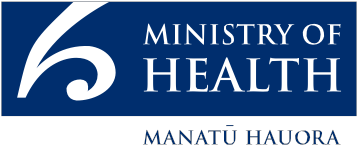  This work is licensed under the Creative Commons Attribution 4.0 International licence. In essence, you are free to: share ie, copy and redistribute the material in any medium or format; adapt ie, remix, transform and build upon the material. You must give appropriate credit, provide a link to the licence and indicate if changes were made.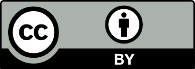 ContentsExecutive summary	ixIntroduction	ixOverall Client demographics	ixDisability support services	xDisability types	xiTrends	xiiIntroduction	1Purpose	1Audience	1Scope	1Exclusions	2Terminology	2Methodology	3Demographic profile data	3Statistics New Zealand census data	3DSS Clients compared with the New Zealand population	4Age and sex	4Ethnicity	5Disability services	7Disability Support Services groups	7Overall Client demographics	9Age and sex	9Ethnicity	11Ethnicity−age profiles	12Marital status	13Accommodation	14Location	15Principal disabilities	16Support package allocation	17Needs Assessment Service Coordination organisations (NASCs)	18Client demographics, by service	19Home and community support	19Carer support	26Community residential services	34Supported living	42Respite services	50Day programmes	58Client demographics, by disability	64Intellectual disability	65Physical disability	67Autism spectrum disorder	69Sensory disability	72Neurological disability	73Service usage, by ethnicity	74Glossary	77Appendix: Disability types	78List of TablesTable 1:	Ethnicity of DSS Clients compared with the New Zealand population aged 0−79 years	5Table 2:	Client numbers per service type	7Table 3:	DSS Clients, by age and sex, September 2014	9Table 4:	DSS Clients, by age and ethnicity	11Table 5:	DSS Clients, by marital status and sex	13Table 6:	DSS Clients, by accommodation type and sex	14Table 7:	DSS Clients, by ethnicity and regional council	15Table 8:	DSS Clients, by sex and class of principal disability	16Table 9:	DSS Clients, by SPA level and age	17Table 10:	DSS Clients, by NASC	18Table 11:	HCSS Clients, by age and sex	19Table 12:	HCSS Clients, by age and ethnicity	20Table 13:	HCSS Clients, by marital status and sex	21Table 14:	HCSS Clients, by sex and accommodation type	22Table 15:	HCSS Clients, by region and ethnicity	23Table 16:	HCSS Clients, by principal disability type and sex	24Table 17:	HCSS Clients, by SPA level and sex	25Table 18:	Carer support Clients, by age and sex	26Table 19:	Carer support Clients, by age and ethnicity	28Table 20:	Carer support Clients, by sex and accommodation type	29Table 21:	Carer support Clients, by marital status and sex	30Table 22:	Carer support Clients, by region and ethnicity	31Table 23:	Carer support Clients, by sex and principal disability	32Table 24:	Carer support Clients, by SPA level and sex	33Table 25:	Community residential services Clients, by age and sex	34Table 26:	Community residential services Clients, by ethnicity and age	36Table 27:	Community residential services Clients, by marital status and sex	37Table 28:	Community residential services Clients, by accommodation type and sex	38Table 29:	Community residential services Clients, by region and ethnicity	39Table 30:	Community residential services Clients, by principal disability and sex	40Table 31:	Community residential services Clients, by SPA level and sex	41Table 32:	Clients using supported living services, by age and sex	42Table 33:	Clients using supported living services, by ethnicity and age	44Table 34:	Clients using supported living services, by marital status and sex	45Table 35:	Clients using supported living services, by accommodation type and sex	46Table 36:	Clients using supported living services, by ethnicity and region	47Table 37:	Clients using supported living services, by principal disability and sex	48Table 38:	Clients using supported living services, by SPA level and sex	49Table 39:	Respite Clients, by age and sex	50Table 40:	Respite Clients, by age and ethnicity	52Table 41:	Respite Clients, by sex and marital status	53Table 42:	Respite Clients, by sex and accommodation type	54Table 43:	Respite Clients, by ethnicity and region	55Table 44:	Respite Clients, by sex and disability type	56Table 45:	Respite Clients, by SPA level and sex	57Table 46:	Day-programme Clients, by age and sex	58Table 47:	Day-programme Clients, by age and ethnicity	60Table 48:	Day-programme Clients, by region	61Table 49:	Day-programme Clients, by principal disability	62Table 50:	Day-programme Clients, by SPA level	63Table 51:	Clients with intellectual disability, by age and sex	65Table 52:	Clients with physical disability, by age and sex	67Table 53:	Clients with ASD, by age and sex	69Table 54:	ASD Clients, by sex and service usage	70Table 55:	Sensory disability Clients, by age and sex	72Table 56:	Clients with neurological disability, by age and sex	73Table A1:	Principal disability types, by number of DSS Clients	78List of FiguresFigure 1A:	Age and sex of DSS Clients, 2014	4Figure 1B:	Age and sex of the New Zealand population 2013 census	4Figure 2:	Ethnicity of DSS Clients compared with the New Zealand population aged 0−79 years	5Figure 3:	DSS Client profile, by age and sex	10Figure 4:	DSS Clients, by main ethnic group	12Figure 5:	DSS Clients, by sex and class of principal disability	16Figure 6:	DSS Clients, by SPA level and age	17Figure 7:	DSS Clients, by NASC	18Figure 8:	HCSS Clients, by age and sex	20Figure 9:	HCSS Clients, by age and ethnicity	21Figure 10:	HCSS Clients, by region and ethnicity	23Figure 11:	HCSS Clients, by principal disability type and sex	24Figure 12:	HCSS Clients, by SPA level and sex	25Figure 13:	Age and sex of carer support Clients	27Figure 14:	Carer support Clients, by age and ethnicity	28Figure 15:	Carer support Clients, by region and ethnicity	31Figure 16:	Carer support Clients, by sex and principal disability	32Figure 17:	Carer support Clients, by SPA level and sex	33Figure 18:	Age and sex of community residential services Clients	35Figure 19:	Community residential services Clients, by ethnicity and age	36Figure 20:	Community residential services Clients, by region and ethnicity	39Figure 21:	Community residential services Clients, by principal disability and sex	40Figure 22:	Community residential services Clients, by SPA level and sex	41Figure 23:	Age and sex of Clients using supported living services	43Figure 24:	Clients using supported living services, by ethnicity and age group	44Figure 25:	Clients using supported living services, by ethnicity and region	47Figure 26:	Clients using supported living services, by principal disability and sex	48Figure 27:	Clients using supported living services, by SPA level and sex	49Figure 28:	Age and sex of respite Clients	51Figure 29:	Respite Clients, by age and ethnicity	52Figure 30:	Respite Clients, by ethnicity and region	55Figure 31:	Respite Clients, by sex and disability type	56Figure 32:	Respite Clients, by SPA level and sex	57Figure 33:	Day-programme Clients, by age and sex	59Figure 34:	Day-programme Clients, by age and ethnicity	60Figure 35:	Day-programme Clients, by region	61Figure 36:	Day-programme Clients, by principal disability	62Figure 37:	Day-programme Clients, by SPA level	63Figure 38:	Age and sex of Clients with intellectual disability	66Figure 39:	Clients with physical disability, by age and sex	68Figure 40:	Age and sex of Clients with ASD	70Figure 41:	ASD Clients, by sex and service usage	71Figure 42:	Age and sex of Clients with sensory disabilities	72Figure 43:	Age and sex of Clients with neurological disability	73Figure 44:	Overall service usage, by ethnicity	74Figure 45:	Service usage by Clients of European/Other ethnicity	74Figure 46:	Service usage by Clients of Māori ethnicity	75Figure 47:	Service usage by Clients of Pacific ethnicity	75Figure 48:	Service usage by Clients of Asian ethnicity	76Executive summaryIntroductionThe purpose of this report is to provide demographic information about the disabled people allocated the majority of disability support services funded by the Ministry of Health’s Disability Support Services (DSS): home and community support, carer support, community residential services, supported living, and respite and day programmes.The report excludes information about disabled people allocated the following services: equipment and modifications; behaviour support; child development; regional intellectual supported accommodation services; and assessment, treatment and rehabilitation.It is important to note that the report is based on information about services allocated to people by the Needs Assessment and Service Coordination (NASC) organisations. It is not based on services used.Overall Client demographicsMore males (56%) than females (44%) are allocated disability support services. Males dominate the age groups from 5 to 24 years; females dominate the 40+ years age groups.The median age of DSS Clients is 31 years.The ethnicity of Clients allocated disability support services is: 69% European/Other, 17% Māori, 6% Pacific and 5% Asian, with 4% of unknown ethnicity. European/Other and Pacific people are slightly under-represented when compared with the total New Zealand population; Māori are slightly over-represented, while Asian people are significantly under-represented.Among Asian Clients, males have a significant presence in the 5–24 years age group.Males make up 57% of Clients with intellectual disabilities. Females make up 58% of Clients with physical disabilities. Males (80%) dominate the Clients with autism spectrum disorder (ASD).Almost half of DSS Clients live in their own home or their family home.Half of DSS Clients reside in the three most populated regions, which include the major cities of Auckland, Christchurch and Hamilton.Almost half of all DSS Clients have an intellectual disability as their principal disability. Many of these Clients also have a physical disability.Almost a third have a physical disability as their principal disability.Only 5% of DSS Clients have a sensory (hearing or sight) or neurological disability.Disability support servicesHome and community supportThe median age of Clients is 46 years.People with physical disabilities make up 56% of the Clients allocated home and community support.Just over half (54%) of Clients are male.All ethnicities are well represented among Clients of home and community support.Carer supportThe median age of Clients is 15 years.People with intellectual disabilities make up 45% of the Clients whose carers receive carer support.Carer support is used predominantly for male Clients (65%) and for Clients under 20 years (65%).Clients of Māori, Pacific and Asian ethnicities are over-represented among those allocated carer support, while European/Other Clients are under-represented.Community residential servicesThe median age of Clients is 47 years.There are more males (58%) than females allocated residential services.Clients of residential services are predominantly European/Other (77%) and Māori (15%). People of Pacific and Asian ethnicities are under-represented.People with intellectual disabilities account for 82% of the Clients allocated residential services.Supported livingThe median age of Clients is 41 years.People with intellectual disabilities make up 66% of the Clients using supported living.People using supported living services are predominantly European/Other (78%) and Māori (15%). People of Pacific and Asian ethnicities are under-represented.RespiteAlmost two-thirds (63%) of Clients allocated respite services are male, and over half (55%) are aged under 20 years.Māori represent 20% and Pacific people 7% of the Clients allocated respite.Almost half (49%) of respite Clients are on Very High support packages.Day programmesThe median age of Clients is 45 years.DSS only funds day programmes for Clients who:were once living in institutions such as Tokanui and Kimberley, and/orare currently using High and Complex services allocated by the National Intellectual Disability Care Agency.There are more male day-programme Clients (55%) than female (45%).The majority of day-programme Clients are aged between 30 and 55 years.European/Other people (75%) are significantly over-represented among day-programme Clients.The majority (83%) of Clients using day-programme services have intellectual disabilities.A large majority (67%) of day-programme Clients have a Very High support package allocation level, and a further 26% have a High support package.Disability typesIntellectual disabilitiesThe median age is 28 years.Clients whose primary disability is an intellectual disability make up almost half of all DSS Clients. Many of them also have a physical disability.There are significantly more males (57%) with an intellectual disability allocated disability support services than females.There are two peaks in the age group profiles for both sexes: 10–19 years and 40–54 years.Physical disabilitiesThe median age is 52 years.Clients whose primary disability is a physical disability make up a quarter of all DSS Clients.Females make up 58% of Clients with a physical disability.More than half of Clients with a physical disability are aged over 45 years.Autism spectrum disorderThe median age is 12 years.Clients with ASD are predominantly male (81%).The majority (80%) of ASD Clients are aged under 20 years.Sensory disabilitiesThe median age is 40 years.Males and females are evenly spread in this group.Neurological disabilitiesThe median age is 53 years.Almost two-thirds of Clients are aged over 50 years.TrendsThe number of Clients receiving disability support services increased by 3.7% between September 2013 and September 2014.The number of Clients using Supported Living services increased by 17% from 2013.The number of Clients with intellectual, physical and ASD disabilities increased slightly, while those with sensory and neurological disabilities decreased slightly.There was little change in the ethnicity and location of DSS Clients from 2013.Support allocation packages increased by 2% in the Very High band and by 1% in the Medium band from 2013.IntroductionPurposeThe purpose of this report is to inform decision-making on the planning and procurement of disability support services in both the New Zealand Ministry of Health (the Ministry) and the wider disability sector. This is the second annual demographic report, and it provides demographic information about the disabled people and their families / whānau who were allocated services funded by Disability Support Services (DSS) of the Ministry of Health in 2014. It also provides a comparison with the 2013 DSS demographic report to identify the extent of any changes.AudienceThe principal intended audience of this report is the staff and managers of DSS who are involved in developing and implementing strategic and annual plans for the procurement of services.ScopeThe report provides demographic information obtained from the Ministry’s Socrates database collected by the Needs Assessment Service Coordination (NASC) organisation from the disabled people who have been allocated Ministry-funded disability support services. The information relates to people who were allocated the following disability support services in September 2014:home and community supportcarer supportcommunity residential servicessupported livingrespiteday programmes.The demographics presented relate to:agesexethnicitymarital statustype of accommodationregional location within New Zealandtype of disabilitysupport package allocation (SPA).ExclusionsThis report excludes people allocated the following Ministry-funded services:equipment and modificationschild developmentassessment, treatment and rehabilitationregional intellectual disability supported accommodation servicesbehaviour support.It is important to note that the report is based on information about services allocated to people by the NASC organisations. It is not based on services used.TerminologyThroughout this report we have used the capitalised noun ‘Client’ to refer to a person with a disability who is allocated a service funded by DSS.MethodologyThis report analyses data about people who were allocated Ministry-funded disability support services in September 2014.Demographic profile dataThe data presented in this report were derived from the Ministry’s Socrates database in an extract provided by the Contract and Information Support (CIS) team within the National Services Purchasing Unit of the Ministry. The Socrates database includes all clients who have ever been assessed by NASC for eligibility to access Ministry-funded disability support services. There are 15 NASCs across New Zealand.The extract contained one record for each client for each service allocated to that client. This means that the demographic data for any client accessing multiple services appears more than once; that is, in each service-related table.Statistics New Zealand census dataThe majority of comparisons with the New Zealand population made in the report use the 2013 New Zealand census data.Note: many tables do not total 100% due to rounding.DSS Clients compared with the New Zealand populationThere are notable differences between the age and sex demographics of DSS Clients compared with the overall New Zealand population, using the 2013 census data.Age and sexFigure 1A: Age and sex of DSS Clients, 2014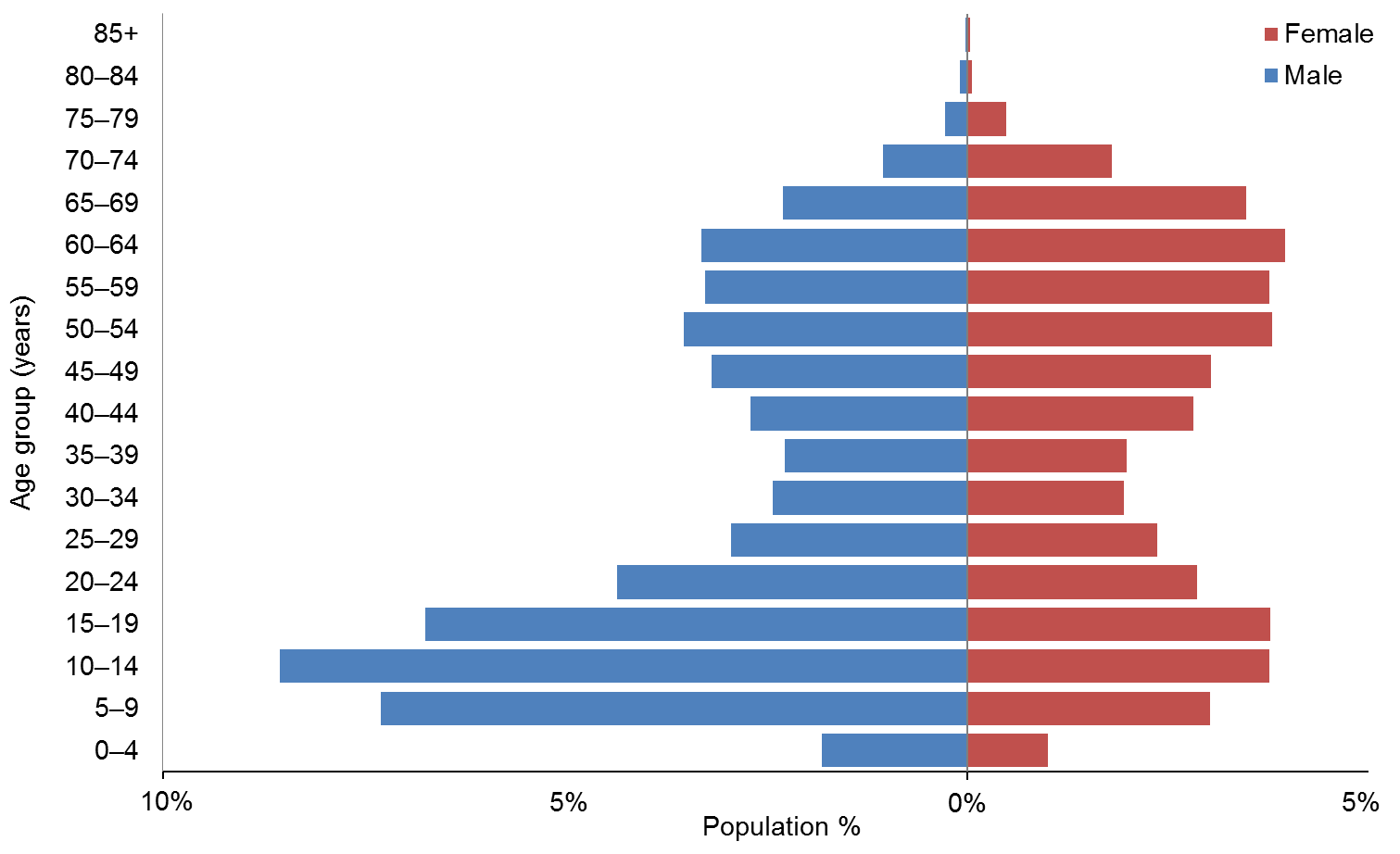 Figure 1B: Age and sex of the New Zealand population 2013 census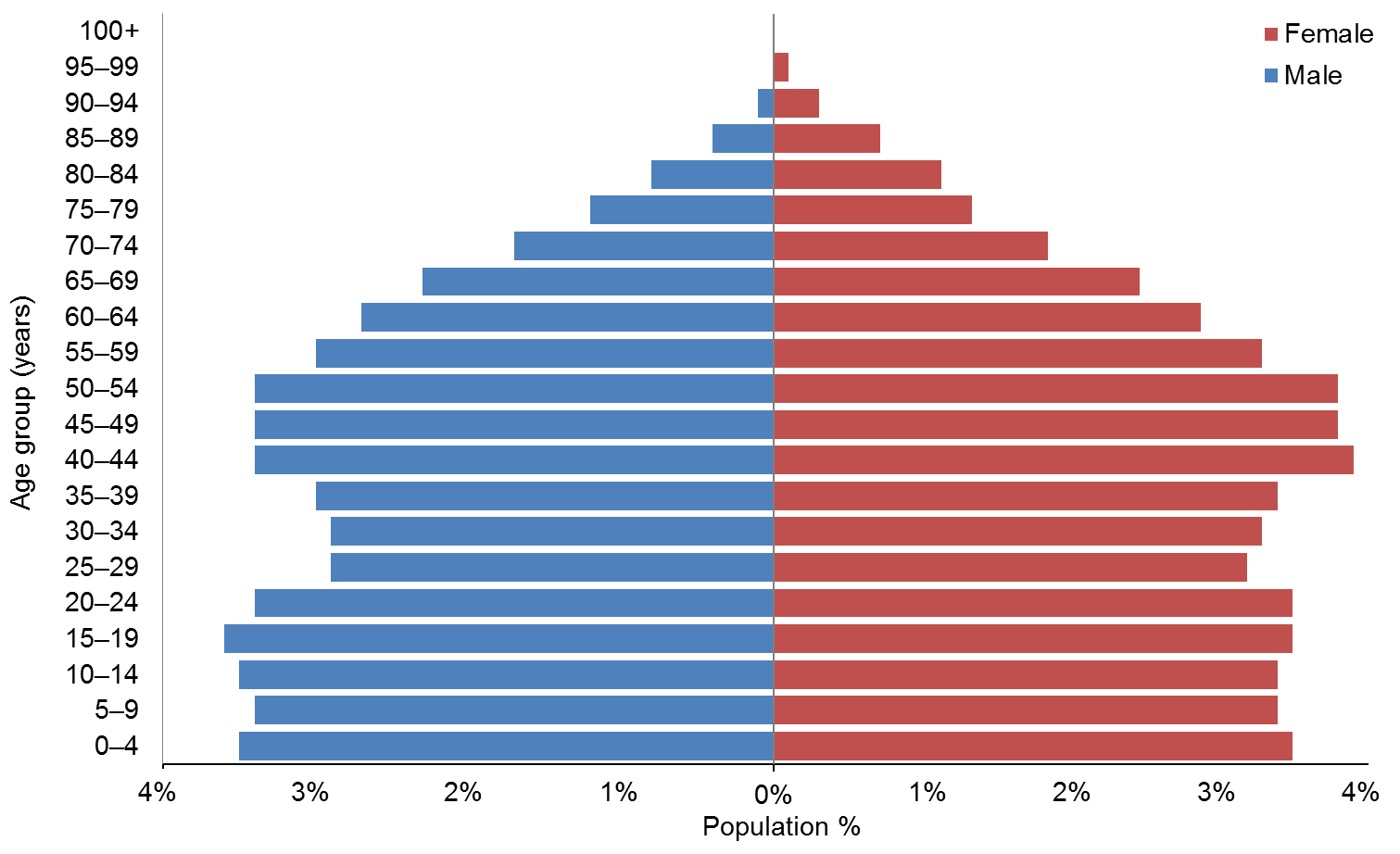 ObservationsDSS Clients are markedly more concentrated in the 5–19 and 45–65 age groups, with males predominant in the younger age groups and females predominant in the older age groups.Generally, eligibility for DSS services is for people aged under 65, hence the lower numbers of people in the over-65 age groups compared with the general population. As at September 2014 there were 3087 (9.5%) DSS Clients aged 65+ years (compared with 14% aged 65+ years in the total New Zealand population).EthnicityA comparison between DSS Clients’ ethnicities in 2014 and the 2013 census ethnicity statistics for people aged 0−79 years is set out below.Table 1: Ethnicity of DSS Clients compared with the New Zealand population aged
0−79 years*	This total is less than the sum of the figures because some people identify as having more than one ethnicity.**	Some people identify as having more than one ethnicity.Figure 2: Ethnicity of DSS Clients compared with the New Zealand population aged
0−79 years**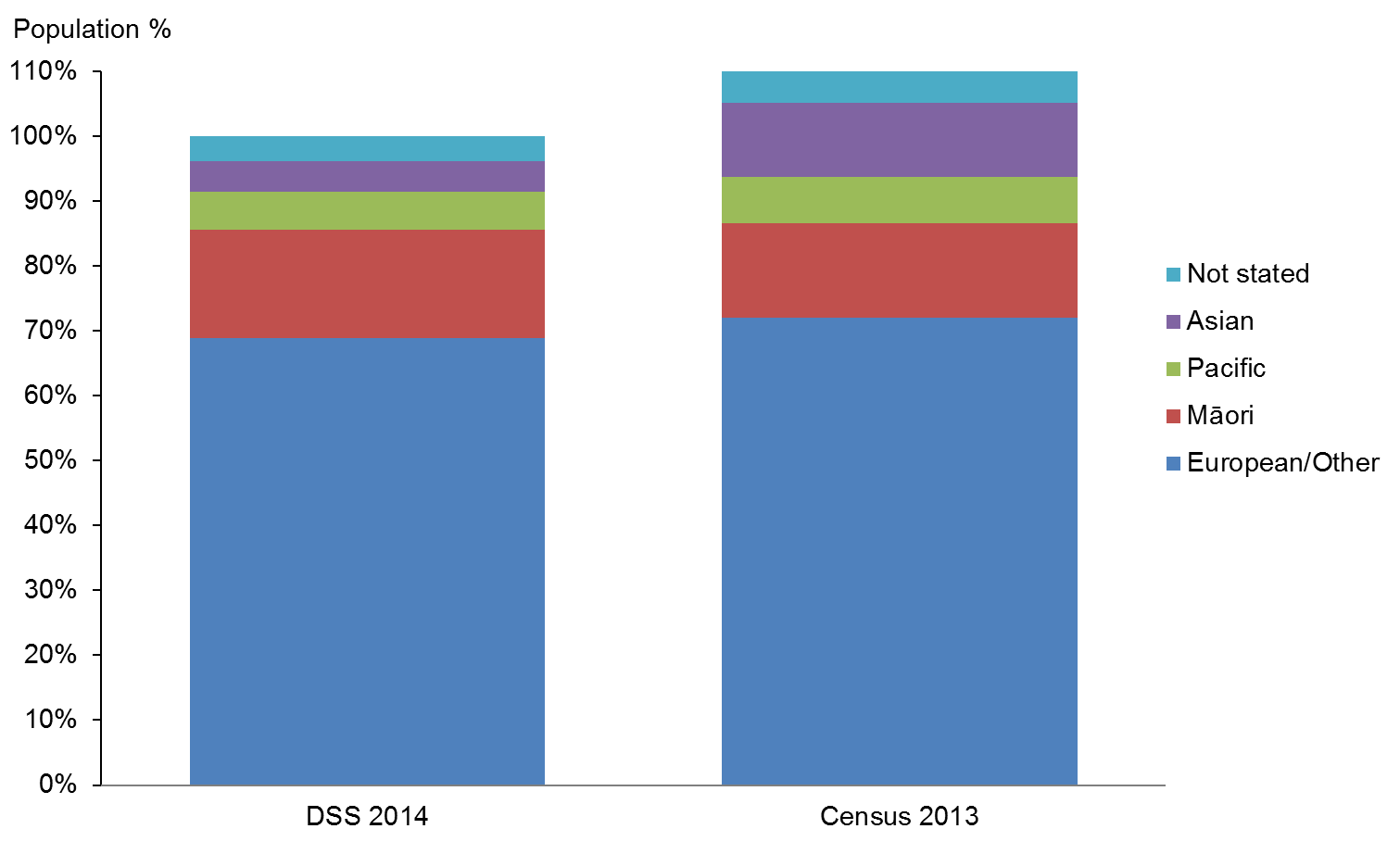 ObservationsEuropean/Other and Pacific ethnicities are slightly under-represented in the DSS Client group.Asian ethnicity is significantly under-represented in DSS services.Māori are slightly over-represented in the DSS Client group.There is little change in the ethnicity profile since 2013.Caveat: care is needed when making inferences from comparisons between DSS and New Zealand-wide numbers because DSS ethnicities are ‘prioritised’, and this will tend to exaggerate the proportion of Māori and Pacific people over Asian, European and Other people.Disability servicesDisability Support Services groupsThe numbers of Clients using different services are set out in Table 2.Table 2: Client numbers per service type*	Clients are counted more than once if they are allocated to more than one service type.**	This number has increased by 10% from 44,784 in the 2013 DSS Demographic Report.This report provides demographic information about Clients allocated to the following services:home support (also referred to as home and community support), which provides one, or a combination, of the following services:personal care (ie, assistance with activities of daily living that enables a person with a disability to maintain their functional ability at an optimal level)household management (ie, assistance to a person with a disability to maintain, organise and control their household / home environment, enabling them to continue living within their own environment)sleepover care or night support (ie, a support worker sleeps at the home of the disabled person in order to provide intermittent care throughout the night)carer support, which provides reimbursement of some of the costs of using a support person to care for and support a disabled person and allows their carer to take some time out for themselvescommunity residential services, which provide 24-hour support for people to have a safe and satisfying home life, with opportunities for learning and employment, and participation in family and social life as well as the communitysupported living, which provides a range of services to disabled people to live independently in their own home (eg, assistance with shopping and accessing community services)respite, which provides short-term relief support in a residential setting with the aim of providing a break for the disabled person’s carer in order to sustain their longer-term support for the person to live in the community, while also providing the disabled person with a positive, stimulating and worthwhile experienceday programmes, which provide a range of activities that help disabled people to take part in their community and improve their personal skills by providing access to regular meaningful social contact and stimulating activities.Overall Client demographicsThis section shows the demographic details of all the Clients allocated services from DSS service providers. The total number of Clients as at September 2014 was 32,247.Age and sexTable 3: DSS Clients, by age and sex, September 2014ObservationsThe total number of individuals allocated disability support services increased by 3% (from 31,101) from 2013.The median age was 31 years.Figure 3: DSS Client profile, by age and sexObservationsThere are significantly more males (56%) than females (44%) using DSS services. The proportions have not changed since 2013.There are two high points in the age profiles of DSS Clients: one in teenage years and the second in the 50–69 years age groups.Males dominate the age groups from 0–25 years, and females are significantly more numerous than males in the 50–70 years age groups.EthnicityTable 4: DSS Clients, by age and ethnicityObservationThere has been no significant change in the ethnicity profile of DSS Clients since 2013.Ethnicity−age profilesThere are distinct differences in the age profiles of the four main ethnic groups.Figure 4: DSS Clients, by main ethnic groupObservationsYoung people of both sexes are over-represented in the Māori, Pacific and especially the Asian Clients, particularly young males.Asians are particularly under-represented in the older age groups.The Pacific population does not have the bulge in middle-aged people evident in the other ethnic groups.Marital statusTable 5: DSS Clients, by marital status and sexObservationsMarital status is not recorded for 64% of DSS Clients.Of DSS Clients where data is recorded, 80% do not have partners.AccommodationTable 6: DSS Clients, by accommodation type and sexObservationsAlmost half of DSS Clients live in their own or their family home, and over half (57%) of these are male.The accommodation profiles for male and female DSS Clients are generally similar.LocationTable 7: DSS Clients, by ethnicity and regional councilObservationsHalf of DSS Clients reside in the three most populated regions, which include the major cities of Auckland, Christchurch and Hamilton.74% of Pacific Clients reside in the Auckland region.67% of Asian Clients reside in the Auckland region.Principal disabilitiesEach DSS Client is recorded in Socrates with a principal disability (see Appendix). Some Clients have multiple disability types, and occasionally a Client will have two principal disabilities. Only the first principal disability is counted in the data presented in this report.There are six disability classes: intellectual, physical, autism spectrum disorder (ASD), sensory, neurological and ‘Not DSS’ (eg, mental health, cancer, medical).Table 8: DSS Clients, by sex and class of principal disability**	Where a Client was recorded as having two principal disabilities, only the first one was used in this analysis.Figure 5: DSS Clients, by sex and class of principal disability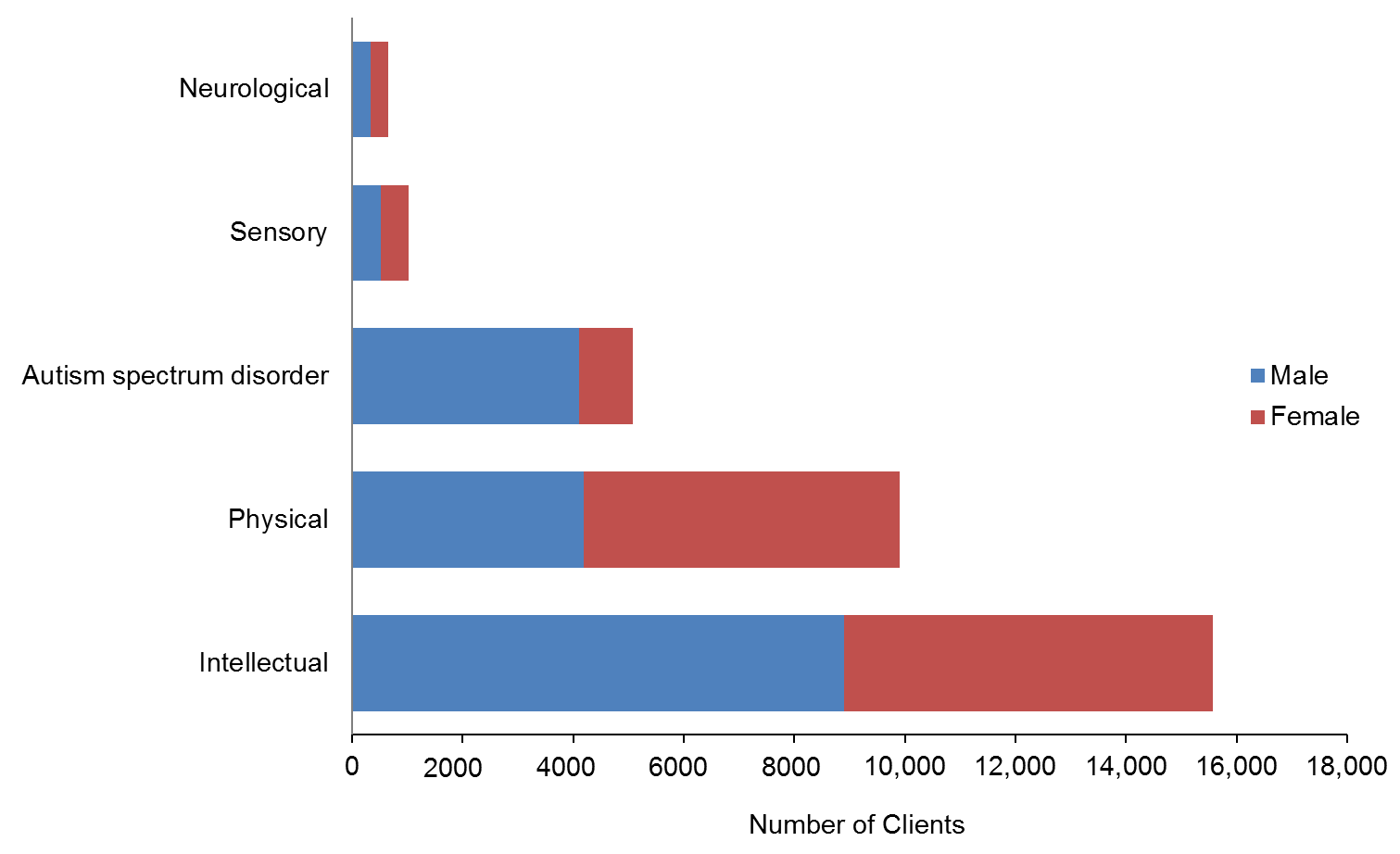 ObservationsAlmost half of all DSS Clients have an intellectual disability as their primary disability. Many of these Clients also have a physical disability.Almost a third have a physical disability.Males are predominant in the groups of Clients with ASD (81%) and intellectual disabilities (57%).Females (58%) are predominant in the group of Clients with physical disabilities.Support package allocationEach DSS Client has a support package allocation (SPA) determined by their NASC on the basis of a detailed needs assessment.Table 9: DSS Clients, by SPA level and ageFigure 6: DSS Clients, by SPA level and age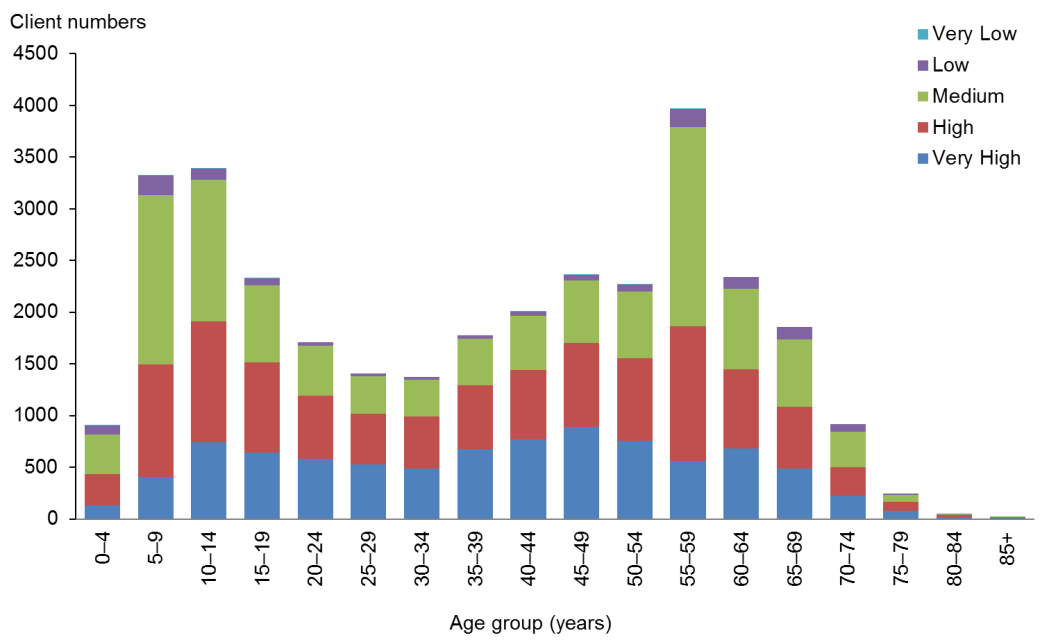 ObservationMedium SPA levels are more common in the 5−19 years age groups. This is the same as in the 2013 report.Needs Assessment Service Coordination organisations (NASCs)Table 10: DSS Clients, by NASCFigure 7: DSS Clients, by NASC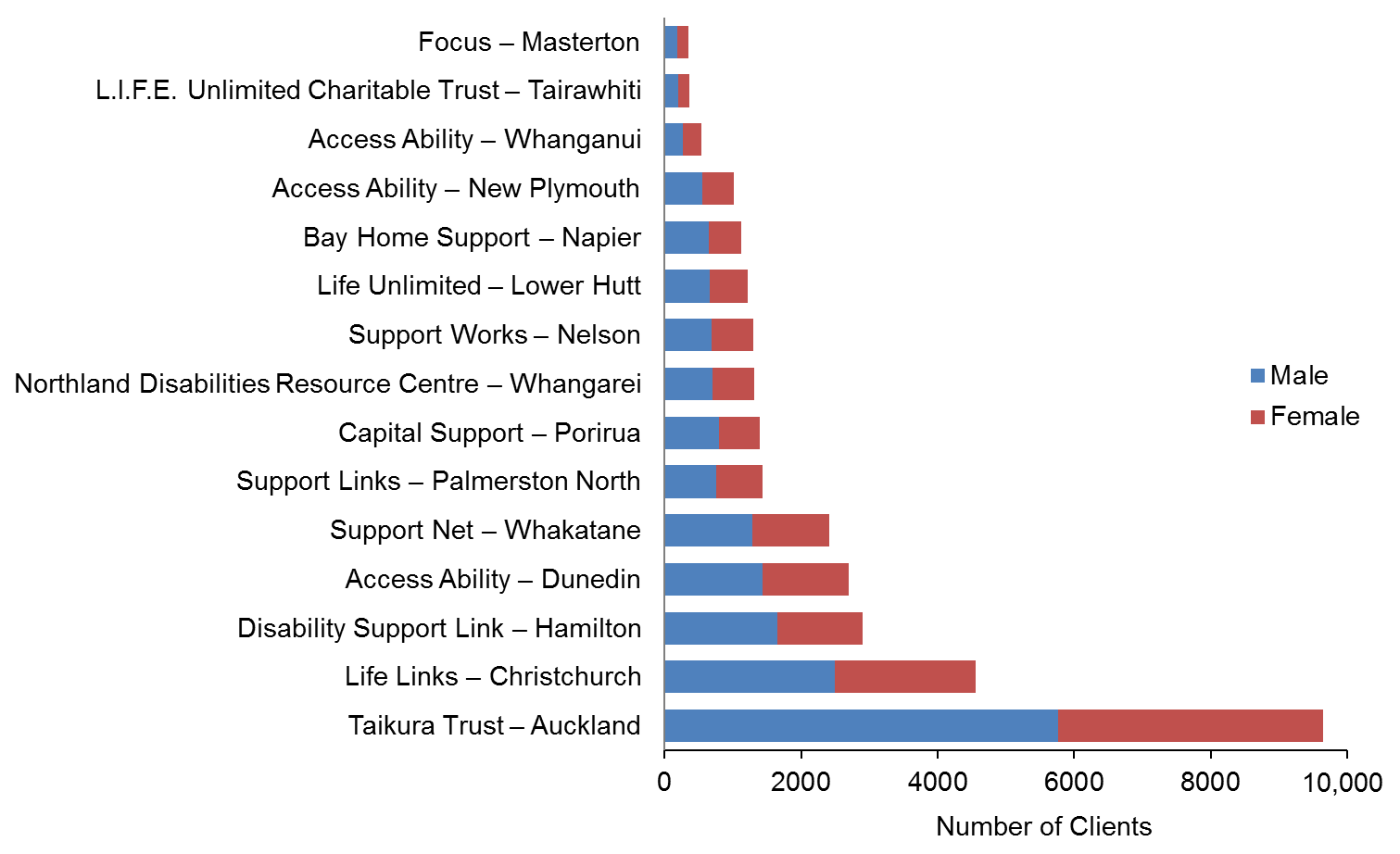 ObservationTaikura Trust in Auckland has more than twice as many Clients as the second-largest NASC and works with 30% of DSS Clients.Client demographics, by serviceHome and community supportThis section provides demographic profiles for the 16,813 DSS Clients who are receiving home and community support services (HCSS). These services include personal care and/or household management carried out in the Client’s home.Age and sexTable 11: HCSS Clients, by age and sexFigure 8: HCSS Clients, by age and sex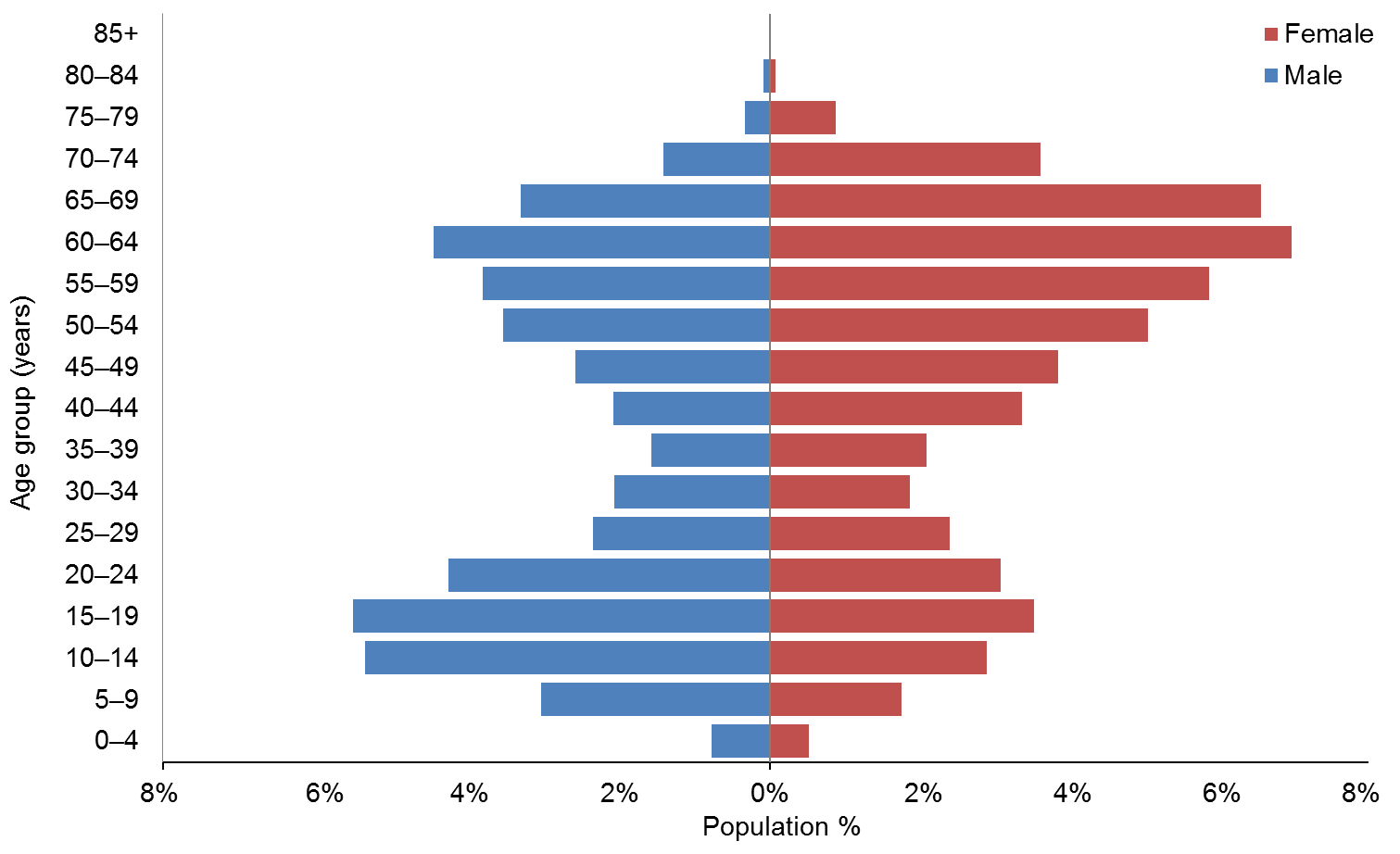 ObservationsThe median age is 46 years.There are more female than male HCSS Clients.There are two peaks in the age distribution of HCSS Clients: male teenagers and females in the 55–69 years age range.EthnicityTable 12: HCSS Clients, by age and ethnicityFigure 9: HCSS Clients, by age and ethnicity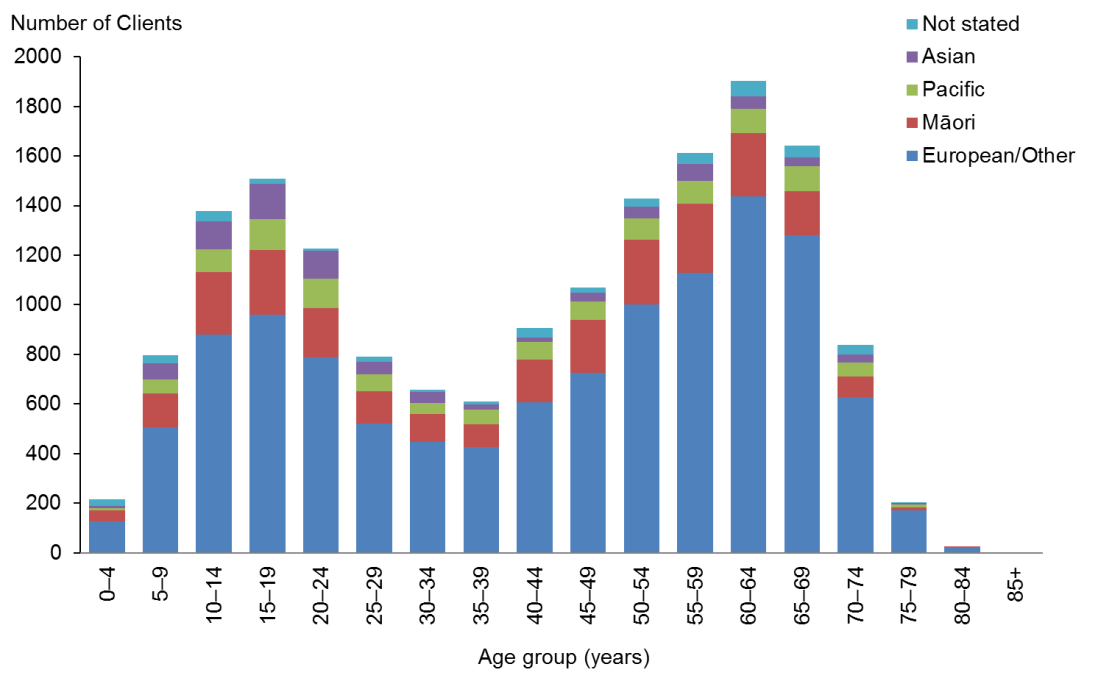 ObservationPacific Clients are slightly over-represented in the HCSS Client group.Marital statusTable 13: HCSS Clients, by marital status and sexObservationsMarital status was not recorded for most Clients (56%).Of the Clients with marital status recorded, 72% were not in any form of partnership or marriage.AccommodationTable 14: HCSS Clients, by sex and accommodation typeObservationOf the HCSS Clients whose accommodation type was recorded, the majority (54%) lived in their own home or their family home (a drop from 65% in 2013).LocationTable 15: HCSS Clients, by region and ethnicityFigure 10: HCSS Clients, by region and ethnicity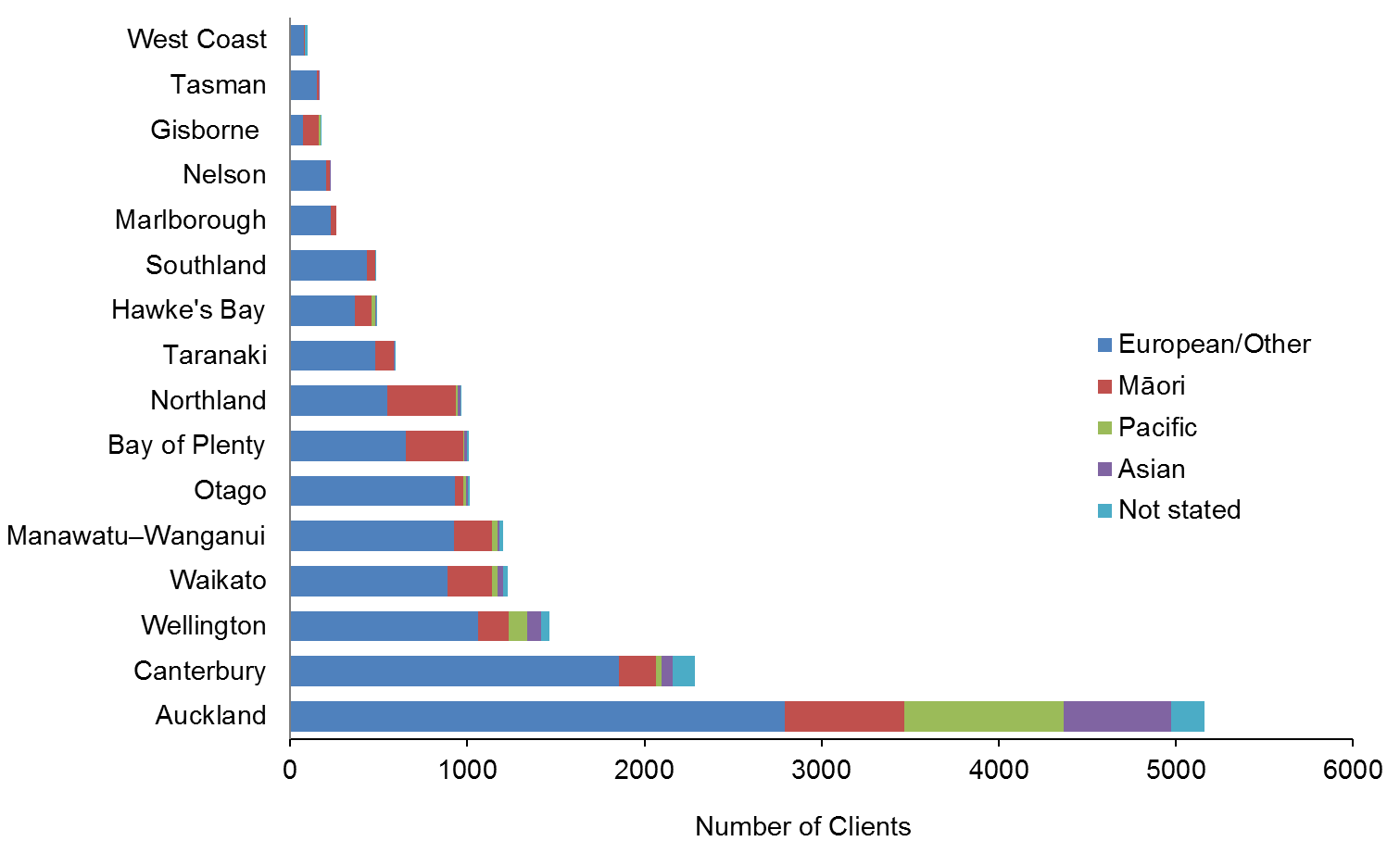 ObservationsAlmost one-third (31%) of HCSS Clients live in the Auckland region.The Auckland region has the largest ethnic diversity of HCSS Clients: 54% European/Other, 17% Pacific, 13% Māori and 12% Asian.Principal disabilityTable 16: HCSS Clients, by principal disability type and sex**	Where Clients recorded two principal disabilities, only the first one has been used in this report.Figure 11: HCSS Clients, by principal disability type and sex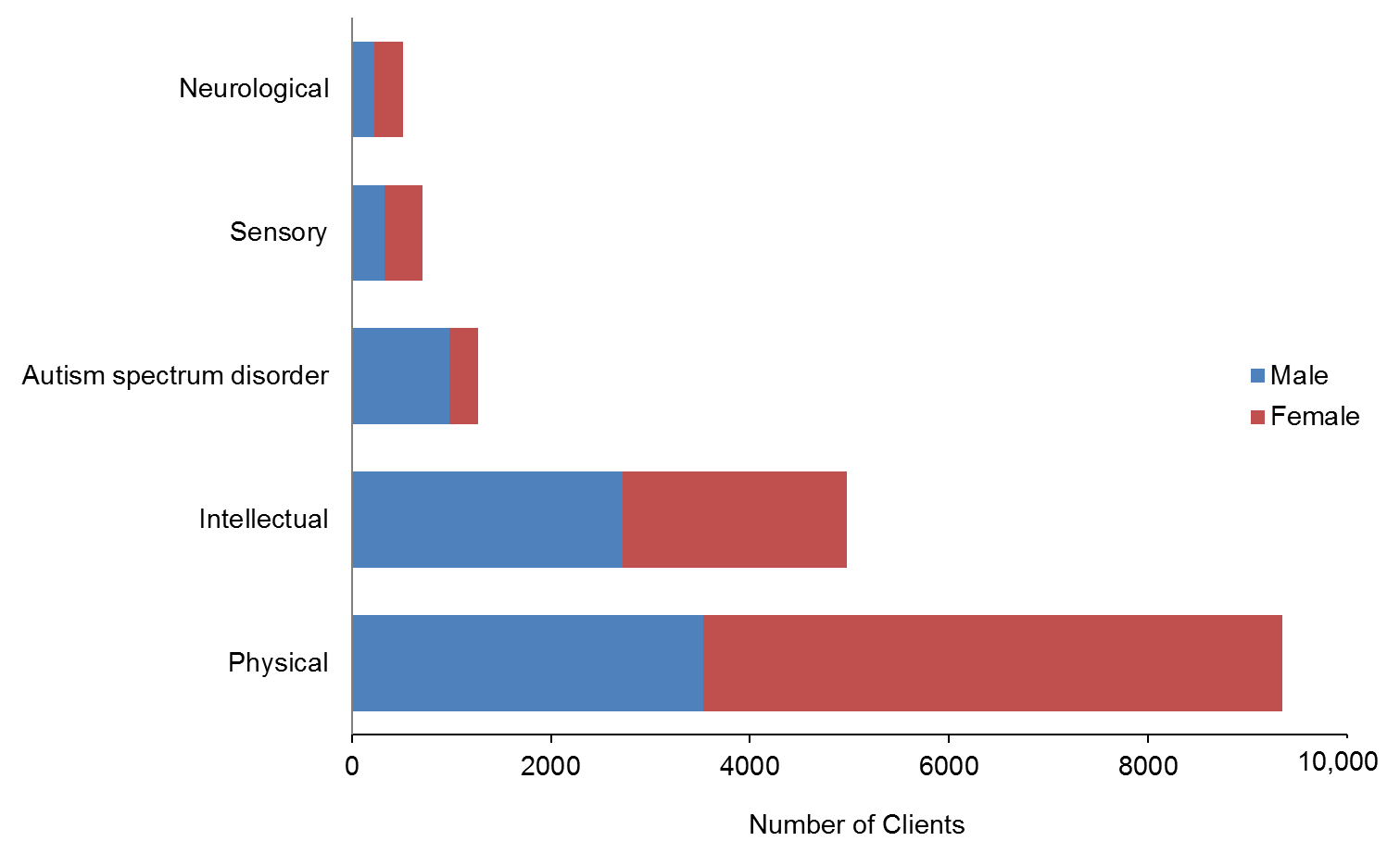 ObservationsOver half of Clients using HCSS have a physical disability as their primary disability.The single largest Client group using HCSS is women with physical disabilities (35%).Support package allocationTable 17: HCSS Clients, by SPA level and sexFigure 12: HCSS Clients, by SPA level and sex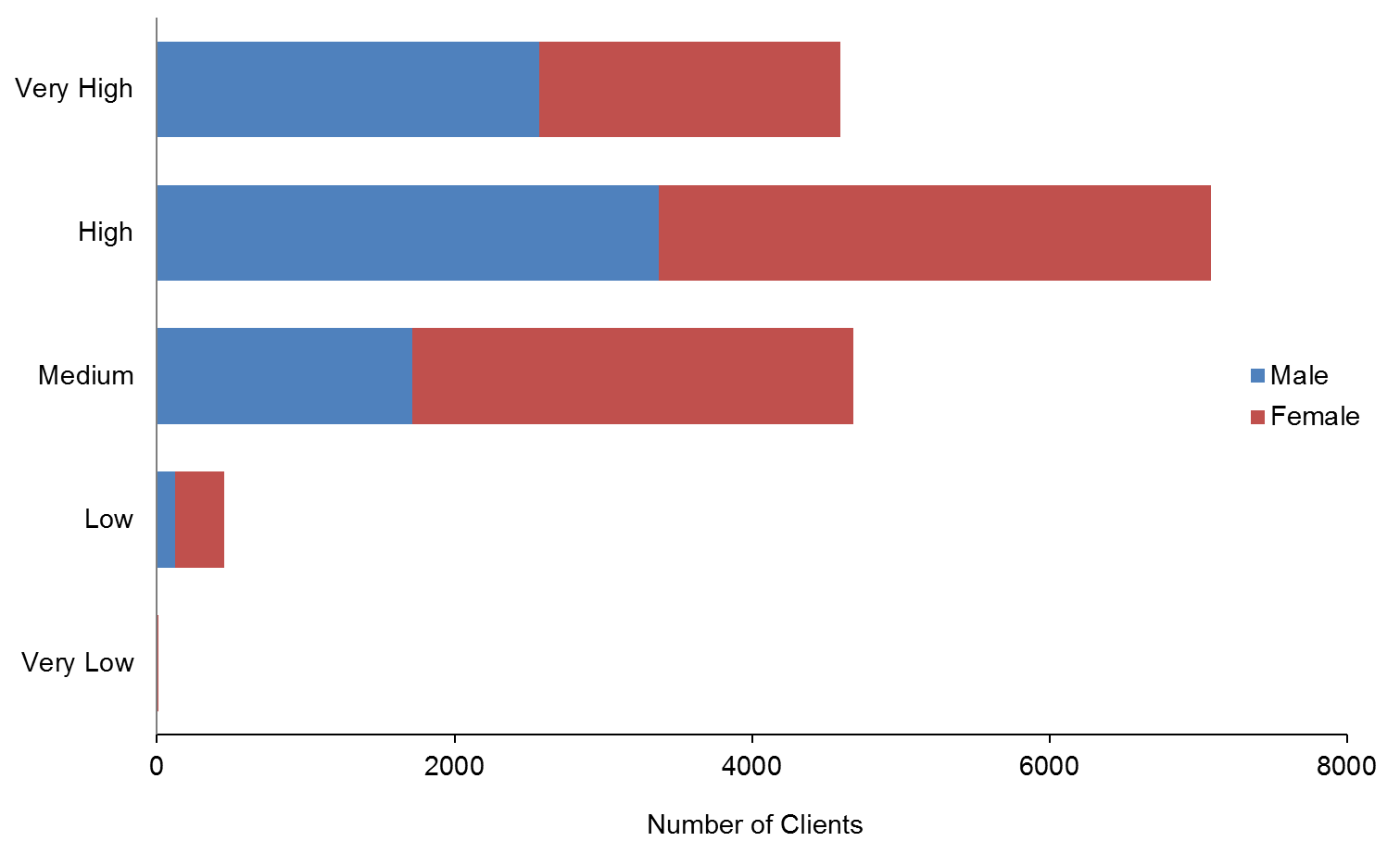 ObservationsOne-quarter of HCSS Clients have Very High SPAs.Two-thirds of HCSS Clients have High (42%) or Medium (28%) SPAs.Carer supportThis section provides demographic profiles for the 16,785 DSS Clients whose carers were allocated the carer support subsidy of $76 per day in order to access a break from caring. The NASC allocates a number of days per year to each carer on the basis of need. Some of these Clients also appear in demographics for other services.Age and sexTable 18: Carer support Clients, by age and sexFigure 13: Age and sex of carer support Clients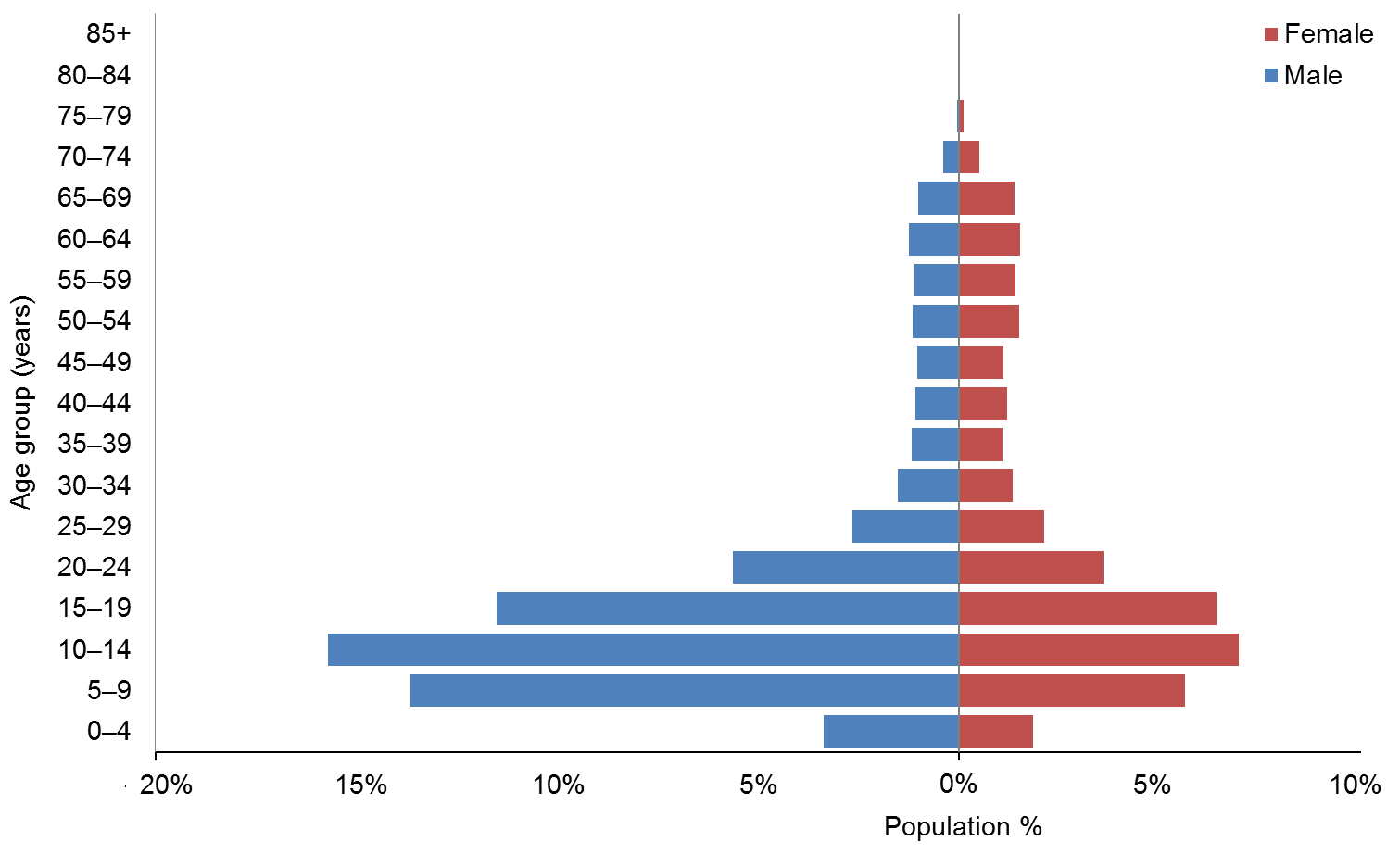 ObservationsThe median age of carer support Clients is 15 years.Almost two-thirds (65%) of Clients whose carers are receiving carer support are aged under 20.EthnicityTable 19: Carer support Clients, by age and ethnicityFigure 14: Carer support Clients, by age and ethnicity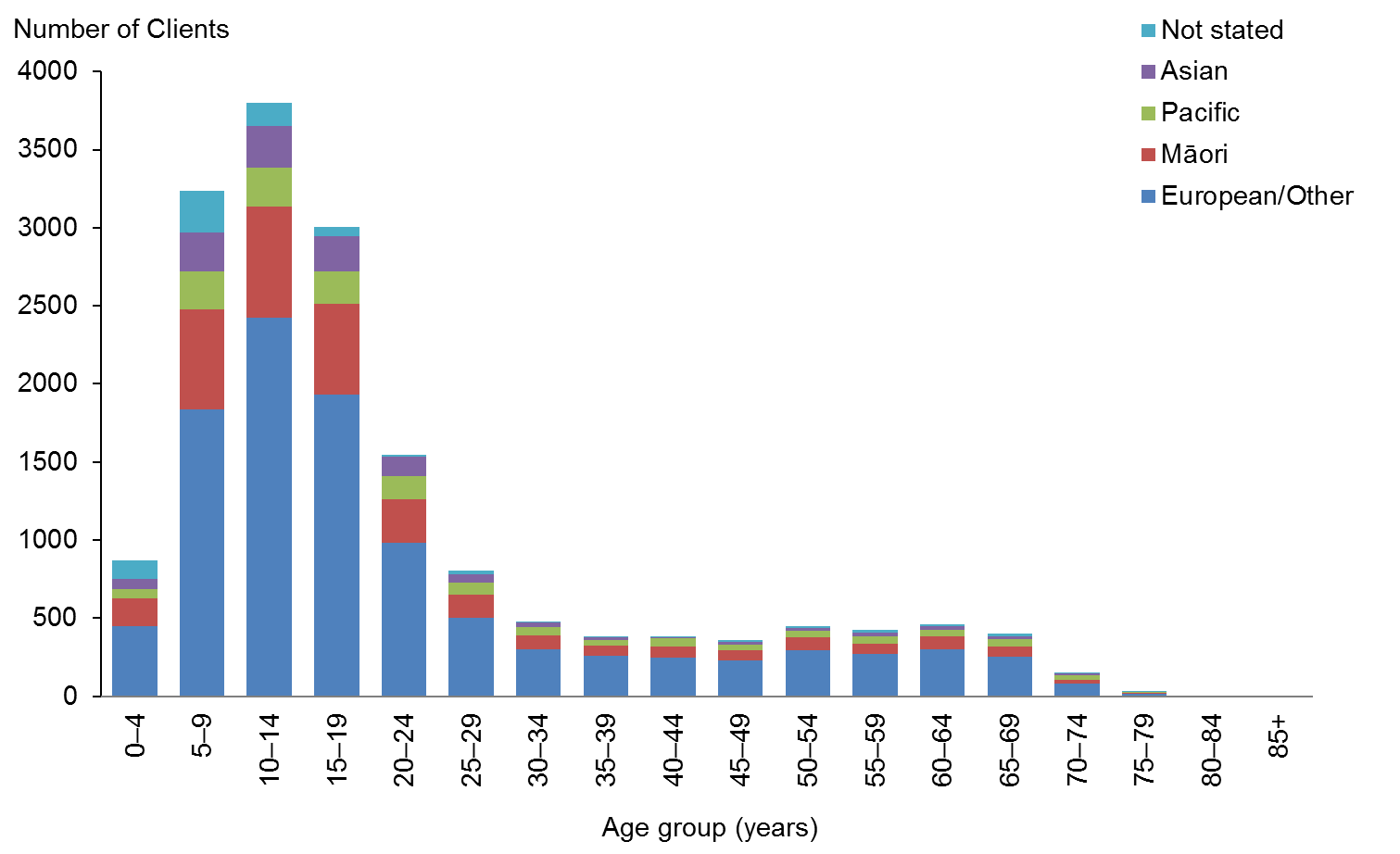 ObservationsMāori, Pacific and Asian Clients are over-represented among the DSS Clients using carer support.European/Other people are under-represented in carer support, compared with 69% in the DSS Client population.AccommodationTable 20: Carer support Clients, by sex and accommodation typeObservationTwo-thirds (66%) of carer support Clients are living in their own homes, which reflects the youthful nature of this Client group.Marital statusTable 21: Carer support Clients, by marital status and sexObservationsMarital status was not recorded for 68% of carer support Clients. Given the young age of the majority of Clients, it can be assumed that most would be single.Of the remaining Clients, carer support is used mostly by Clients who do not have partners.LocationTable 22: Carer support Clients, by region and ethnicityFigure 15: Carer support Clients, by region and ethnicity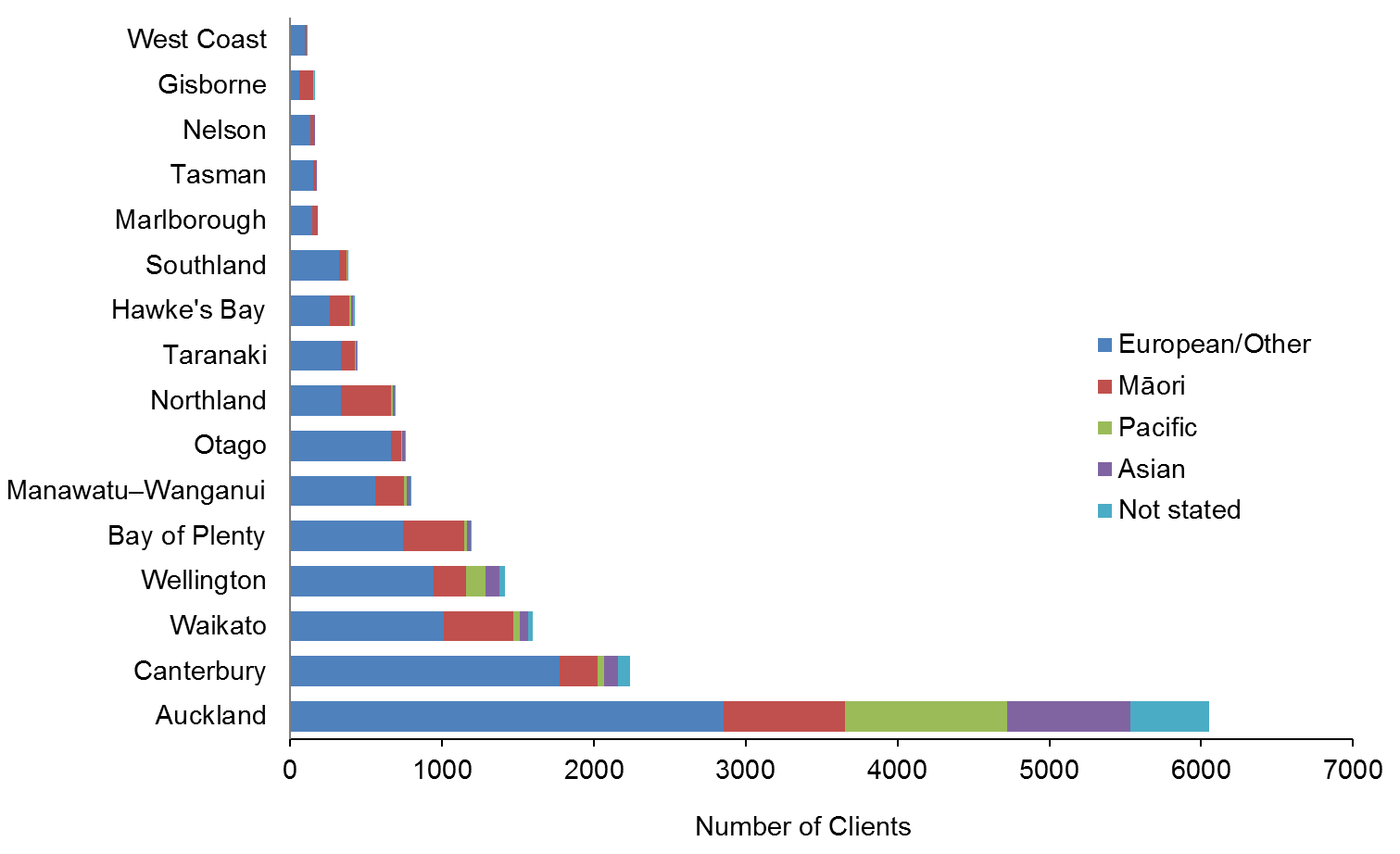 ObservationsOver one-third (36%) of carer support Clients live in the Auckland region.Auckland is the only region where less than half (47%) of carer support Clients are European/Other.Principal disabilityTable 23: Carer support Clients, by sex and principal disability**	Where Clients recorded two principal disabilities, this research has used only the first one.Figure 16: Carer support Clients, by sex and principal disability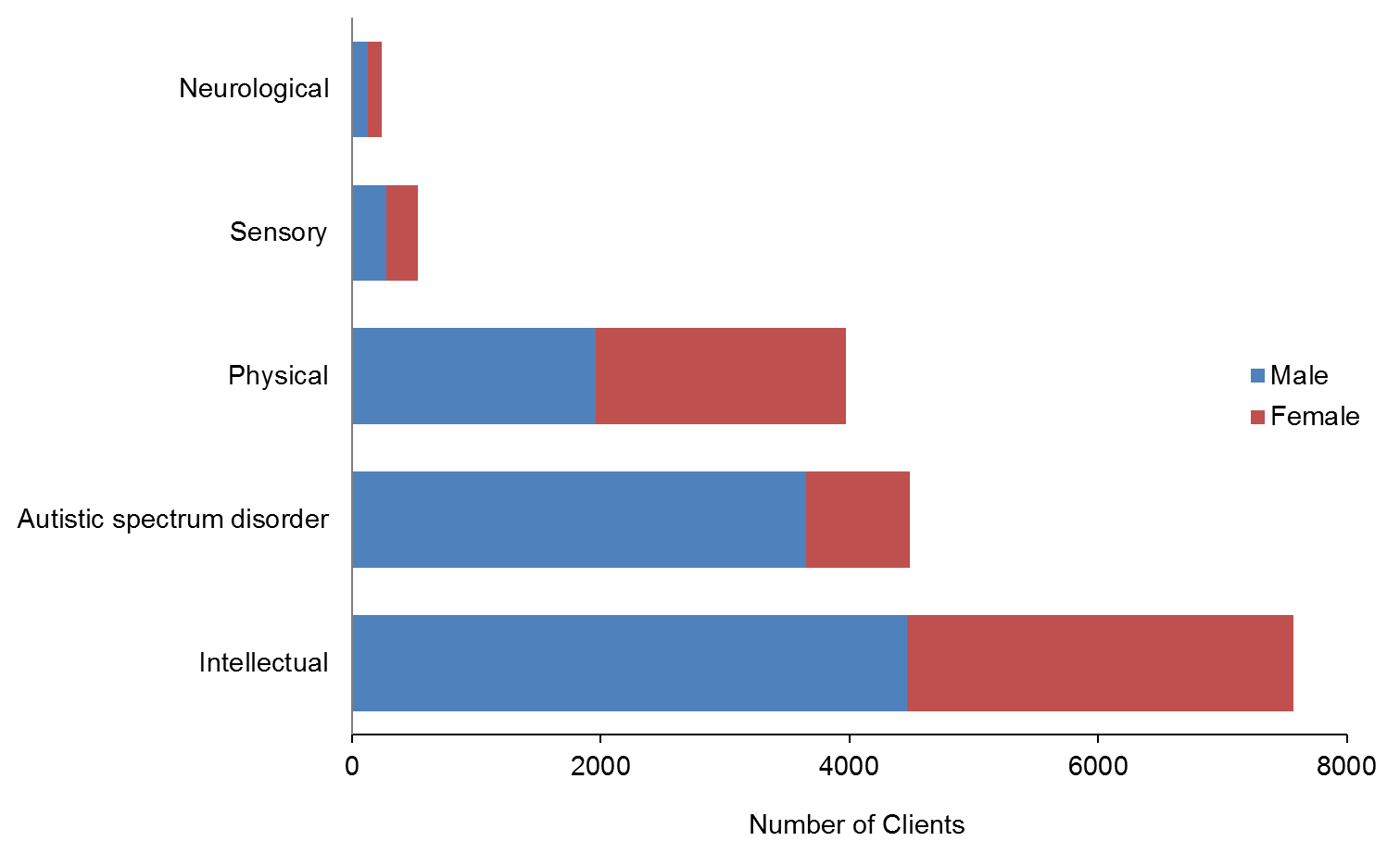 ObservationsAlmost a half of carer support Clients have an intellectual disability.More than a quarter of carer support clients have ASD and 81% of these are male.Support package allocationTable 24: Carer support Clients, by SPA level and sexFigure 17: Carer support Clients, by SPA level and sex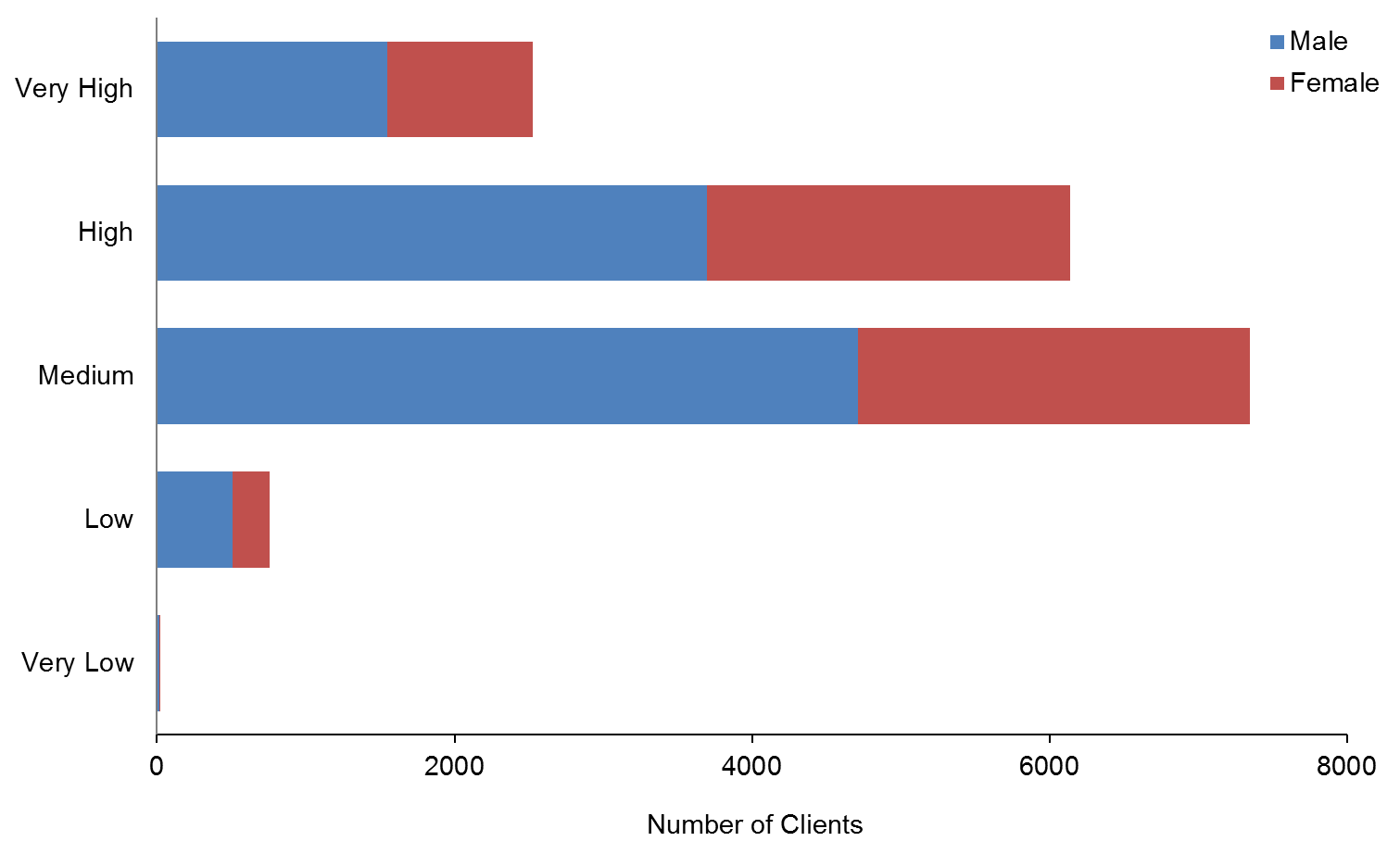 ObservationMost (81%) carer support Clients have Medium to High SPA levels.Community residential servicesThis section provides demographic profiles of the 6600 DSS Clients receiving community residential services. It does not analyse residential Clients living in hospitals or rest home services.Age and sexTable 25: Community residential services Clients, by age and sexFigure 18: Age and sex of community residential services Clients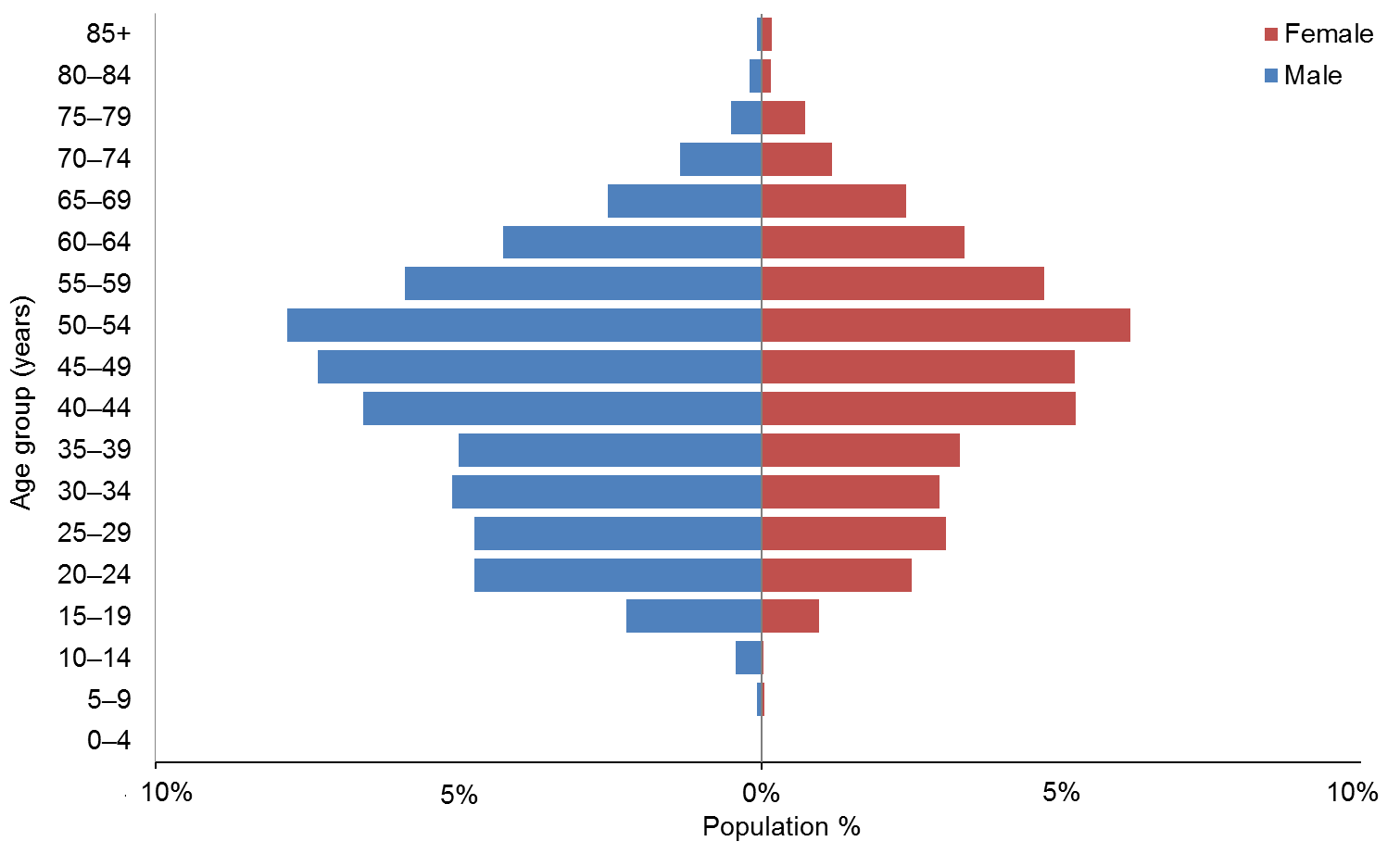 ObservationsThe median age of community residential Clients is 47.There are significantly more males than females using community residential services.The 45–54 years age groups are the largest for both males and females.EthnicityTable 26: Community residential services Clients, by ethnicity and ageFigure 19: Community residential services Clients, by ethnicity and age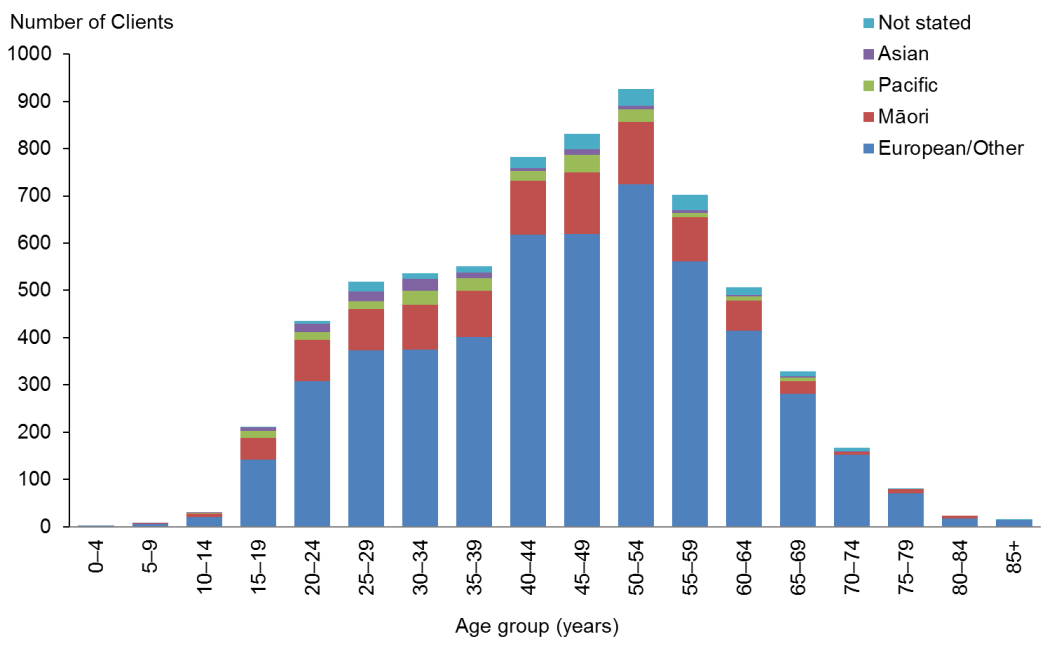 ObservationsPacific and Asian Clients are significantly under-represented users of residential services.Māori are only slightly under-represented.European/Other Clients are over-represented.Marital statusTable 27: Community residential services Clients, by marital status and sexObservationsMarital status is not recorded for 65% of community residential services Clients.Of those for whom marital status was recorded, only 3% were in some form of partnership.AccommodationTable 28: Community residential services Clients, by accommodation type and sexObservationThe majority (80%) of Clients are living in community residential homes.LocationTable 29: Community residential services Clients, by region and ethnicityFigure 20: Community residential services Clients, by region and ethnicity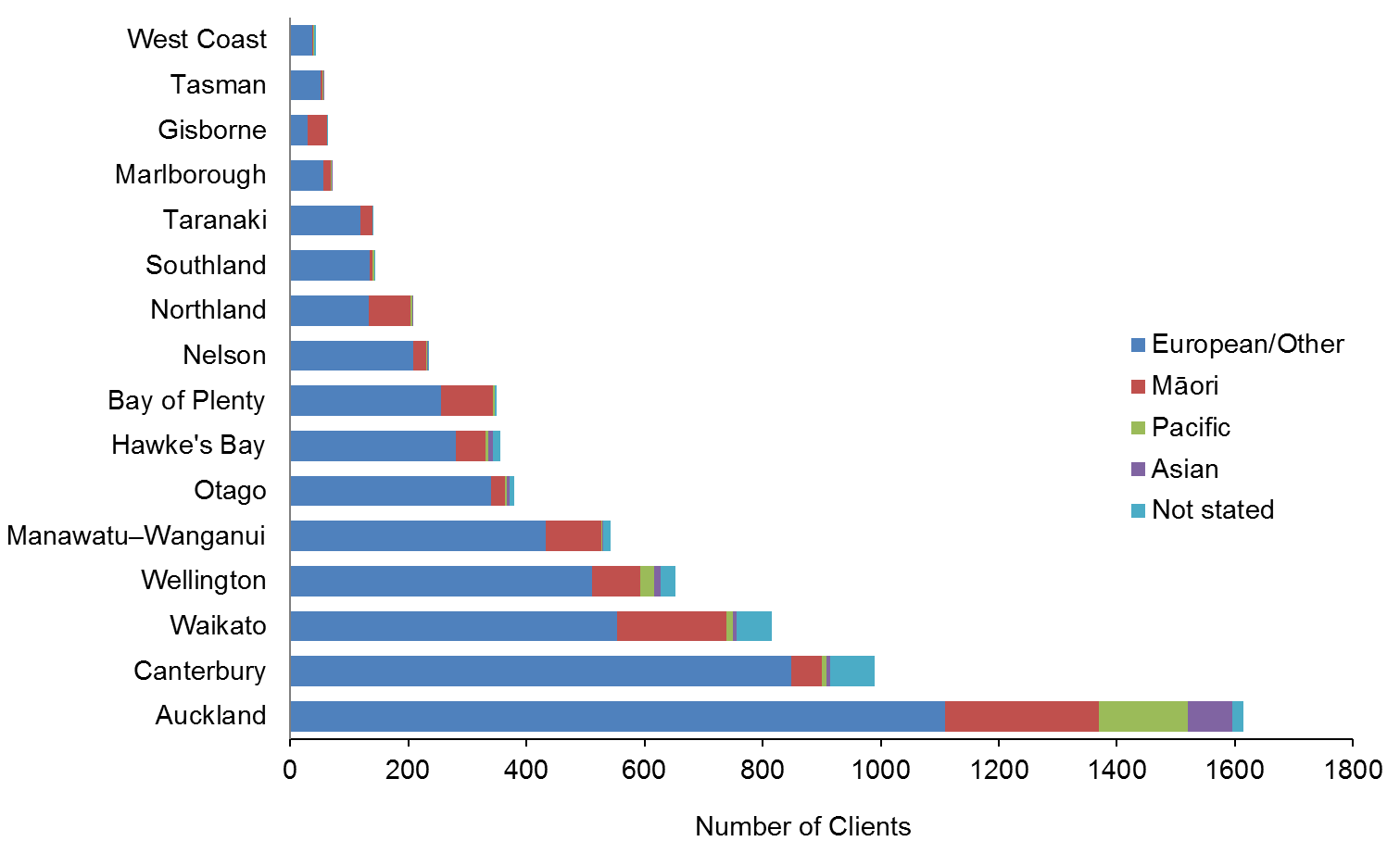 ObservationThe Auckland and Waikato regions have the largest proportion (one-third) of residential Clients who are non-European/Other.Principal disabilityTable 30: Community residential services Clients, by principal disability and sex**	Where a Client recorded two principal disabilities, this report has used only the first one.Figure 21: Community residential services Clients, by principal disability and sex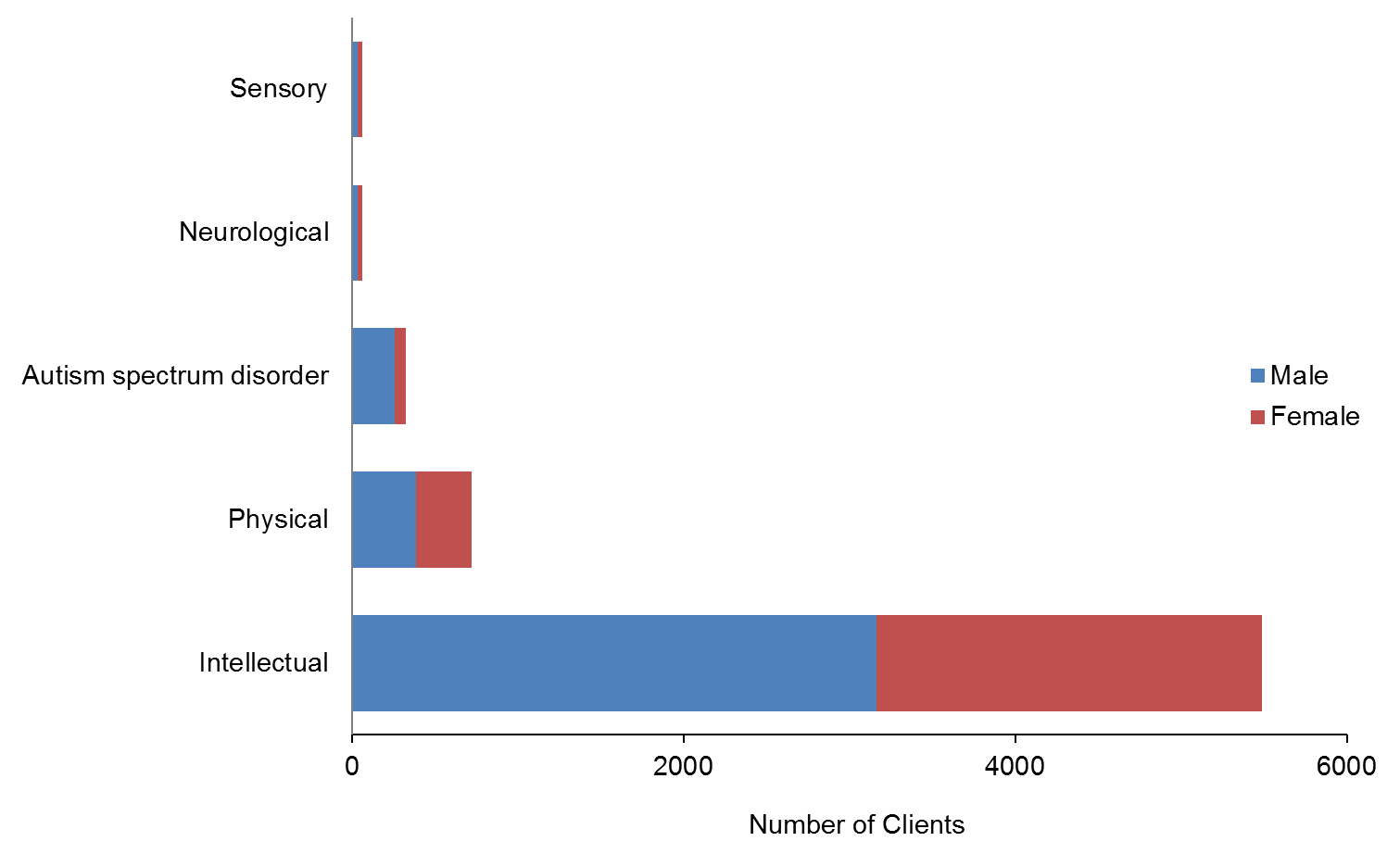 ObservationOver 80% of Clients in community residential services have an intellectual disability as their primary disability. Many of these Clients also have a physical disability.Support package allocationTable 31: Community residential services Clients, by SPA level and sexFigure 22: Community residential services Clients, by SPA level and sex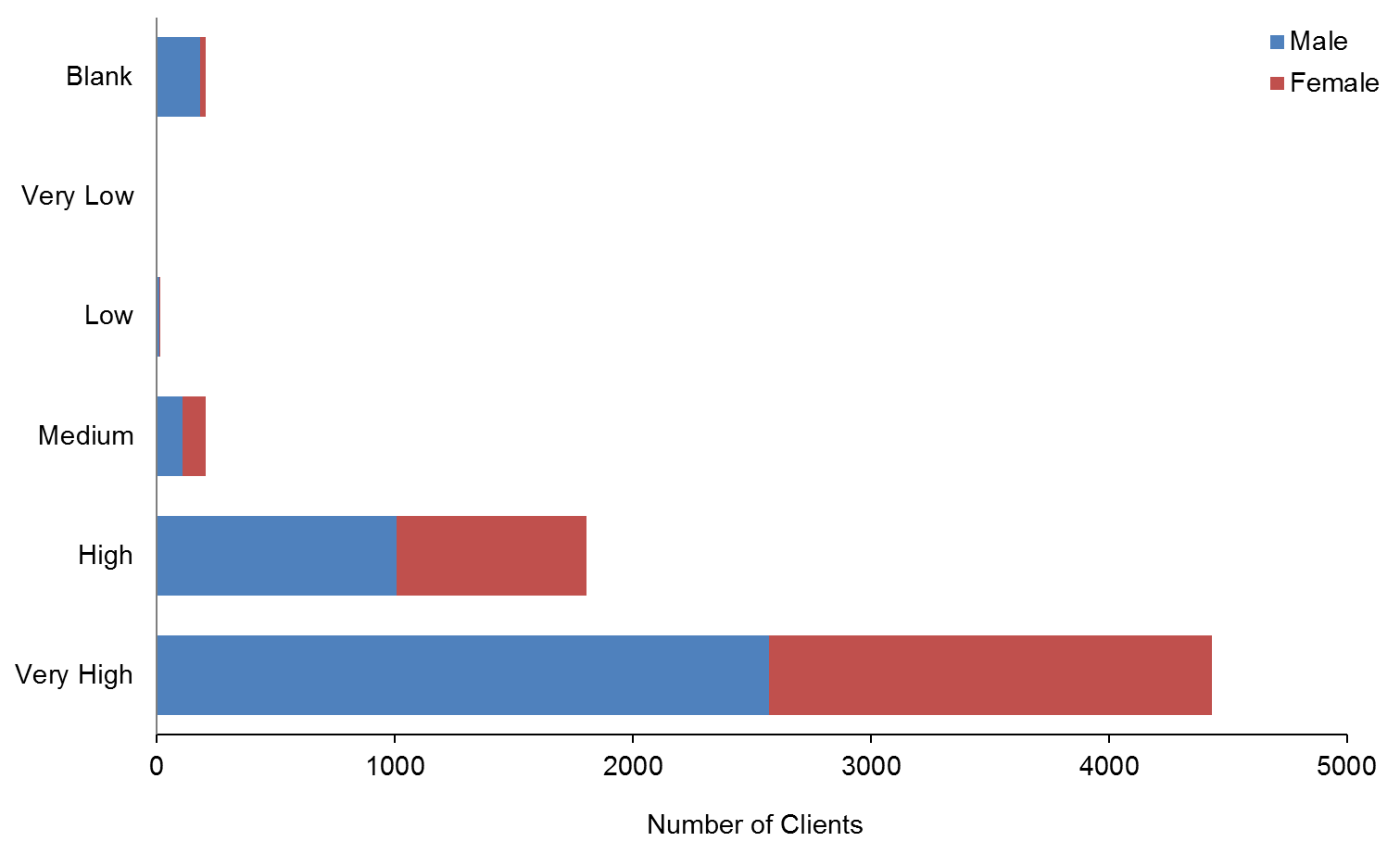 Observation94% of community residential services Clients have High or Very High SPAs.Supported livingThis section provides demographic profiles of the 3283 DSS Clients using supported living services. Some of these Clients will also appear in demographics for other services.Age and sexTable 32: Clients using supported living services, by age and sexFigure 23: Age and sex of Clients using supported living services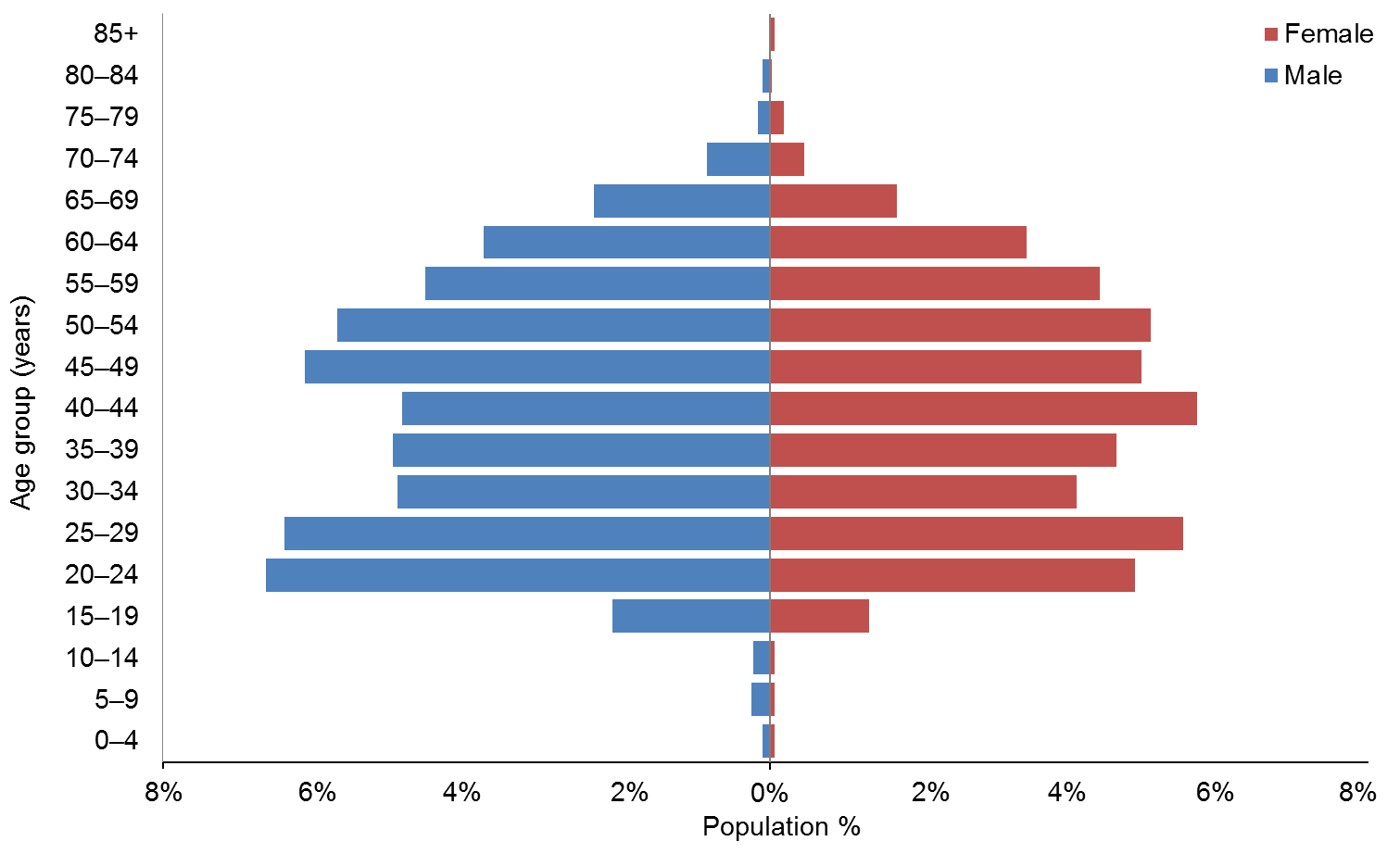 ObservationsThe median age of supported living Clients is 41 years.There are slightly more males than females receiving supported living services.The number of Clients using supported living services has increased by 486 (17%) since 2013.EthnicityTable 33: Clients using supported living services, by ethnicity and ageFigure 24: Clients using supported living services, by ethnicity and age group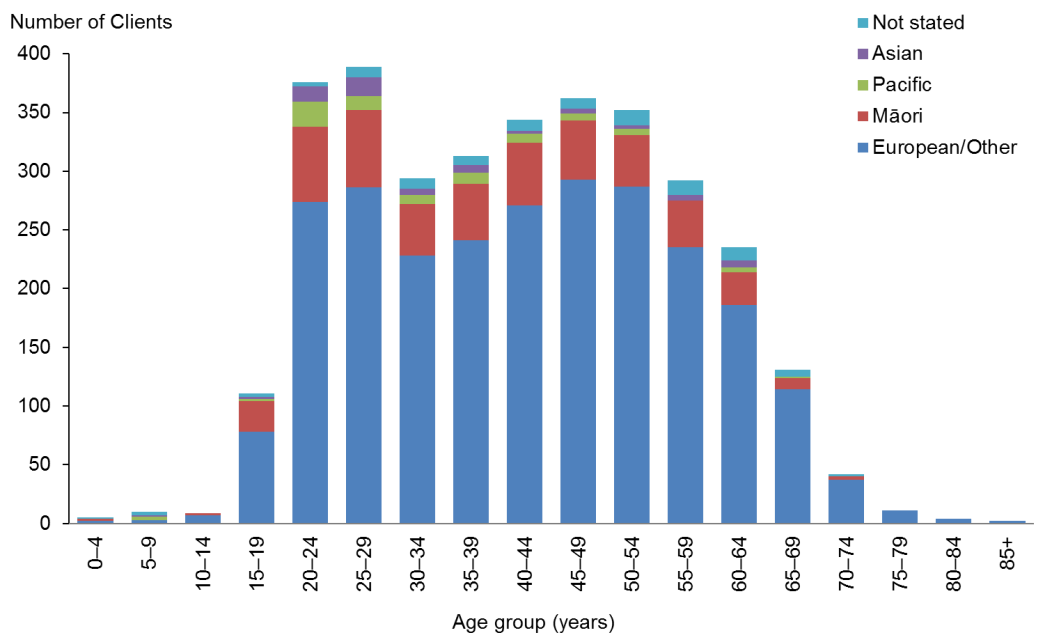 ObservationsEuropean/Other people are significantly over-represented among users of supported living services.Māori are slightly under-represented.Pacific and Asian people are significantly under-represented.Marital statusTable 34: Clients using supported living services, by marital status and sexObservationsMarital status was not recorded for almost two-thirds of Clients.Of the remaining Clients, 80% do not have a partner.AccommodationTable 35: Clients using supported living services, by accommodation type and sexObservationsOne-third of Clients receiving supported living services are living in their own or the family home.Almost another third live in rental accommodation.LocationTable 36: Clients using supported living services, by ethnicity and regionFigure 25: Clients using supported living services, by ethnicity and region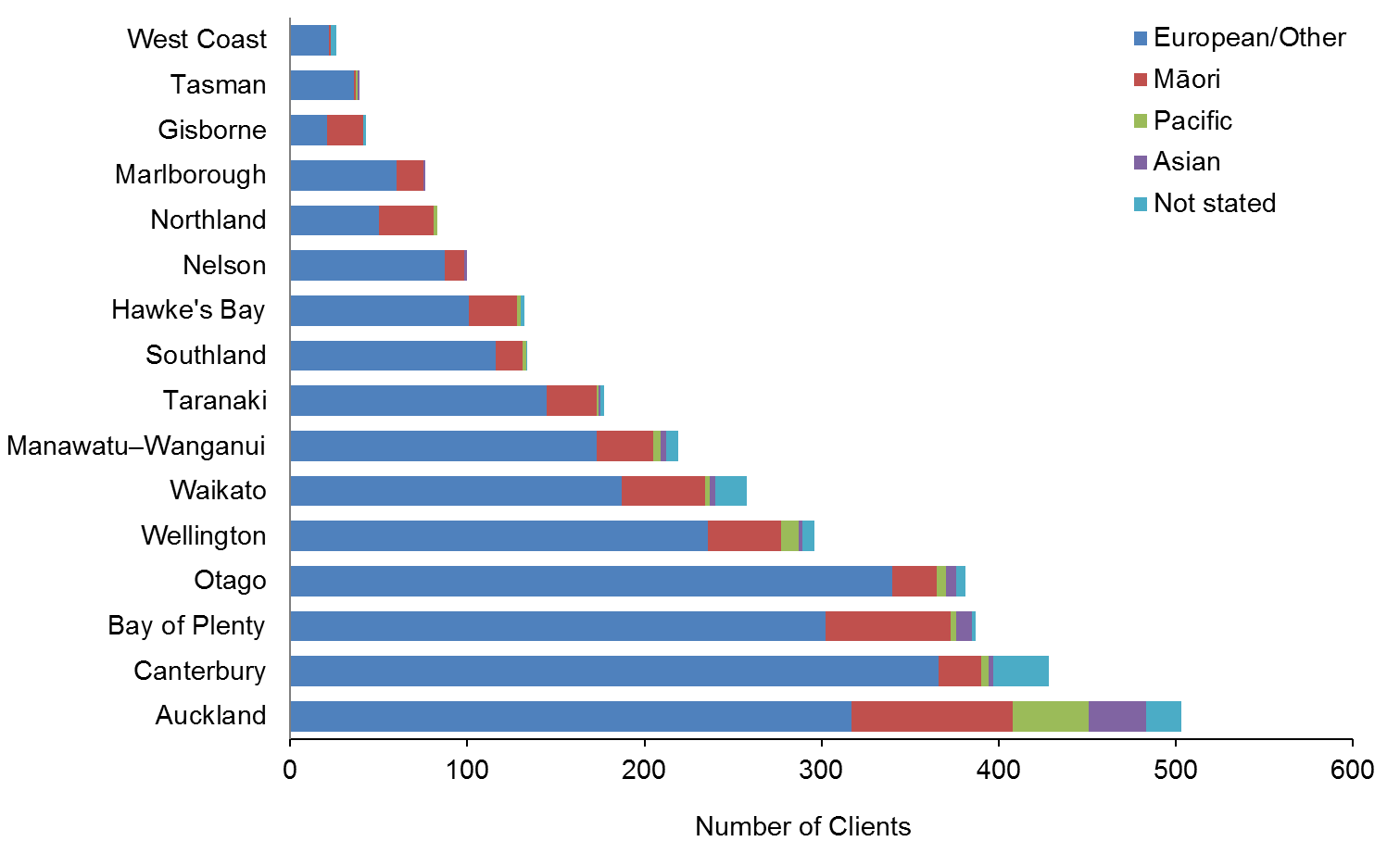 ObservationMore than a third of Auckland Clients using supported living services are of non-European/Other ethnicity.The Bay of Plenty and Otago regions are significantly over-represented in numbers of people using supported living services.Principal disabilityTable 37: Clients using supported living services, by principal disability and sex**	Where a Client recorded two principal disabilities, this research has used only the first one.Figure 26: Clients using supported living services, by principal disability and sex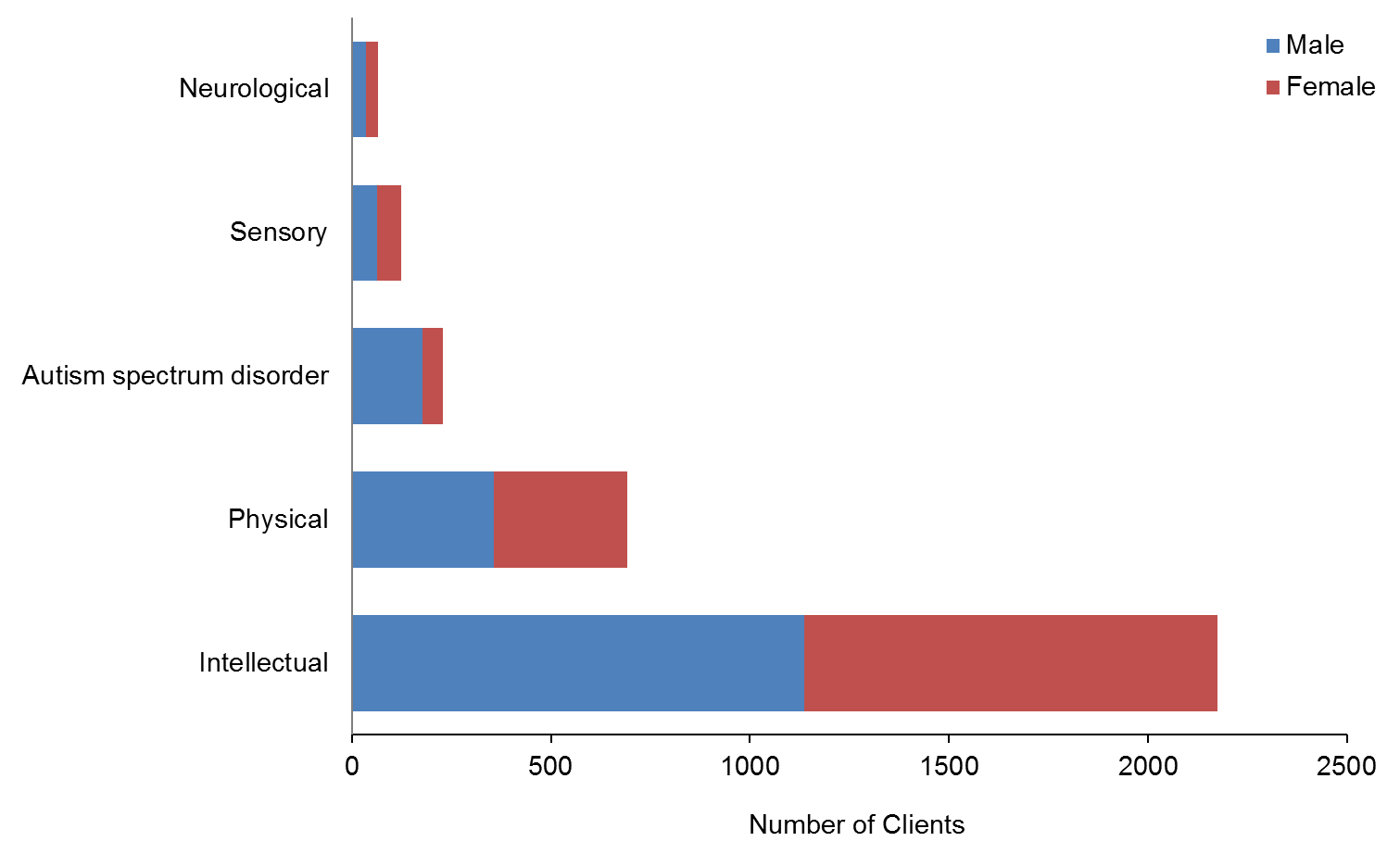 ObservationTwo-thirds (66%) of Clients using supported living services have an intellectual disability as their primary disability.Support package allocationTable 38: Clients using supported living services, by SPA level and sexFigure 27: Clients using supported living services, by SPA level and sex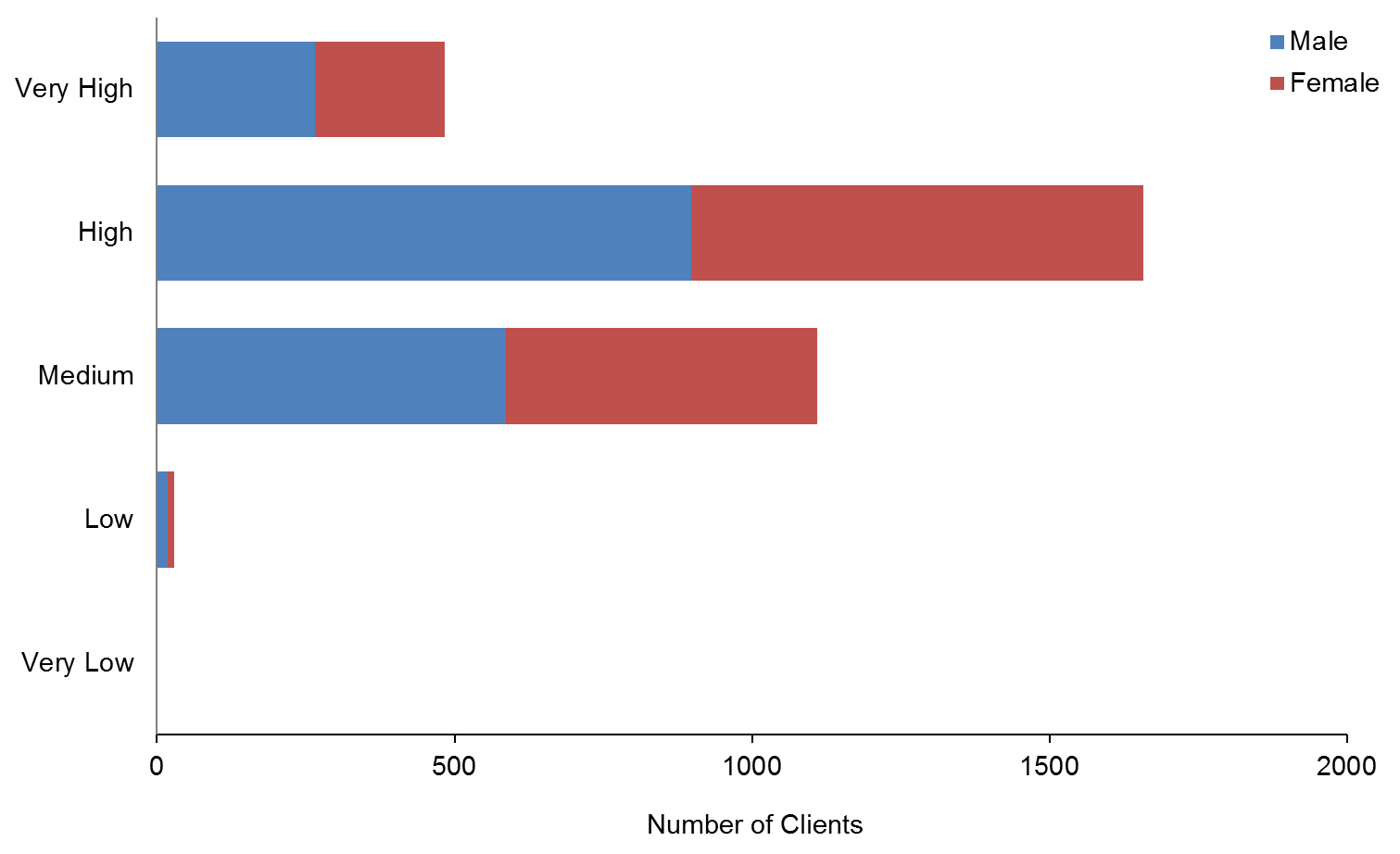 ObservationMost Clients using supported living services have a Medium (33%) or High (51%) SPA level.Respite servicesThis section provides demographic profiles of the 2163 DSS Clients using respite services. Some of these Clients will also appear in demographics for other services.Age and sexTable 39: Respite Clients, by age and sexFigure 28: Age and sex of respite Clients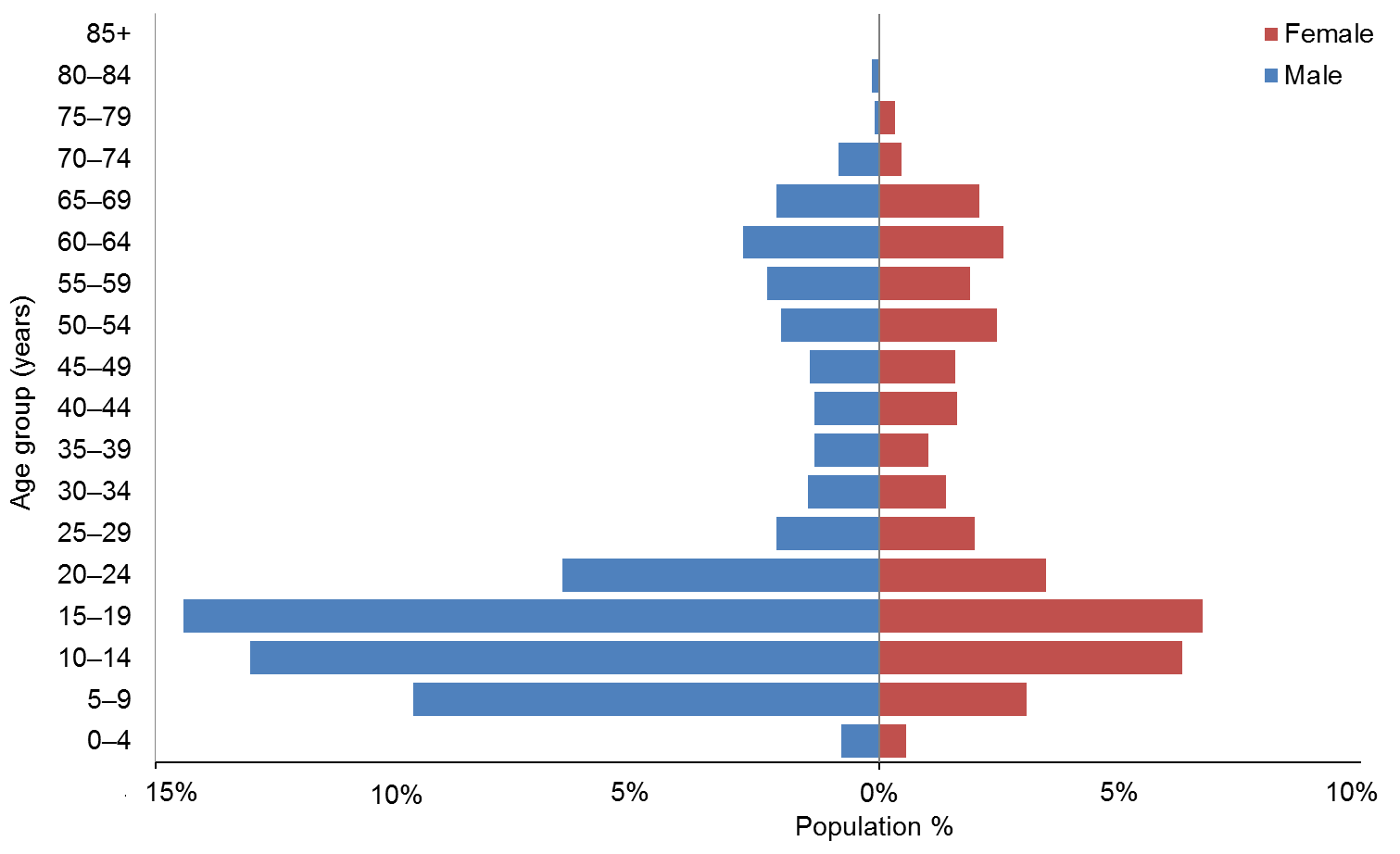 ObservationsThe median age of respite Clients is 18 years.There are significantly more males (63%) than females using respite.Over half (55%) of respite users are under the age of 20 years.EthnicityTable 40: Respite Clients, by age and ethnicityFigure 29: Respite Clients, by age and ethnicity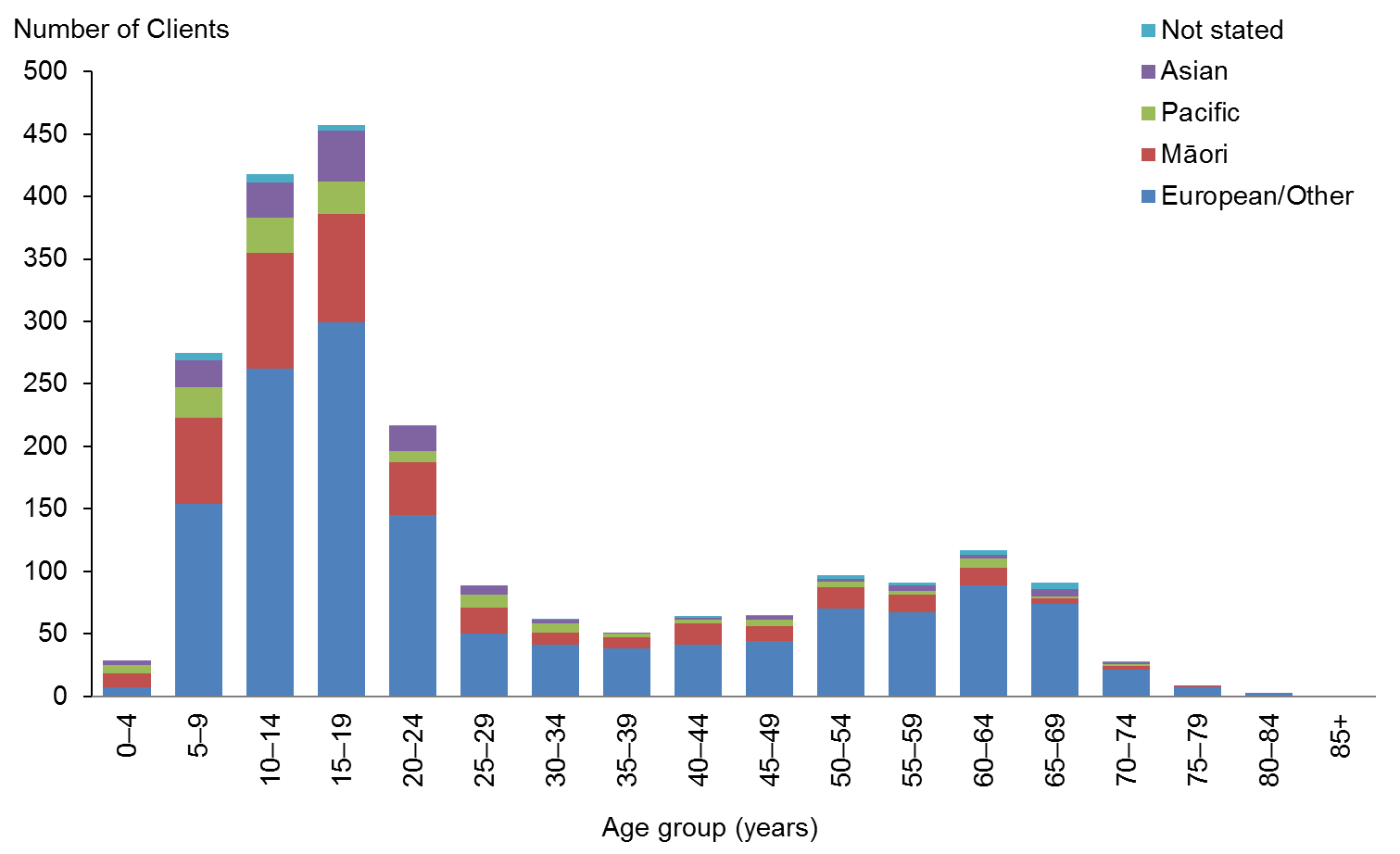 ObservationsEuropean/Other people are slightly under-represented among users of respite.Māori and Asian people are slightly over-represented among users of respite. In 2013 Asian people were under-represented.Marital statusTable 41: Respite Clients, by sex and marital statusObservationOver three-quarters (76%) of Clients for whom marital status is recorded are single. This aligns with the large numbers of respite Clients who are aged under 20 years.AccommodationTable 42: Respite Clients, by sex and accommodation typeObservationThe majority (59%) of respite Clients live in their own home or the family home.LocationTable 43: Respite Clients, by ethnicity and regionFigure 30: Respite Clients, by ethnicity and region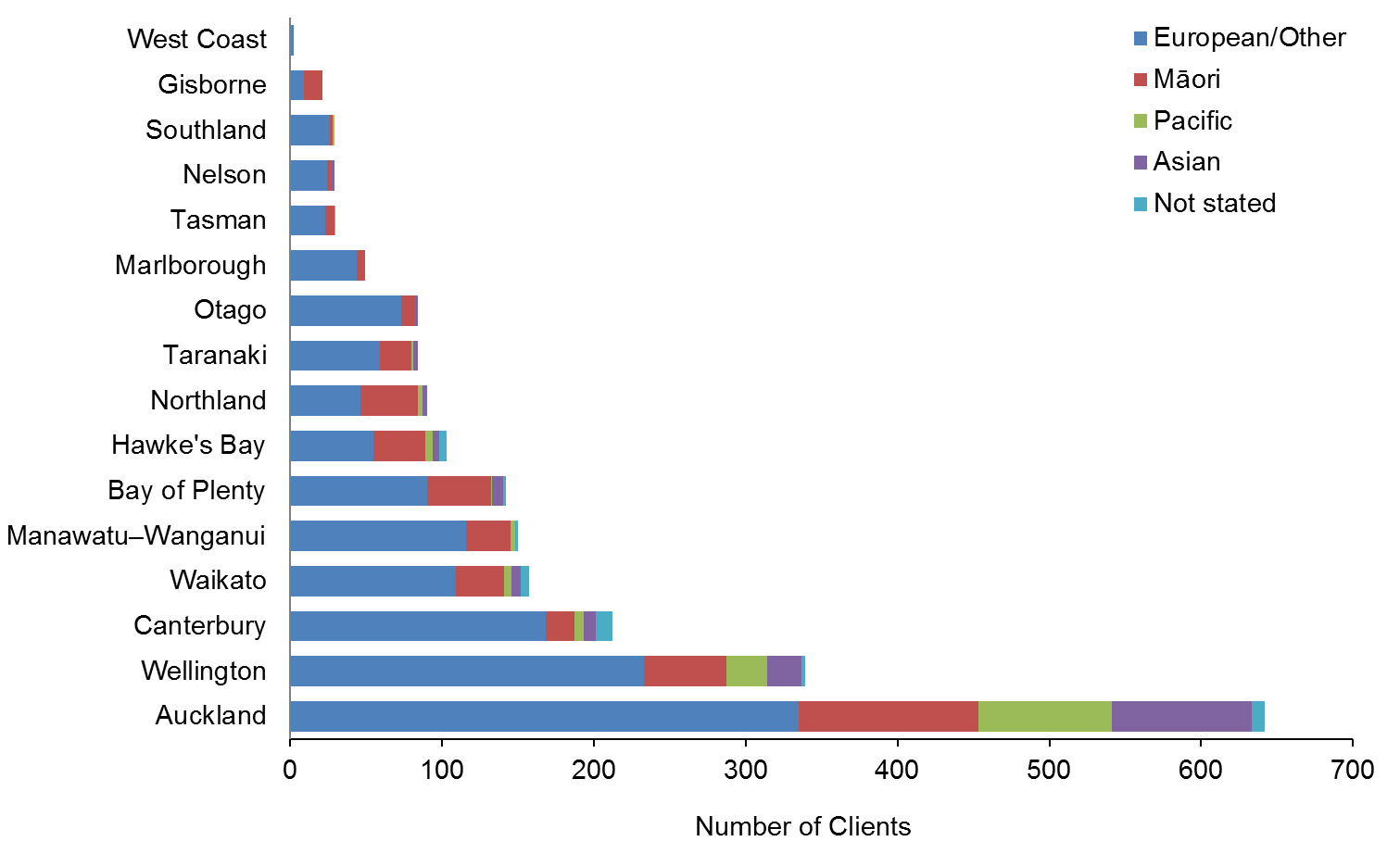 ObservationsThere are regional disparities in the allocation of respite.The Wellington region is over-represented, with 10% of the country’s DSS Clients living in the region but 16% of the Clients using respite.The Canterbury region is under-represented, with 13% of the country’s DSS Clients living in the region but only 10% of the Clients using respite.Principal disabilityTable 44: Respite Clients, by sex and disability type**	Where a Client recorded two principal disabilities, this report has used only the first one.Figure 31: Respite Clients, by sex and disability type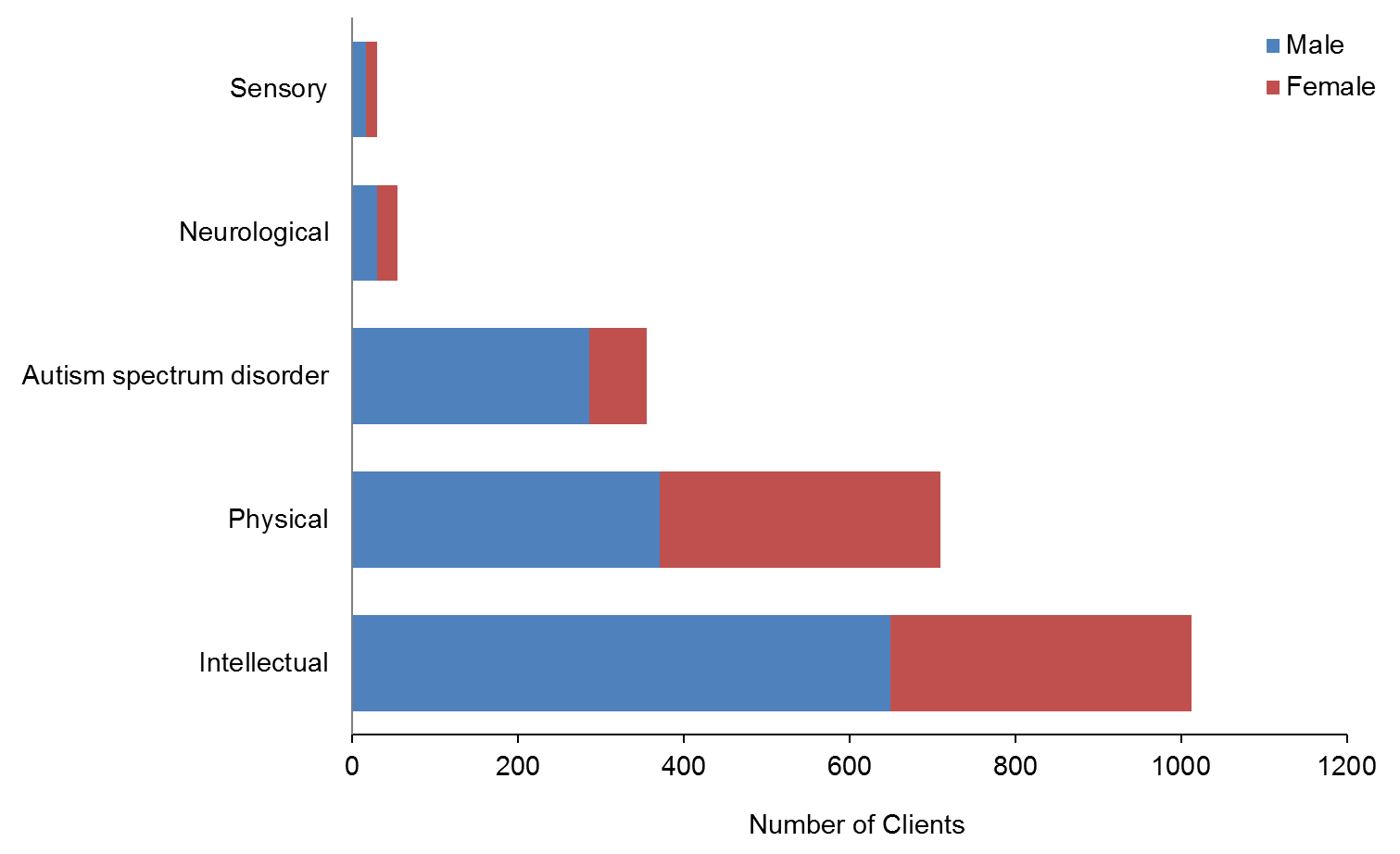 ObservationClients with intellectual disabilities make up 47% of respite care users.Support package allocationTable 45: Respite Clients, by SPA level and sexFigure 32: Respite Clients, by SPA level and sex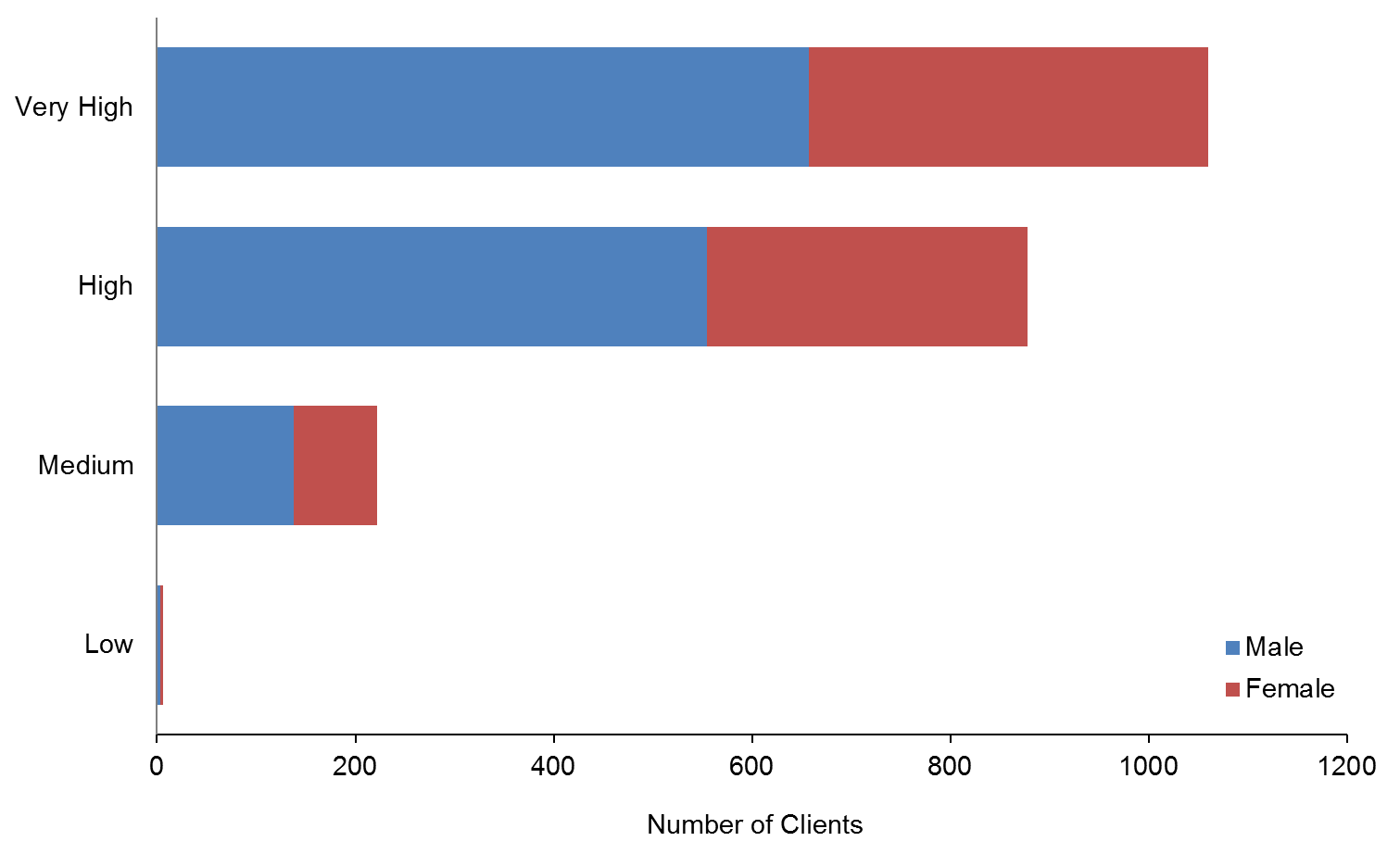 ObservationAlmost half (49%) of respite Clients have Very High SPAs.Day programmesDSS only funds day programmes for Clients who:were once living in institutions such as Tokanui and Kimberley, and/orare using High and Complex services allocated by the National Intellectual Disability Care Agency (NIDCA).This section provides demographic profiling of the 1866 Clients allocated day-programme services from DSS. Many of these Clients may also appear in the demographics for other services.Age and sexTable 46: Day-programme Clients, by age and sexFigure 33: Day-programme Clients, by age and sex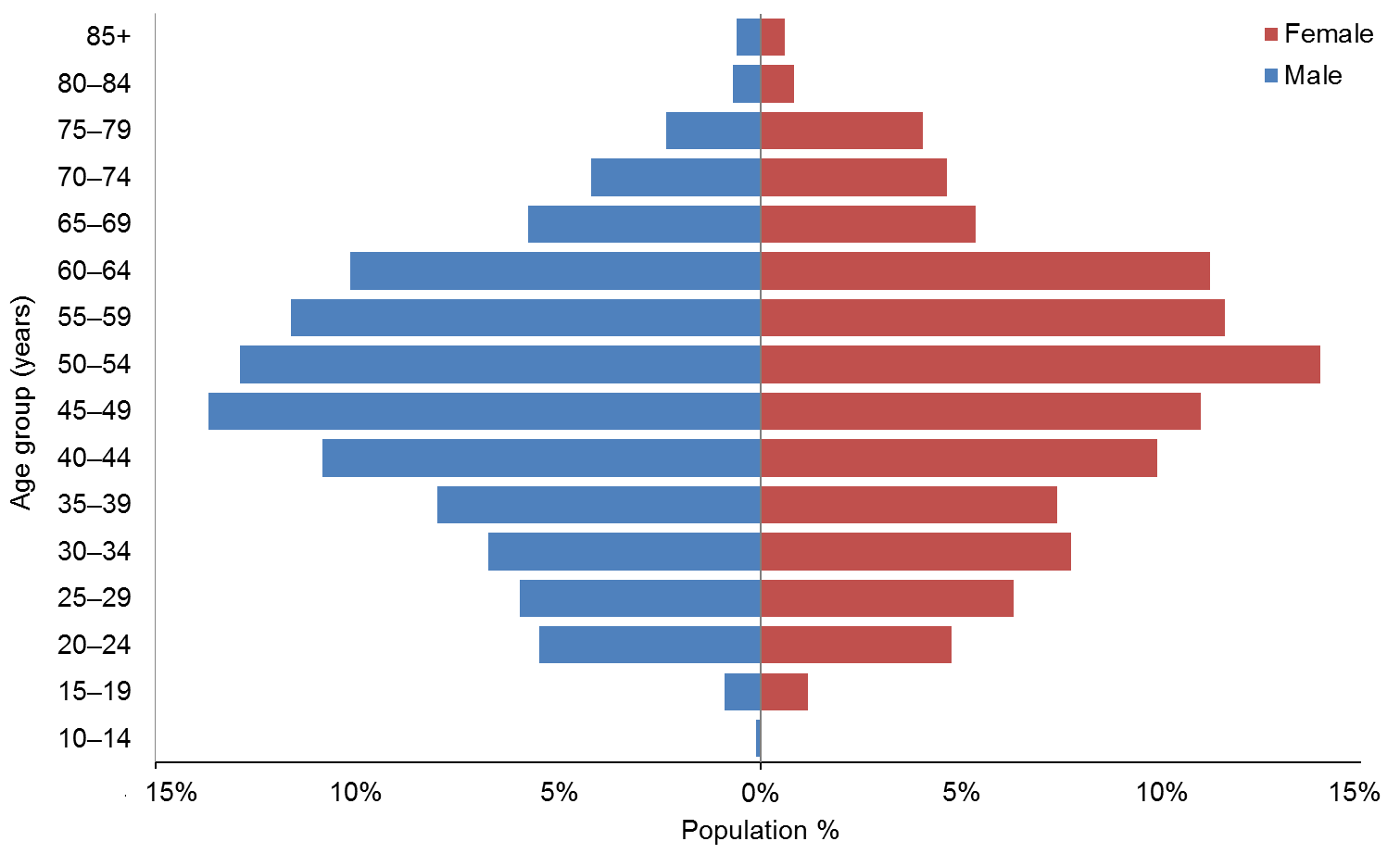 ObservationsThe median age of day-programme Clients is 45 years.There are more male day-programme Clients (55%) than female (45%).The majority of day-programme Clients are aged between 30 and 55 years.EthnicityTable 47: Day-programme Clients, by age and ethnicityFigure 34: Day-programme Clients, by age and ethnicity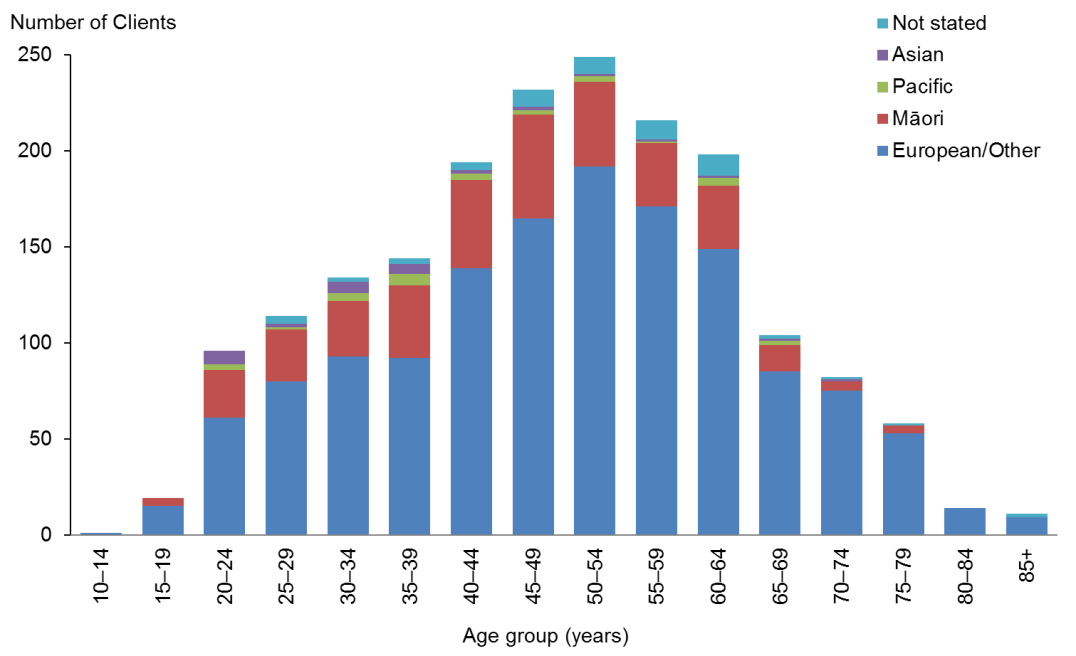 ObservationsEuropean/Other (75%) are significantly over-represented in day-programme Clients.Māori (19%) are slightly over-represented.Pacific (1.5%) and Asian (1.5%) people are significantly under-represented.LocationTable 48: Day-programme Clients, by regionFigure 35: Day-programme Clients, by region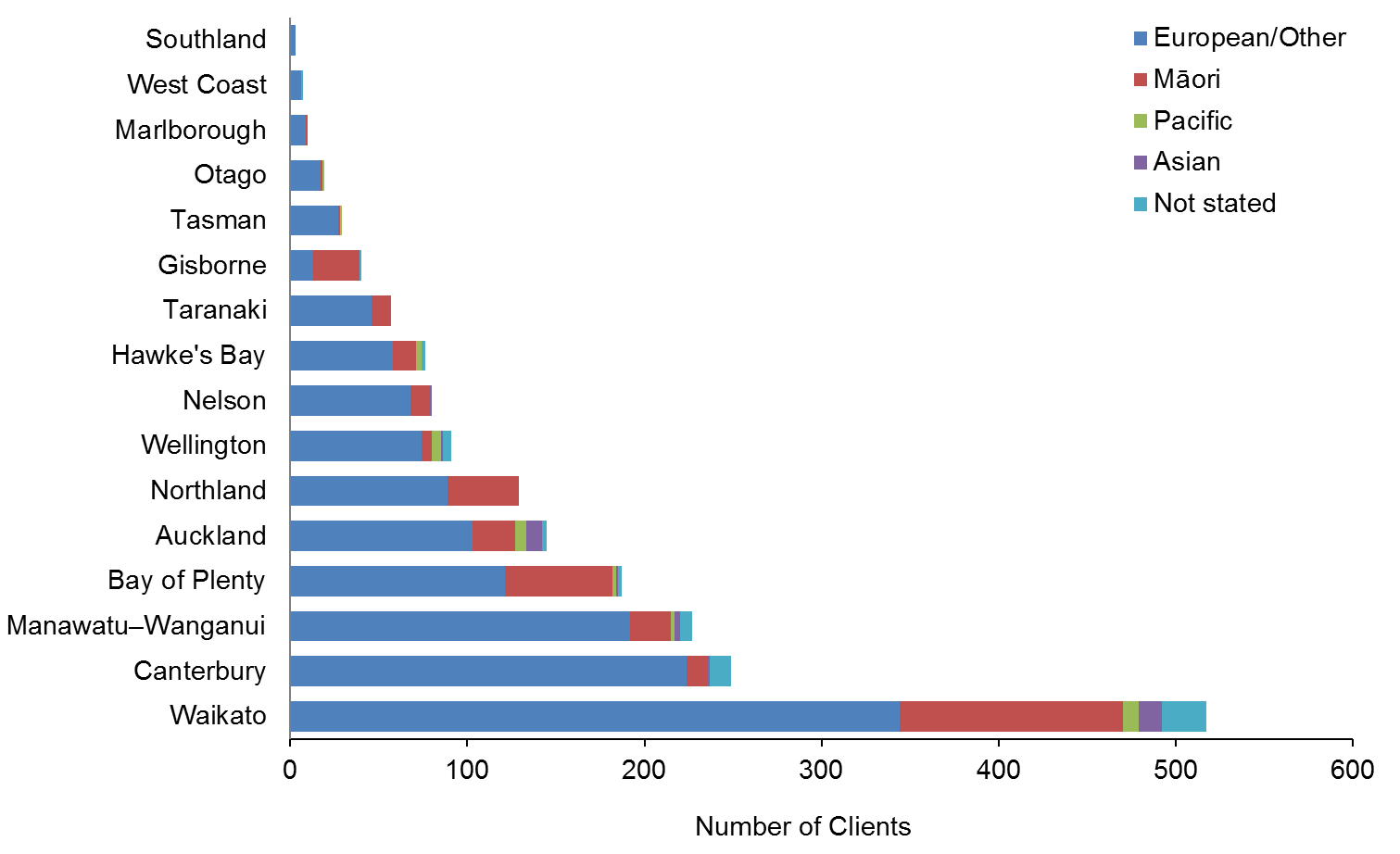 ObservationsWaikato region has twice as many day-programme Clients as the next largest region, Canterbury.Waikato, Canterbury and Manawatu−Wanganui have the largest numbers of day-programme Clients due to the closures of Tokanui, Sunnyside and Kimberley, respectively, in these areas, and the agreement of the Ministry to fund day programmes for these Clients.Principal disabilityTable 49: Day-programme Clients, by principal disabilityFigure 36: Day-programme Clients, by principal disability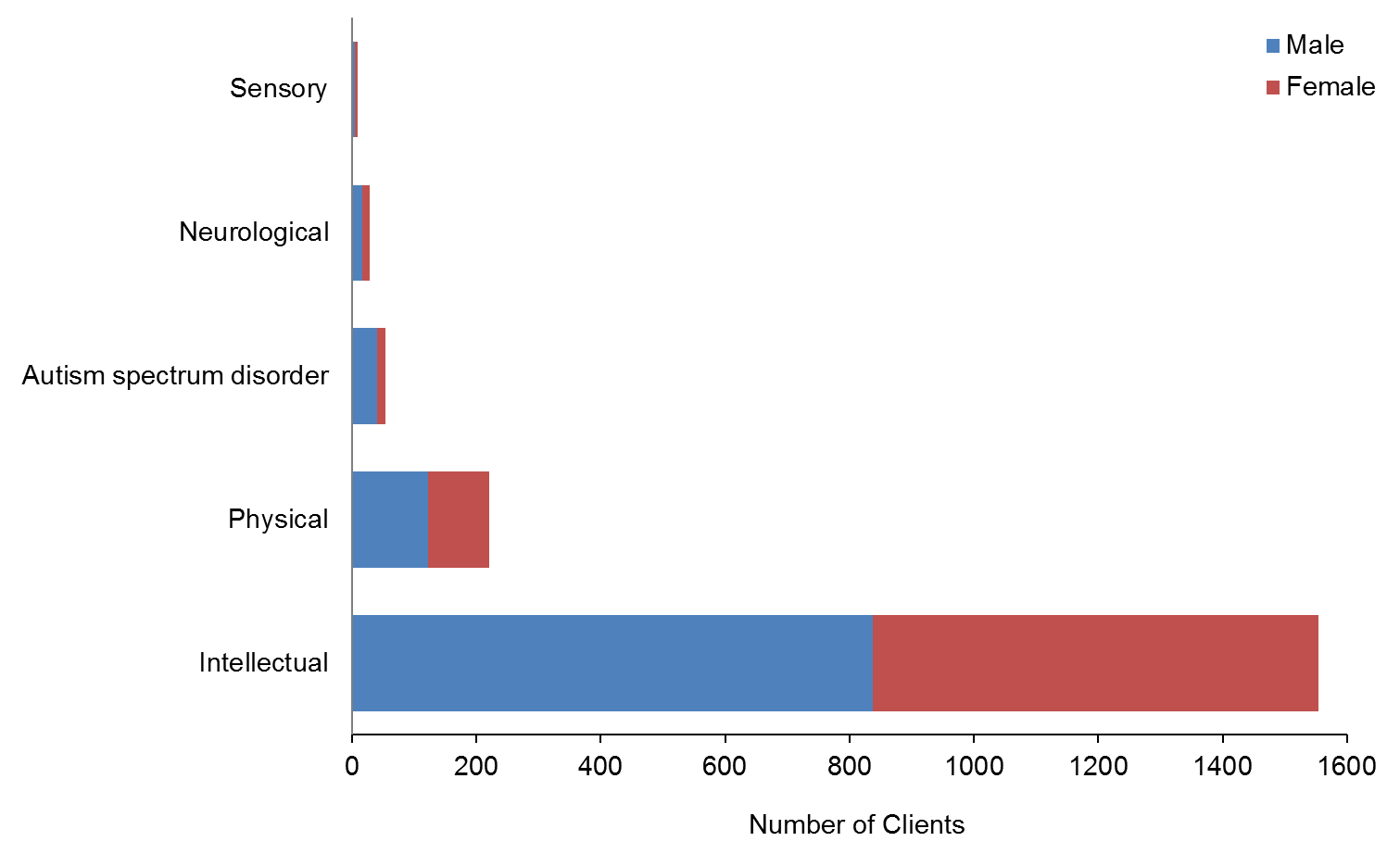 ObservationThe majority (83%) of Clients using day-programme services have intellectual disabilities.Support package allocationTable 50: Day-programme Clients, by SPA levelFigure 37: Day-programme Clients, by SPA level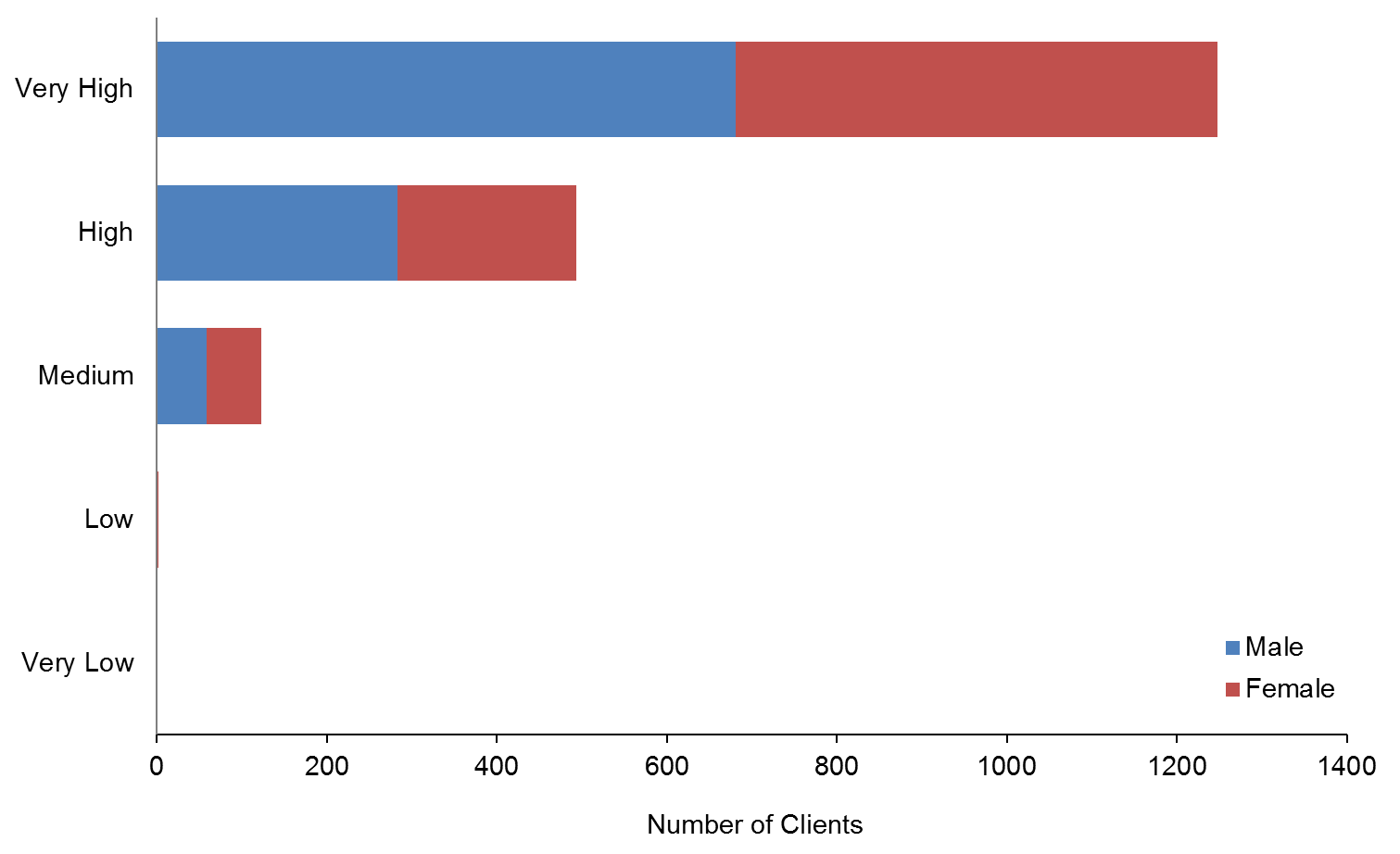 ObservationA large majority (67%) of day-programme Clients have a Very High SPA level, and a further 26% have a High level.Client demographics, by disabilityThis section focuses on the five broad disability types and provides the demographic profiles of the DSS Clients with each of these disabilities.While all Clients are recorded as having one principal disability, some Clients are listed with two principal disabilities. This report focuses on only the first principal disability that was recorded.For a list of disabilities included in the different principal disability types see the Appendix. Note that if a person has two principal disabilities, then both disabilities are counted in this table.Intellectual disabilityAge and sexTable 51: Clients with intellectual disability, by age and sexFigure 38: Age and sex of Clients with intellectual disability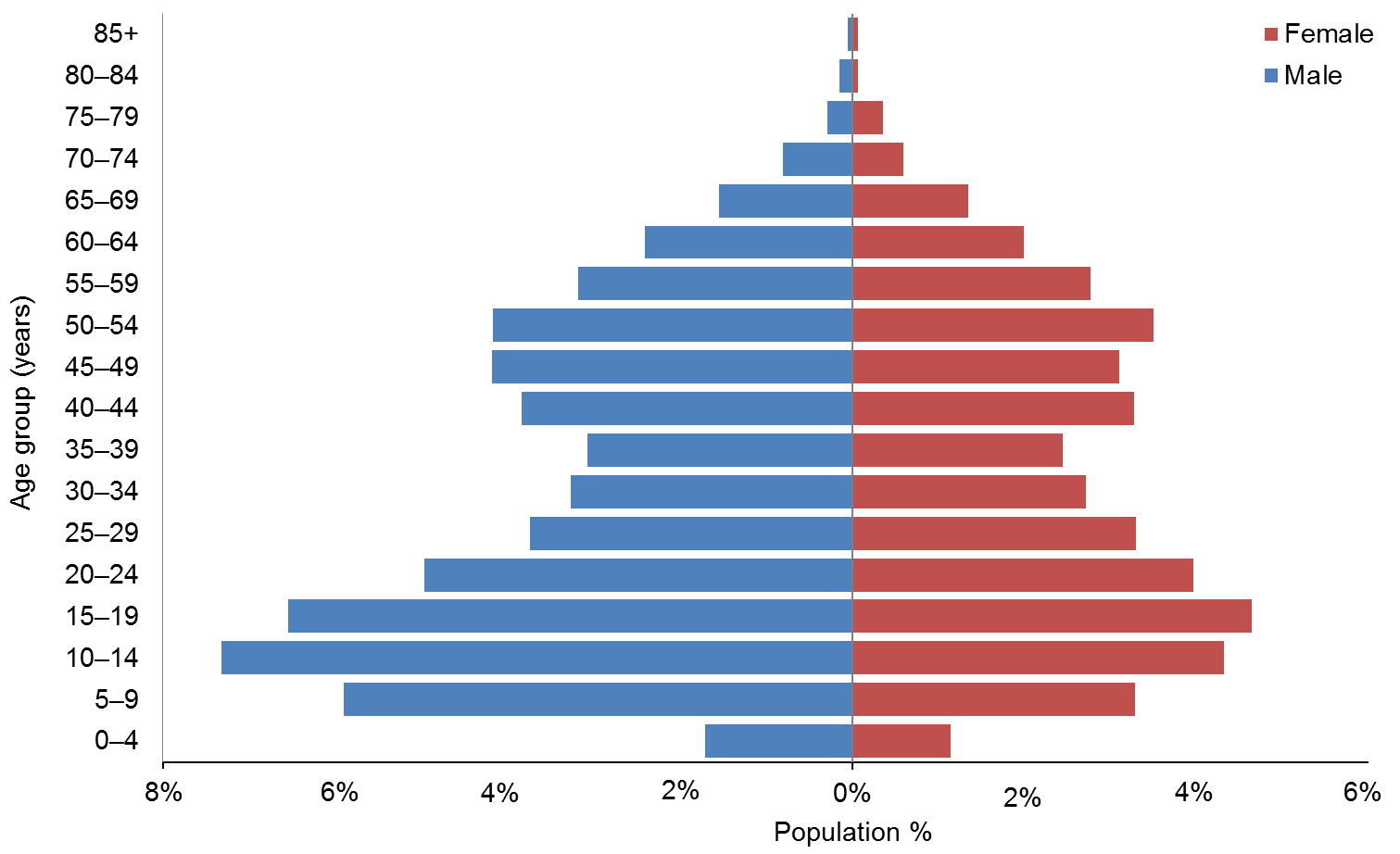 ObservationsThe median age of Clients with an intellectual disability is 28 years.There are significantly more males (57%) with an intellectual disability using DSS than females.There are two peaks in the age group profiles for both sexes: 10–19 years and 40–54 years.Physical disabilityAge and sexTable 52: Clients with physical disability, by age and sexFigure 39: Clients with physical disability, by age and sex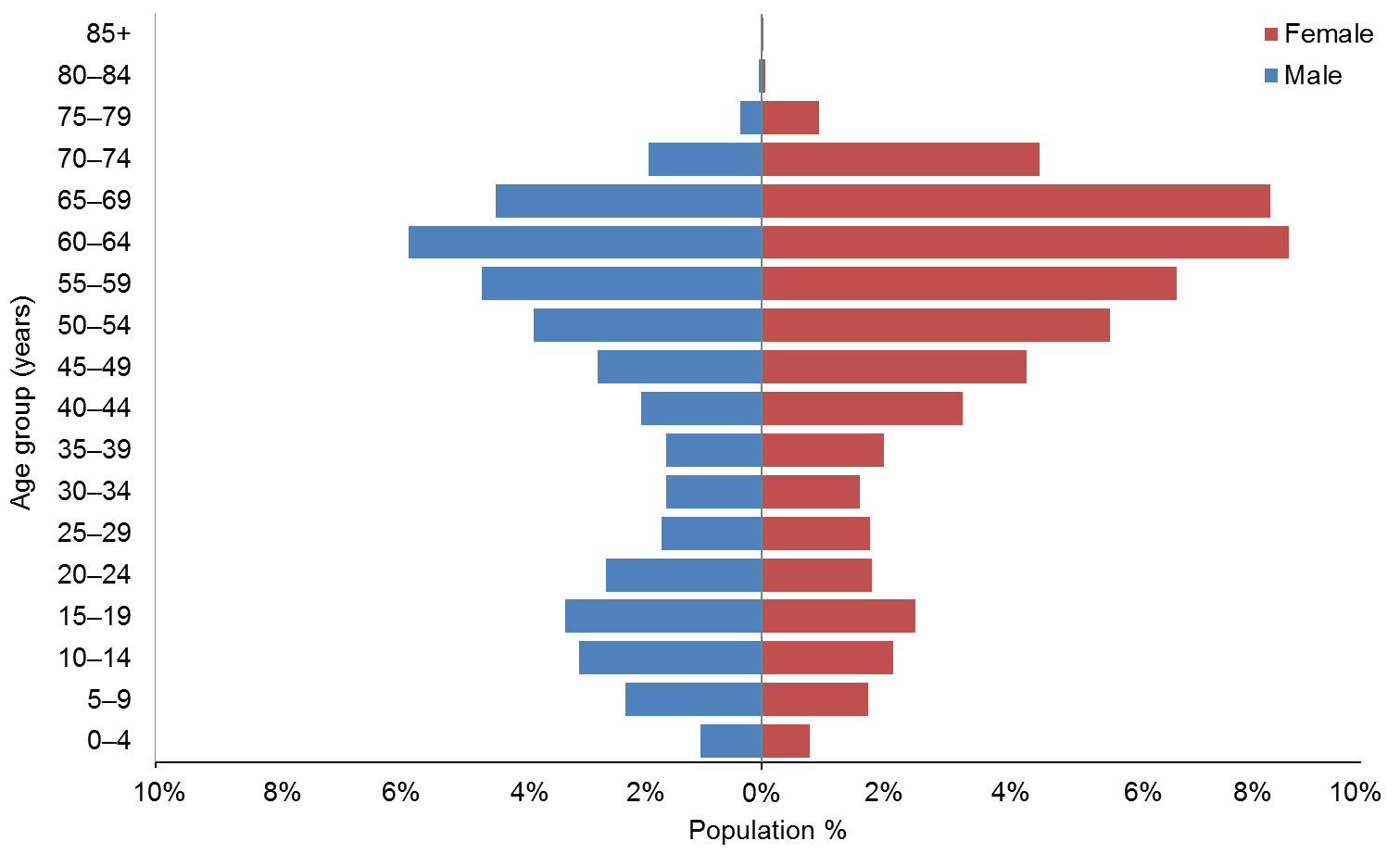 ObservationsThe median age of Clients with a physical disability is 52 years.Females make up 58% of Clients with a physical disability.Clients with a physical disability are a markedly older group, with 56% of Clients aged over 45 years.Autism spectrum disorderThis section describes Clients who have one of the following disabilities: Asperger’s syndrome; autism spectrum disorder (ASD); other ASD.Age and sexTable 53: Clients with ASD, by age and sexFigure 40: Age and sex of Clients with ASD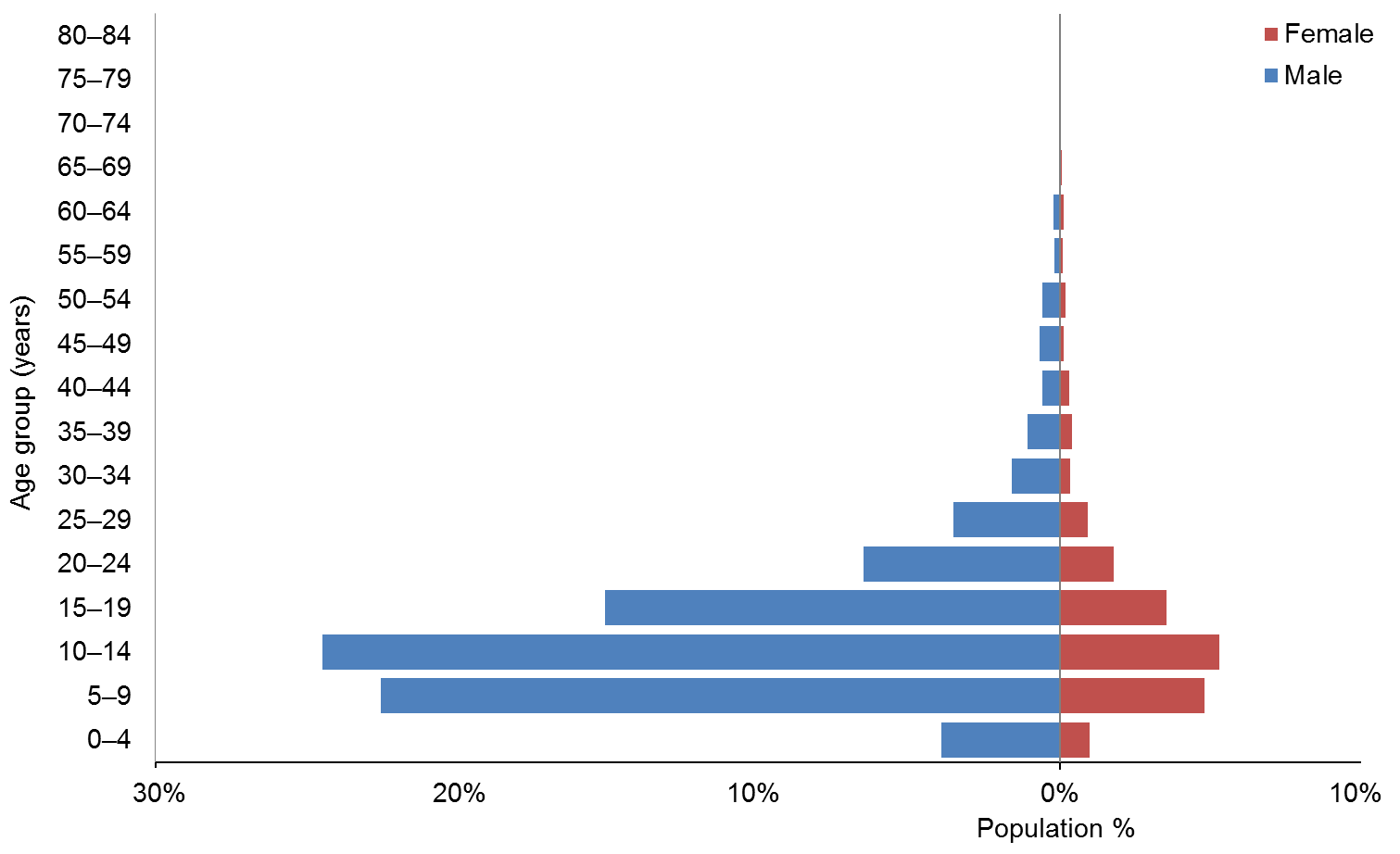 ObservationsThe median age of Clients with ASD is 12 years.ASD Clients are predominantly male (81%).ASD Clients are predominantly young (80% of ASD Clients are aged under 20).Service usageTable 54: ASD Clients, by sex and service usageFigure 41: ASD Clients, by sex and service usage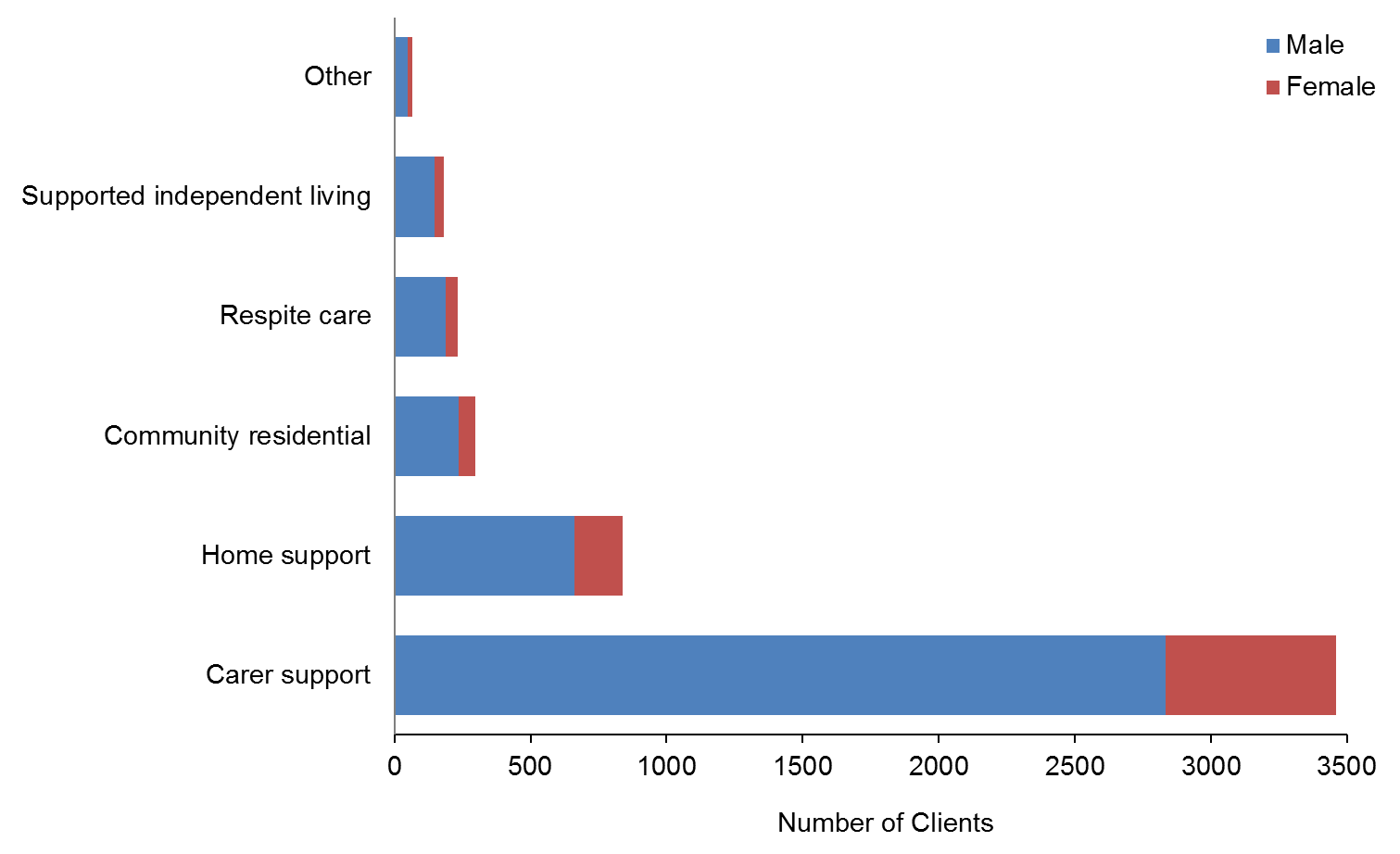 ObservationTwo-thirds of ASD Clients use carer support services, which is by far the most used disability support service used by this disability group.Sensory disabilityAge and sexTable 55: Sensory disability Clients, by age and sexFigure 42: Age and sex of Clients with sensory disabilities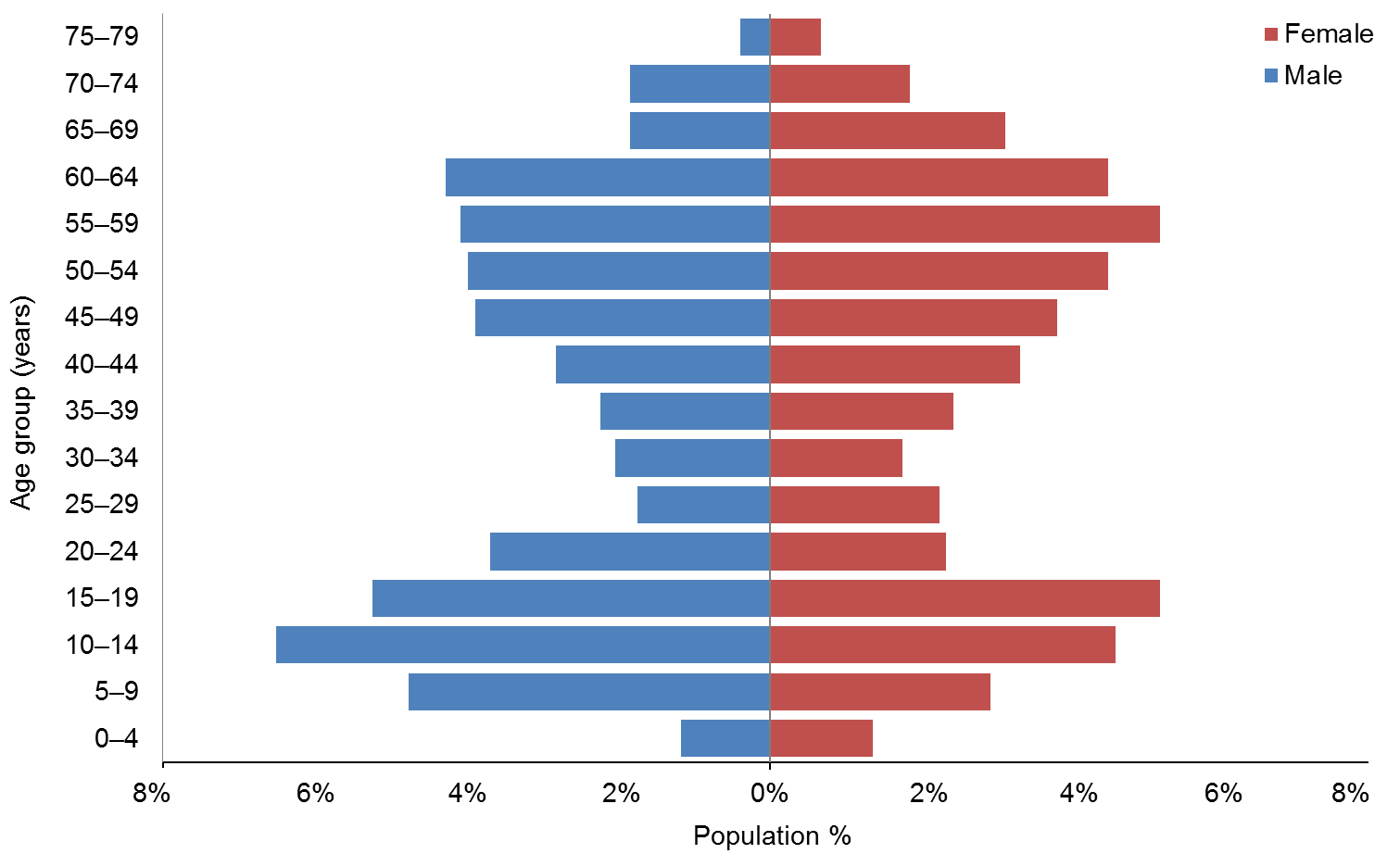 ObservationsThe median age of Clients with sensory disabilities is 40 years.Males and females are evenly represented in this disability group.There are two peaks in the age distributions, with slightly more males in the 10–24 years age group and slightly more females in the 45–69 years group.Neurological disabilityAge and sexTable 56: Clients with neurological disability, by age and sexFigure 43: Age and sex of Clients with neurological disability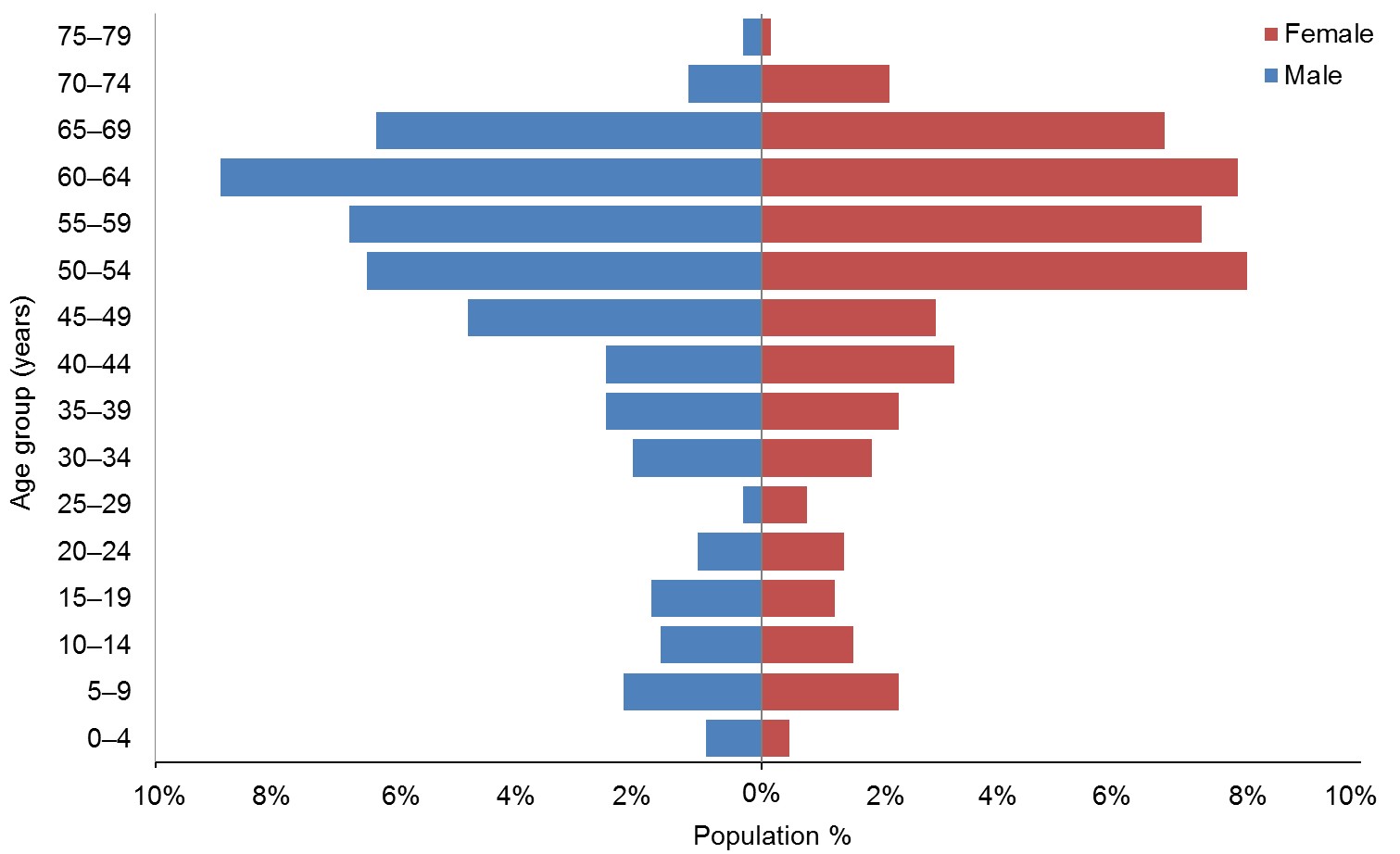 ObservationsThe median age of Clients with neurological disabilities is 53 years.Almost two-thirds (62%) of Clients with neurological disabilities using disability support services are aged over 50 years.Service usage, by ethnicityThis section illustrates service usage by each of the four main ethnic groups: European/Other, Māori, Pacific and Asian.Figure 44: Overall service usage, by ethnicity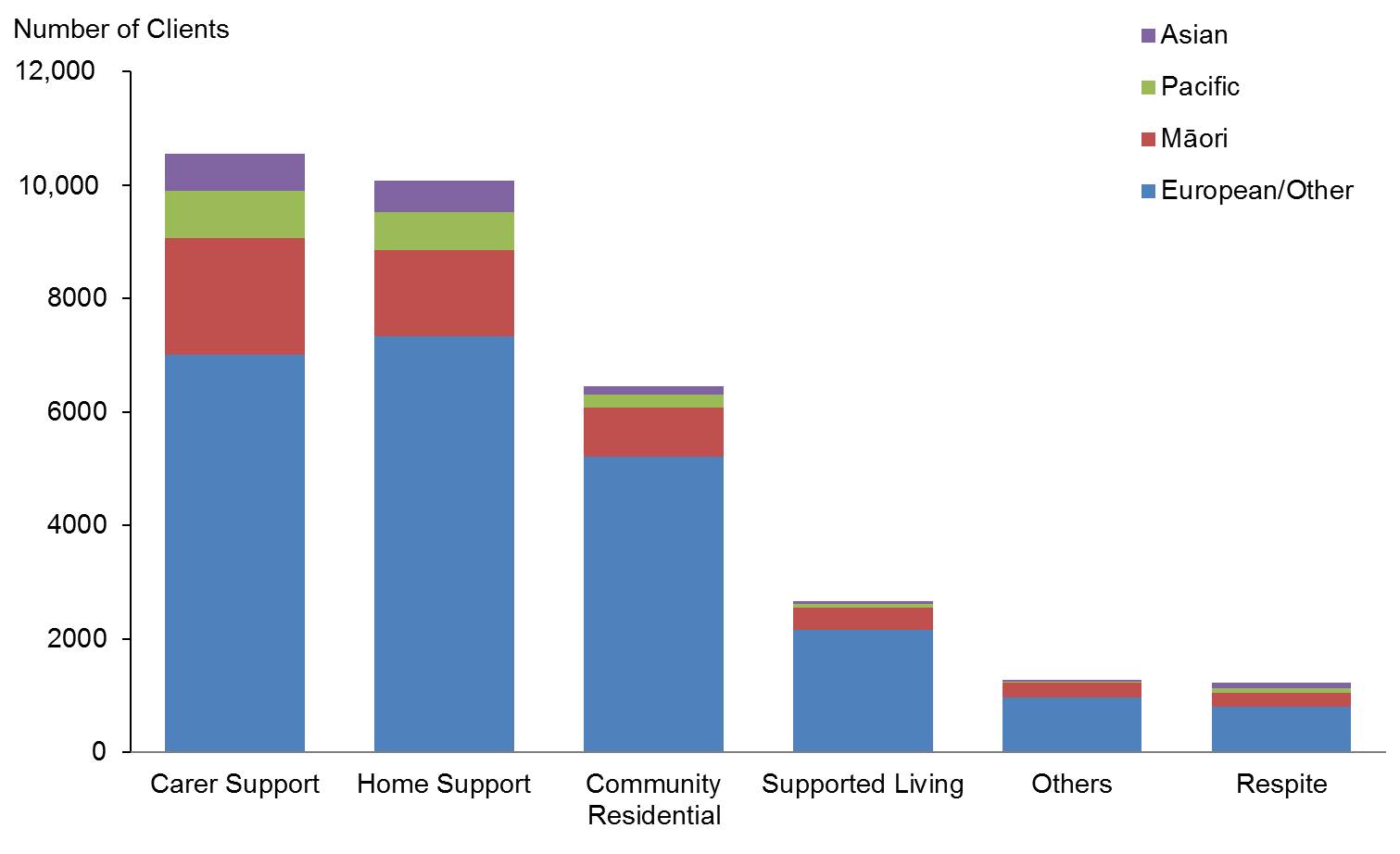 Figure 45: Service usage by Clients of European/Other ethnicity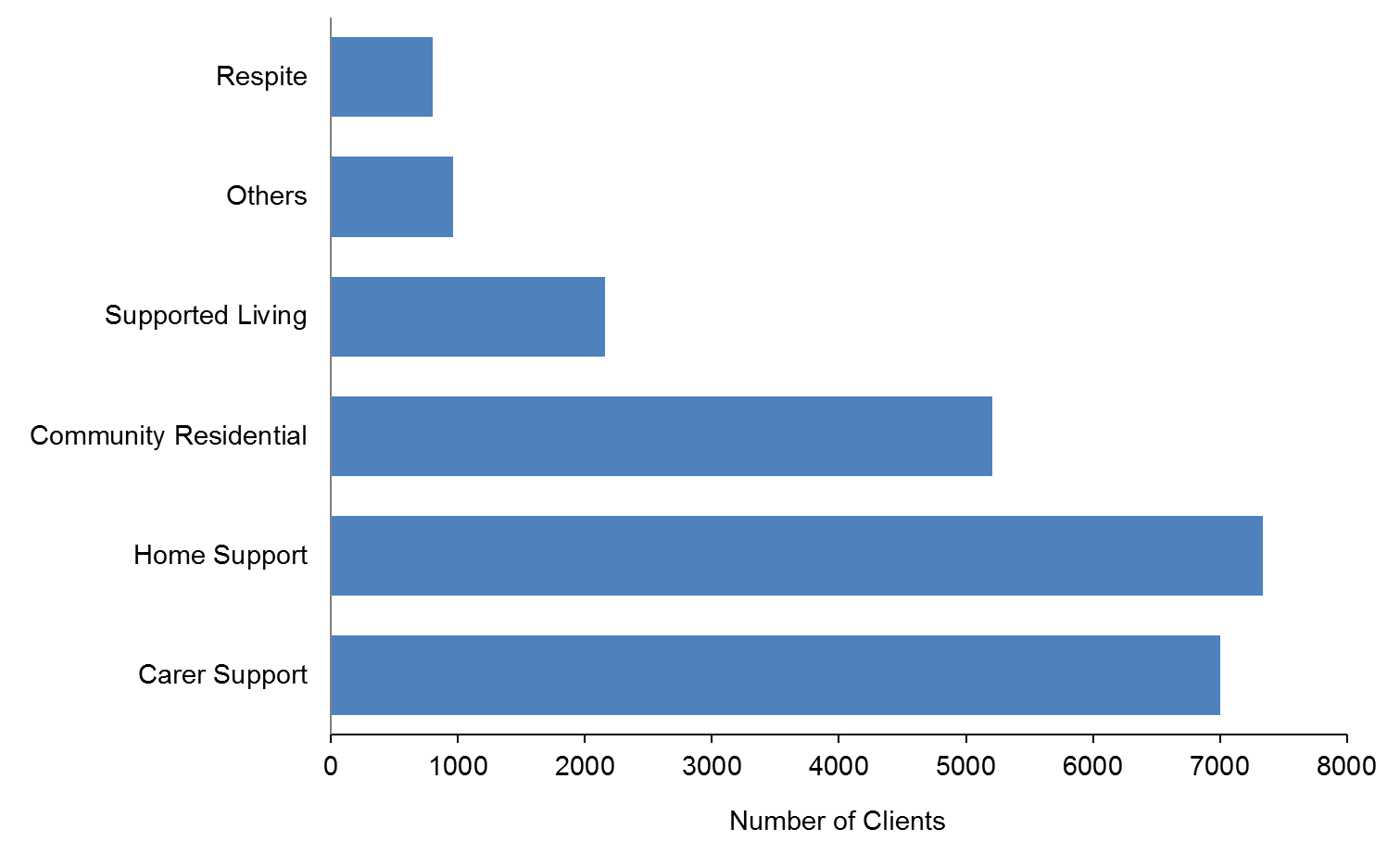 Figure 46: Service usage by Clients of Māori ethnicity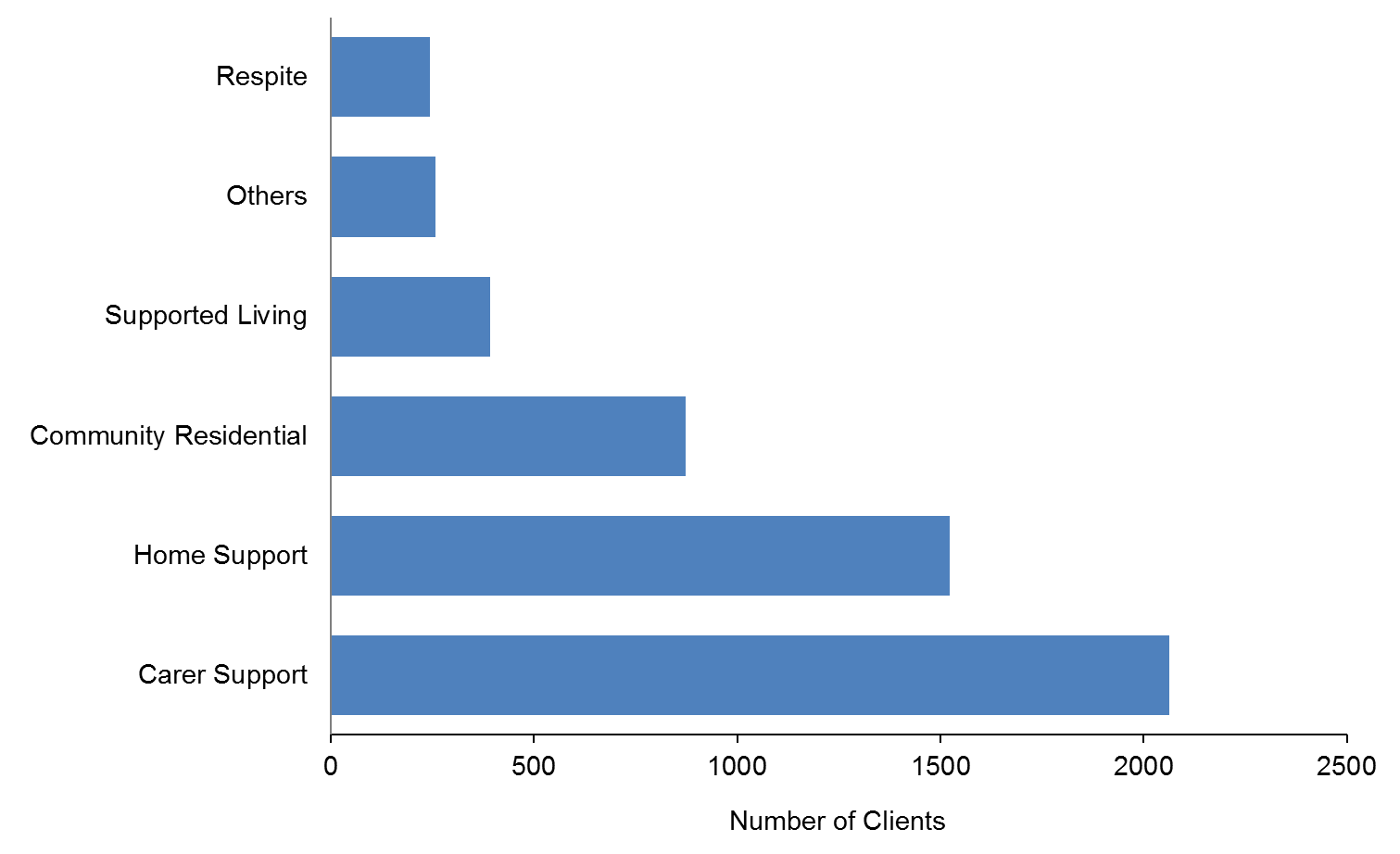 Figure 47: Service usage by Clients of Pacific ethnicity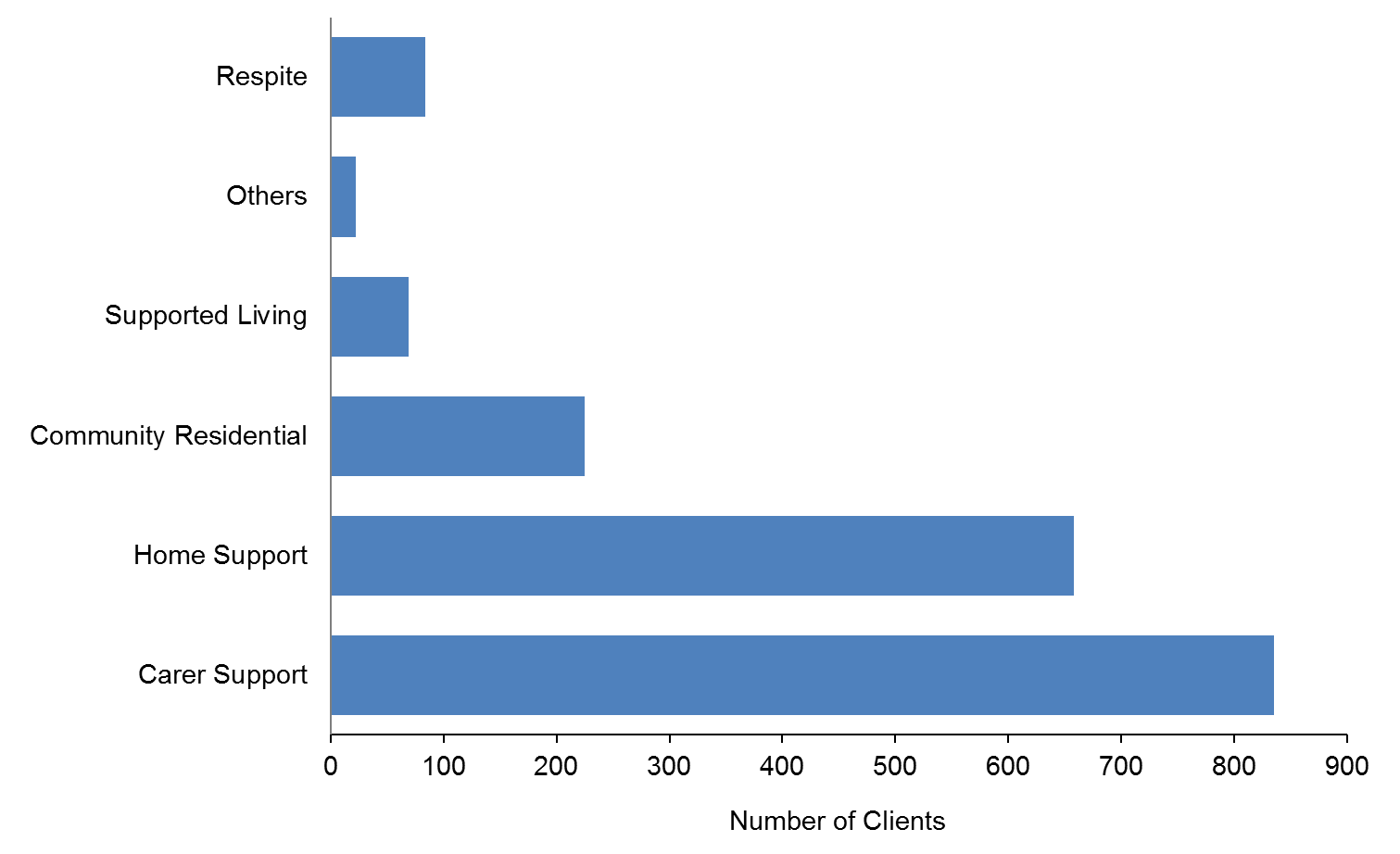 Figure 48: Service usage by Clients of Asian ethnicity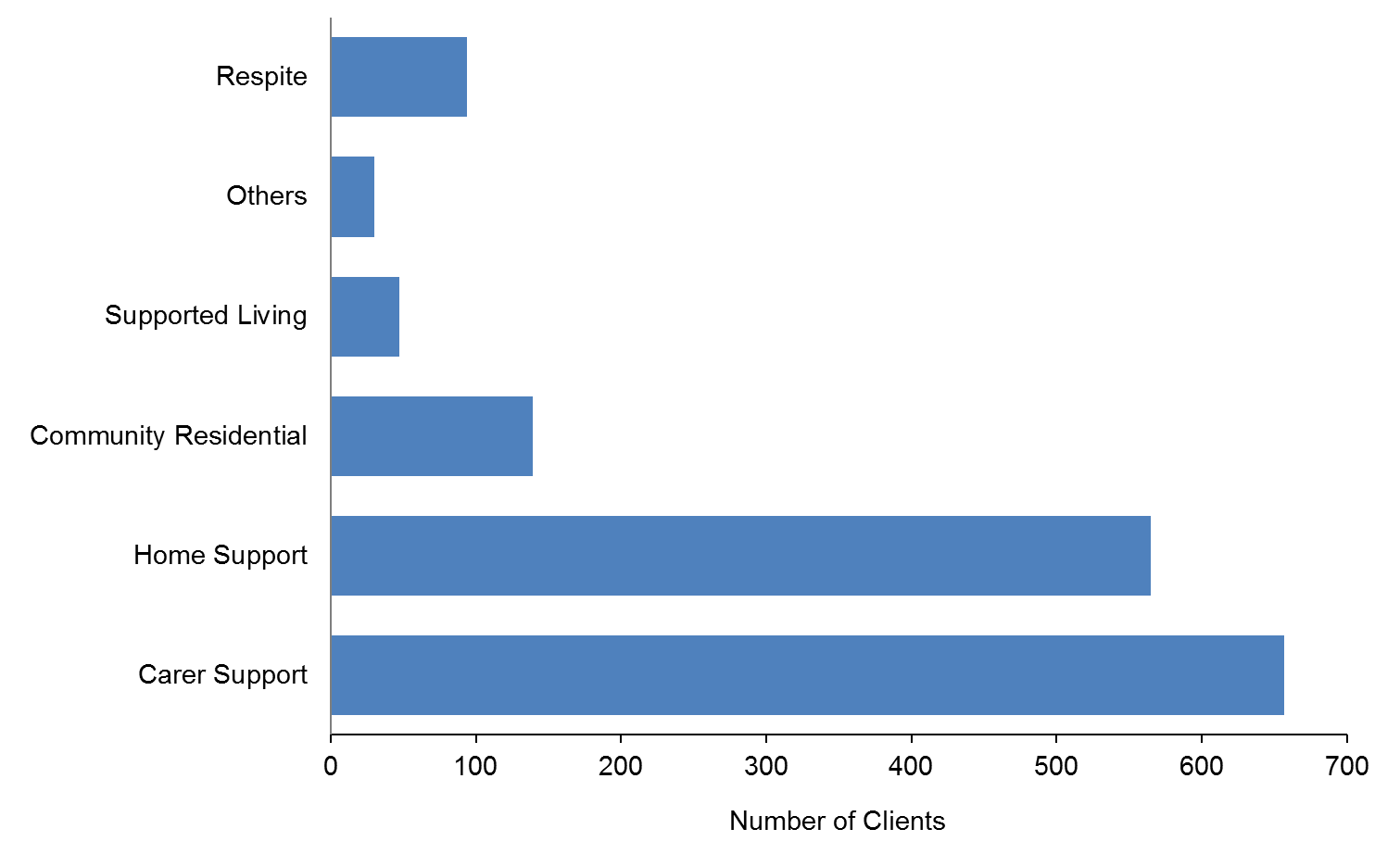 GlossaryASD	Autism spectrum disorder.Ethnicity	Each Client is allocated to a single ethnic group using the priority system. The aim of prioritisation is to ensure that where some need exists to assign people to a single ethnic group, ethnic groups of policy importance, or of small size, are not swamped by the NZ European ethnic group.NASC	Needs Assessment Service Coordination. These services are funded by the Ministry of Health. Their role is to assess a person’s disability-related support needs, and then to allocate and/or coordinate funding or services to meet these needs.Socrates	A Ministry of Health information system, consisting of a database and computer application for managing the delivery of services to DSS Clients.SPA	Support package allocation. This is the funding or range of disability support services allocated to a disabled Client to address their disability support needs, as identified by the Needs Assessment and Service Coordination organisation.Appendix: Disability typesTable A1: Principal disability types, by number of DSS ClientsNote: If a Client has two principal disabilities, then both disabilities are counted.EthnicityDSS 2014Census 2013DSS 2014Census 2013European/Other22,2422,945,22069.0%72.1%Māori5352594,13516.6%14.5%Pacific1893293,8145.9%7.2%Asian1532467,7694.8%11.4%Not stated1228212,2533.8%5.2%Total32,2474,087,707*100.0%110.4%**Service group descriptionClientsGroup totalDemographics analysedHome support, including household management, personal care (including people using individualised funding for this)16,81316,813YesEnhanced Individualised Funding193193NoEnabling Good Lives4242NoCarer support16,78516,785YesCommunity residential66607510YesResidential: rest homes2827510YesResidential: hospitals5687510YesSupported independent living32823282YesRespite21632163YesDay programmes18661866YesOther415NoTotal non-unique Clients*49,069**Age groupsFemaleMaleTotal0−43245829065−99752351332610−1412142758397215−1912162173338920−249221403232525−29765947171230−34630779140935−39641730137140−44909869177845−499811025200650−5412251135236055−5912151049226460−6412781064234265−691120738185870−7458133791875−791588624480−8419274685+14721Total14,18718,06032,247Total44%56%100%Age groupEuropean / OtherMāoriPacificAsianNot stated / don’t knowTotal0–445919062691269065–91888656253262267332610–142527750255280160397215–19220464722824070338920–24154341219115920232525–2911602951149548171230–34979241917028140935–39997221883827137140–441315283892962177845–491455335995364200650–541767372965075236055–591684344906284226460–6417983151005277234265–691471191854071185870–747287644294191875–792081884624480–844064685+19221Total22,242535218931532122832,247Total69.0%16.6%5.9%4.8%3.8%100%European/Other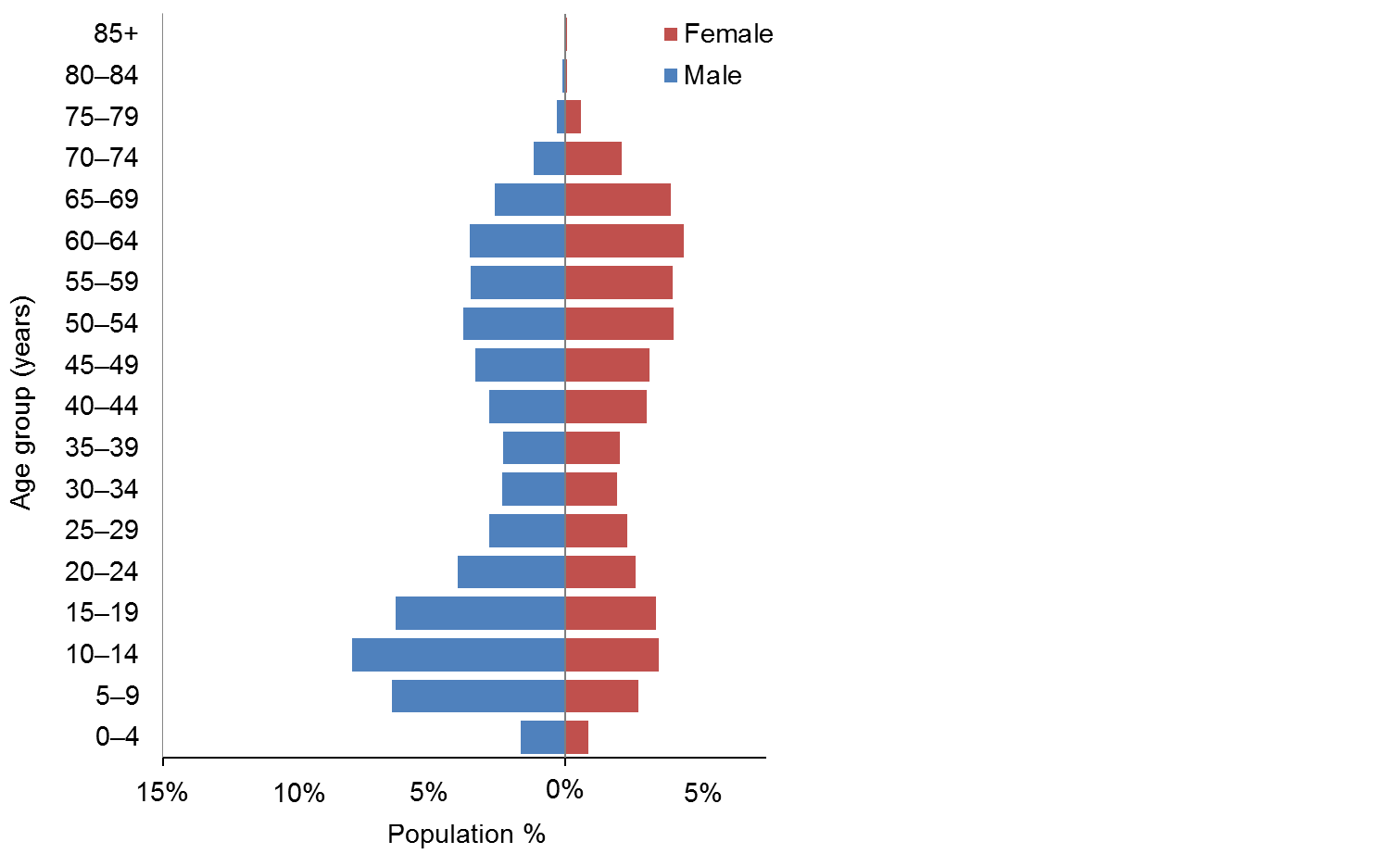 Māori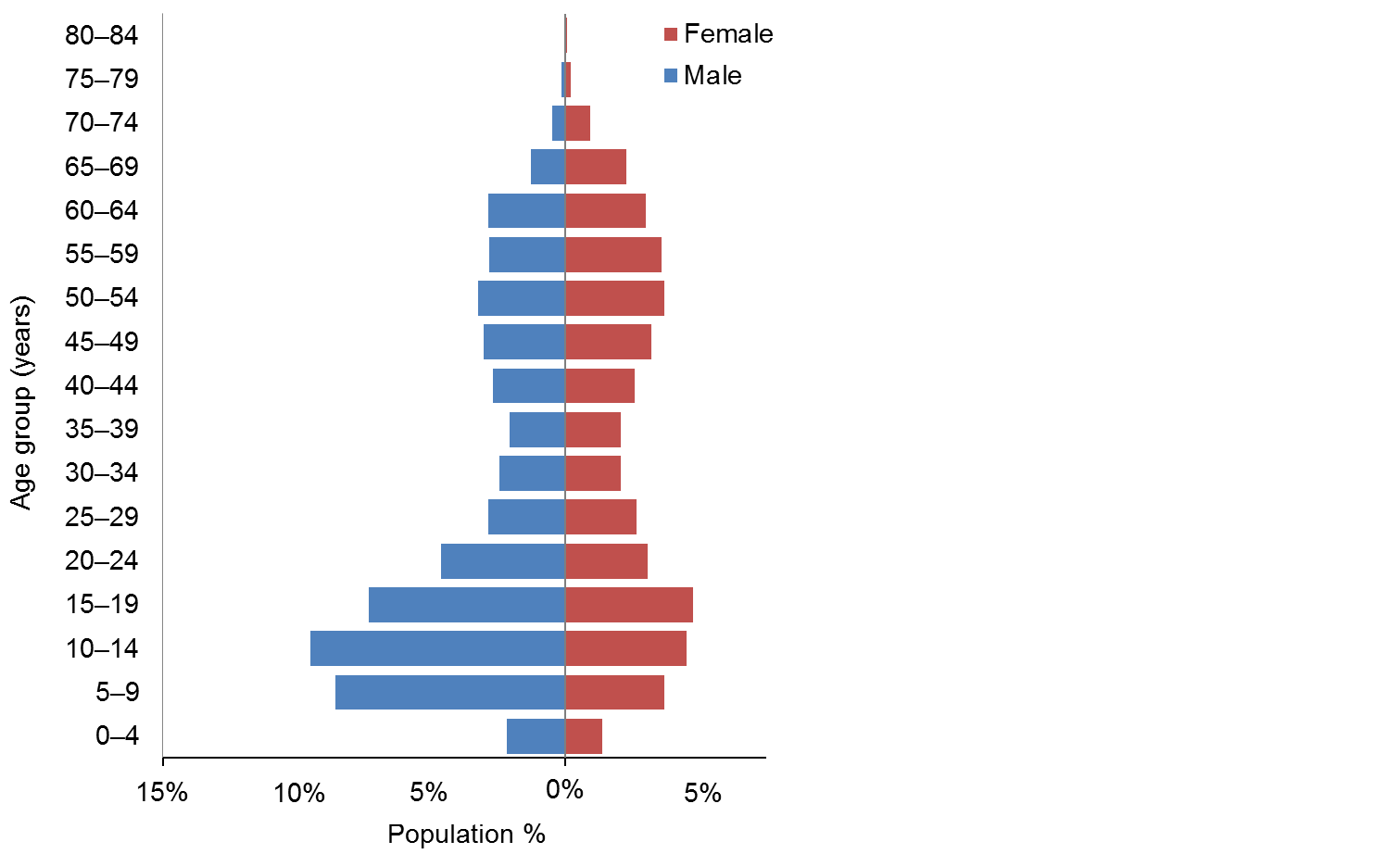 Pacific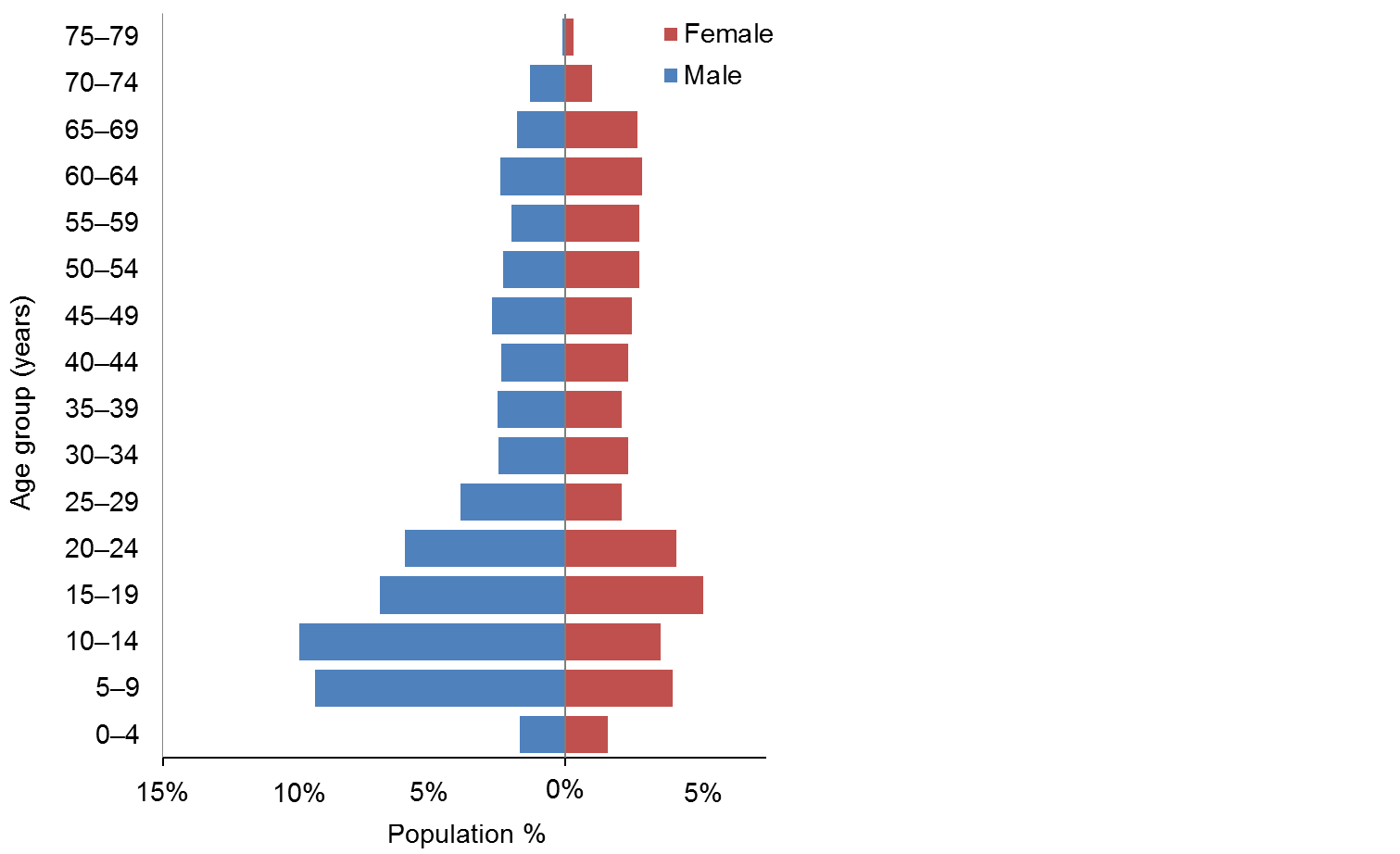 Asian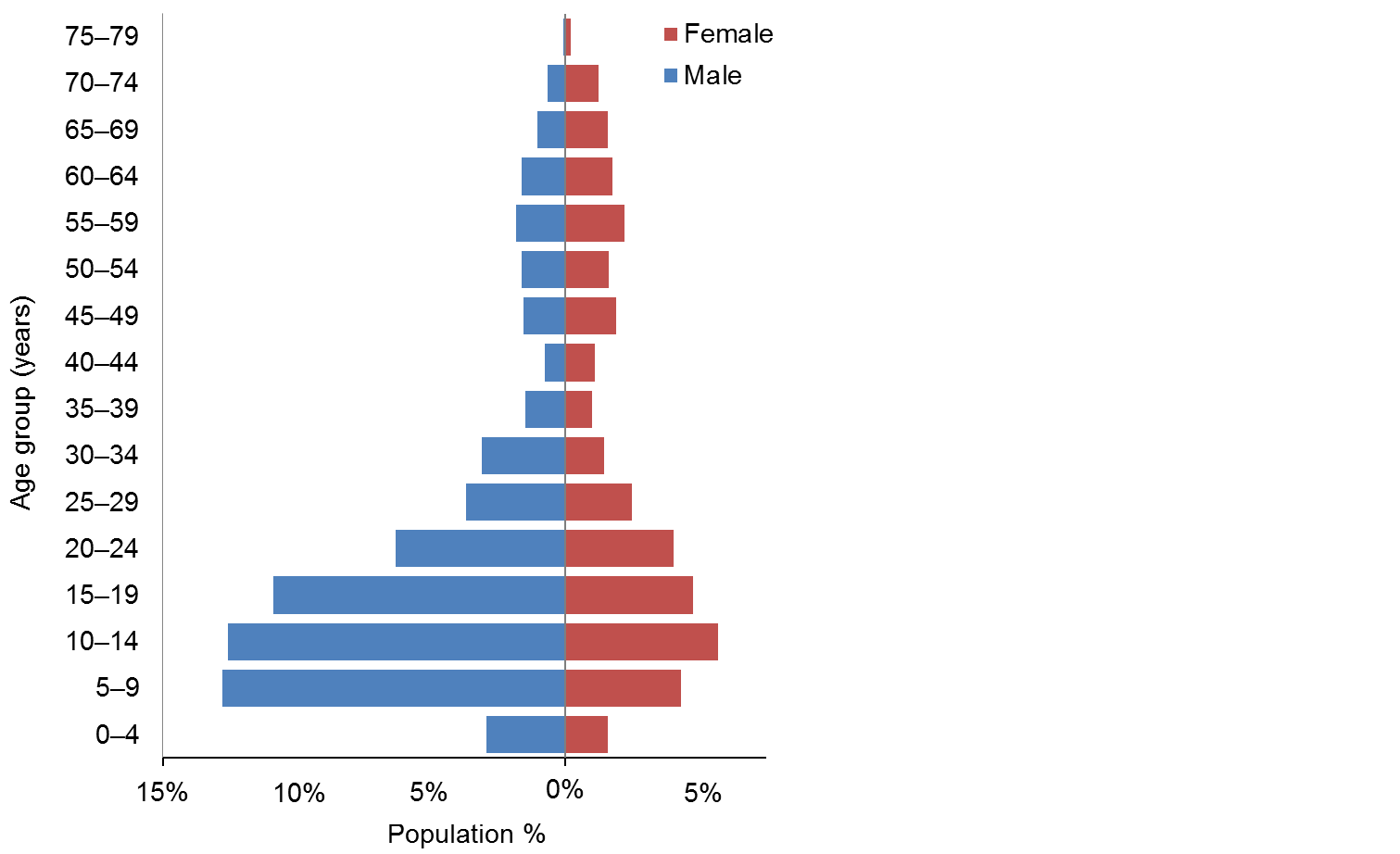 Marital statusMaleFemaleTotalNon-partnered, not further defined336924735842Non-partnered, never married15729692541Married (not separated), not further defined4608341294Not stated337280617Non-partnered, divorced102211313Partnered, not further defined118147265Non-partnered, separated109141250Non-partnered, widowed39197236First marriage (not separated)203252Don’t know132033Response outside scope14923Remarried (not separated)51015Opposite-sex partnership4711Same-sex partnership156Blank11,897885220,749Total18,06014,18732,247AccommodationMaleFemaleTotalOwn / family home8601656615,167Community residential home329524335728Rental accommodation244619124358Unknown141911602579Other8967591655Housing New Zealand accommodation8138021615Rest home / continuing care hospital284306590Boarder176125301Council accommodation9781178Unit in a retirement village162743Prison8412Unit in a retirement village − licence to occupy5611No fixed abode459Blank11Total18,06014,18732,247Regional councilEuropean / OtherMāoriPacificAsianNot statedTotal%Auckland5204129414051029625955630Canterbury356036262113246434313Waikato20807476480116308710Wellington21613752021419229719Bay of Plenty148265728411322217Manawatu−Wanganui156138132293320366Otago163912423252918406Northland7255491721413164Hawke’s Bay79824930222711263Taranaki812181611910193Southland749798278453Nelson529613106032Gisborne1471958263581Marlborough30154123581Tasman30728343421West Coast187161212251Total22,242535218931532122832,247Principal disability typeMaleFemaleTotal%Intellectual8897668115,57848Physical42005701990131Autism spectrum disorder4111966507716Sensory52051010303Neurological3323296612Total18,06014,18732,247100Age groupVery HighHighMediumLowVery LowTotal0−41283073808749065−9408108516371924332615−19742117013701043338920−24639875742681232525−2958061248337171230−34530488364270140935−3948949935627137140−44677616451340177845−49771670522421200650−54893808608492236055−59756796646651226410−14561130519261746397260−646827657801150234265−69486598652122185870−742272733437591875−79788473924480−8415201014685+128121Total867410,97911,34412282232,247Total27%34%35%4%0%100%NASCMaleFemaleTotal%Taikura Trust – Auckland57643887965130Life Links – Christchurch24892074456314Disability Support Link – Hamilton1650125329039Access Ability – Dunedin1432126126938Support Net – Whakatane1286112224087Support Links − Palmerston North75268714394Capital Support – Porirua79359613894Northland Disabilities Resource Centre – Whangarei70561113164Support Works – Nelson68461312974Life Unlimited − Lower Hutt66554512104Bay Home Support – Napier64747511223Access Ability − New Plymouth54547410193Access Ability – Whanganui2702625322L.I.F.E. Unlimited Charitable Trust – Tairawhiti1951633581Focus – Masterton1831643471Total18,06014,18732,247Age groupMaleFemaleTotal0−4129862155−950629279810−14898481137915−19923585150820−24713513122625−2939240079230−3434531165635−3926334861140−4434655990545−49430639106950−54591838142955−59637975161260−647461156190265−695531090164370−7423660183775−795614720380−8413122585+33Total7776903616,813Total54%46%Age groupEuropean / OtherMāoriPacificAsianNot statedTotal0−412842109262155−950513855663479810−148802519211343137915−1996026112514121150820−247871991181157122625−2952013070502279230−344481124543865635−394279158231261140−4460817270193690545−49727213723720106950−541000263854932142955−591129278936745161260−641437254985162190265−6912791801003450164370−746298156333883775−7917013116320380−842322585+33Total11,6602680115885645916,813Total69%16%7%5%3%Marital statusMaleFemaleTotalNon-partnered, not further defined161615423158Married (not separated), not further defined4488671315Non-partnered, never married6975191216Not stated193250443Non-partnered, divorced110236346Non-partnered, widowed46247293Non-partnered, separated124164288Partnered, not further defined94135229First marriage (not separated)173350Don’t know142034Remarried (not separated)31114Response outside scope6713Opposite-sex partnership156Same-sex partnership44Blank440849969404Total7777903616,813Accommodation typeMaleFemaleTotalOwn / family home417048869056Rental accommodation127114082679Unknown7019241625Housing New Zealand accommodation6608341494Other386485871Community residential home371267638Council accommodation8894182Boarder6060120Rest home / continuing care hospital424284Unit in a retirement village202848Unit in a retirement village − licence to occupy5813Prison22No fixed abode11Total7777903616,813RegionEuropean / OtherMāoriPacificAsianNot statedTotal%Auckland2792674899609188516231Canterbury18572093064122228214Wellington1060173106774614629Waikato88725429312712287Manawatu−Wanganui92321630112312037Otago931471581010116Bay of Plenty652323916710076Northland546388101729636Taranaki4811033535954Hawke’s Bay3679418624873Southland43246164853Marlborough228302582Nelson20121172301Gisborne74896191791Tasman15110131651West Coast783114961Total11,6602680115885645916,813100Principal disabilityMaleFemaleTotal%Physical35275822934956Intellectual27192257497630Autism spectrum disorder98328112648Sensory3233847074Neurological2252925173Total7777903616,813100SPA levelMaleFemaleTotal%Very Low1120Low1203314513Medium17142970468428High33733712708542Very High25692022459127Total7656870416,36097Age groupMaleFemaleTotal0−45653078725−92293942323510−1426361166380215−1919331073300620−24944600154425−2944635680230−3425822348135−3919818137940−4418420138545−4917518536050−5419525144655−5918923642560−6420925346265−6917323040370−74678315075−7911182980−8431485+00Total10,479630616,785Total62%38%Age groupEuropean/OtherMāoriPacificAsianNot statedTotal0−444718257651218725−91838637247249264323510−142423712247269151380215−19193058221122162300620−2498127915012410154425−2950314877542080230−34299905233748135−39260623816337940−4424773498838545−492276734211136050−54296843919844655−592687047231742560−643008145231346265−692556152152040370−7481253010415075−791735222980−844485+00Total10,37631561380115272116,785Total62%19%8%7%4%AccommodationMaleFemaleTotalOwn / family home6926417911,105Rental accommodation15178402357Unknown9585741532Housing New Zealand accommodation516370886Other405249654Community residential home7741118Boarder443680Rest home / continuing care hospital13720Council accommodation639Prison538Unit in a retirement village628No fixed abode415Unit in a retirement village − licence to occupy213Total10,479630616,785Marital statusMaleFemaleTotalNon-partnered, not further defined174710612808Non-partnered, never married9365081444Married (not separated), not further defined285396681Not stated15798255Partnered, not further defined434790Non-partnered, separated142034Non-partnered, divorced131629Non-partnered, widowed81826First marriage (not separated)10919Response outside scope12517Don’t know5712Remarried (not separated)538Same-sex partnership22Opposite-sex partnership11Blank7244411511,359Total10,479630616,785RegionEuropean / OtherMāoriPacificAsianNot statedTotal%Auckland28527991072812519605436Canterbury1774250439179223713Waikato1009459455431159810Wellington947208131923714158Bay of Plenty7414022026411937Manawatu−Wanganui558193172498015Otago661681113117645Northland337326101546924Taranaki334943654423Hawke’s Bay261126161384243Southland323494143812Marlborough1462811751Tasman14921111721Nelson13128121621Gisborne57926121581West Coast971281171Total10,37731551380115272116,785100Principal disabilityMaleFemaleTotal%Intellectual44603107756745%Autistic spectrum disorder3650832448227%Physical19632007397024%Sensory2772505273%Neurological1291102391%Total10,479630616,785100%SPA levelMaleFemaleTotal%Very Low156210Low5082507585Medium47142631734544High36962441613737Very High1546978252415Total10,464630016,764100Age groupMaleFemaleTotal0−41125−953810−142823015−191496321220−2427116543625−2931620351930−3434019653635−3933321855140−4443834578345−4948834483250−5452140592655−5939231170360−6428422350765−6916915932870−74897816775−7933488180−8413102385+51116Total387527856660Total58%42%Age groupEuropean / OtherMāoriPacificAsianNot statedTotal0−4225−9521810−14208113015−1914246157221220−24308881617743625−293738717212151930−343759430261153635−394019827111455140−446181142162478345−4962013037123383250−547241332683592655−5956194953470360−6441464931750765−6928127731032870−7415261816775−79718118180−841852385+14216Total509910042151232196660Total77%15%3%2%3%100%Marital statusMaleFemaleTotalNon-partnered, not further defined8456261471Non-partnered, never married403236639Not stated9137128Married (not separated), not further defined212950Non-partnered, divorced81018Non-partnered, separated8816Partnered, not further defined8614Non-partnered, widowed1910First marriage (not separated)213Opposite-sex partnership123Don’t know112Response outside scope112Same-sex partnership112Blank248418184302Total387527856660AccommodationMaleFemaleTotalCommunity residential home313522245359Other249214463Own / family home235140375Rental accommodation6270132Unknown7847125Boarder7350123Rest home / continuing care hospital292756Housing New Zealand accommodation61117Council accommodation213Prison33No fixed abode112Unit in a retirement village11Unit in a retirement village − licence to occupy11Total387527856660RegionEuropean / OtherMāoriPacificAsianNot statedTotal%Auckland11092611507619161524Canterbury84952777498915Waikato5531851175981512Wellington5118124112565210Manawatu−Wanganui4329521125428Otago340234583806Hawke’s Bay2805059123565Bay of Plenty256873123495Nelson208231212354Northland13370312073Southland1355221442Taranaki11920111412Marlborough561311711Gisborne29341641Tasman52311571West Coast37213431Total509910042151232196660100Principal disabilityMaleFemaleTotal%Intellectual31602325548582Physical38833672411Autism spectrum disorder257683255Neurological3528631Sensory3528631Total387527856660100SPA levelMaleFemaleTotalVery High257118634434High10068001806Medium10697203Low8210Very Low101Blank18323206Total387527856660Age groupMaleFemaleTotal0−43255−9821010−1472915−19684311120−2421815837625−2921017938930−3416113329435−3916315031340−4415918534445−4920116136250−5418716535255−5914914329260−6412411123565−69765513170−7427154275−79561180−8431485+22Total176915133282Total54%46%Age groupEuropean / OtherMāoriPacificAsianNot statedTotal0−422155−933131010−1472915−19782622311120−24274642113437625−29286661216938930−342284485929435−3924148106831340−4427153821034445−492935064936250−5428744531335255−592354051229260−6418628461123565−69114101613170−7437324275−79111180−844485+22Total255948080631003282Total78%15%2%2%3%Marital statusMaleFemaleTotalNon-partnered, not further defined382276658Non-partnered, never married148121269Married (not separated), not further defined5262114Not stated342862Partnered, not further defined233356Non-partnered, separated82028Non-partnered, divorced61622First marriage (not separated)2810Non-partnered, widowed167Opposite-sex partnership134Don’t know123Blank11119382049Total176915133282AccommodationMaleFemaleTotalOwn / family home6155371152Rental accommodation5424791021Unknown166139305Community residential home160105265Housing New Zealand accommodation84102186Other10574179Council accommodation423476Boarder433073Rest home / continuing care hospital7411Unit in a retirement village235No fixed abode33Prison213Unit in a retirement village − licence to occupy123Total176915133282RegionEuropean / OtherMāoriPacificAsianNot statedTotal%Auckland3179143322050315Canterbury36624433142813Bay of Plenty3027139238712Otago3402556538112Wellington2364110272969Waikato1874733182588Manawatu−Wanganui173324372197Taranaki145281121775Southland11615211344Hawke’s Bay10127221324Nelson871121003Northland50312833Marlborough60151762Gisborne21202431Tasman36111391West Coast2213261Total255948080631003282100Principal disabilityMaleFemaleTotal%Intellectual11371038217566Physical35633569121Autism spectrum disorder178502287Sensory62611234Neurological3629652Total176915133282100SPA levelMaleFemaleTotalVery Low101Low181129Medium5865241110High8987601658Very High266218484Total176915133282Age groupMaleFemaleTotal0−41712295−92096627510−1428213641815−1931214545720−241427521725−2946438930−3432306235−3929225140−4429356445−4931346550−5444539755−5950419160−64615611765−6946459170−7418102875−7927980−843385+0Total13538102163Total63%37%Age groupEuropean / OtherMāoriPacificAsianNot statedTotal0−471174295−9154692422627510−14262932828741815−19299872641445720−2414542920121725−2950211088930−3441107316235−39389315140−4441173216445−4944125316550−5470175239755−5967143529160−64891473411765−697442659170−742132112875−79711980−843385+0Total1412424141150362163Total65%20%7%7%2%Marital statusMaleFemaleTotalNon-partnered, not further defined271158429Non-partnered, never married12357180Married (not separated), not further defined6164125Not stated232346Partnered, not further defined101121Non-partnered, separated7815Non-partnered, divorced5712Response outside scope33First marriage (not separated)11Don’t know11Non-partnered, widowed99Remarried (not separated)22Same-sex partnership11Blank8494691318Total13538102163AccommodationMaleFemaleTotalOwn / family home8064731279Rental accommodation153105258Unknown12183204Other10855163Housing New Zealand accommodation9551146Community residential home452469Rest home / continuing care hospital101020Boarder8513Council accommodation527Unit in a retirement village213No fixed abode11Total13538102163RegionEuropean / OtherMāoriPacificAsianNot statedTotal%Auckland3351188892964230Wellington233542723233916Canterbury16819681121210Waikato109325651577Manawatu−Wanganui11629321507Bay of Plenty90421721427Hawke’s Bay55345451035Northland463833904Taranaki592113844Otago7392844Marlborough445492Tasman2361301Nelson2432291Southland2621291Gisborne912211West Coast220Total1412424141150362163100Disability typeMaleFemaleTotal%Intellectual649363101247Physical37133971033Autism spectrum disorder2867035616Neurological3025553Sensory1713301Total13538102163100SPA levelMaleFemaleTotalLow336Medium13884222High555323878Very High6574031060Total13538132166Age groupMaleFemaleTotal0−40005−900010−1410115−199101920−2456409625−29615311430−34696513435−39826214440−441118319445−491409223250−5413211724955−591199721660−641049419865−69594510470−7443398275−7924345880−84771485+6511Total10238431866Total55%45%Age groupEuropean / OtherMāoriPacificAsianNot statedTotal10−141115−191541920−246125379625−29802712411430−34932946213435−39923865314440−441394632419445−491655422923250−541924431924955−5917133111021660−6414933411119865−69851421210470−74755118275−7953415880−84141485+9211Total13943562929581866Total75%19%1.5%1.5%3%RegionEuropean / OtherMāoriPacificAsianNot statedTotal%Waikato3441269132551728Canterbury2241211224913Manawatu−Wanganui1922323722712Bay of Plenty1216121218710Auckland103246931458Northland89401297Wellington746515915Nelson68111804Hawke’s Bay581332764Taranaki4611573Gisborne13261402Tasman2711292Otago1711191Marlborough91101West Coast6170Southland330Total13943562929581866Disability typeMaleFemaleTotal%Intellectual838716155483Physical1239822112Autism spectrum disorder4113543Neurological1711282Sensory4590Total10238431866100SPA levelMaleFemaleTotalVery Low00Low112Medium5865123High283210493Very High6815671248Total10238431866Principal disability typeTotal%Intellectual15,57848Physical990131Autism spectrum disorder507716Sensory10303Neurological6612Total32,247100Age groupMaleFemaleTotal0−42661784445−9920511143110−141140672181215−191020723174320−24774618139225−29583513109630−3450842393135−3947938186040−44597510110745−49651483113450−54649546119555−5949643192760−6437431168565−6924121045170−741259321875−79455610180−8422113385+71118Total8897668115,57857%43%Age groupMaleFemaleTotal0−499791785−922317539810−1429821651415−1932125257320−2425418143525−2916417734130−3415516031535−3915620035640−4419732952645−4926843370150−5437257094255−59457678113560−64577862143965−69434831126570−7418545463975−79359412980−84571285+33Total420057019901Total42%58%Age groupMaleFemaleTotal0−4199502495−91144244138810−141242269151115−1976618094620−243309042025−291804722730−3481179835−3955207540−4429154445−493474150−5430104055−59951460−641071765−6923570−741180−8411Total41119665077Total81%19%Service typeMaleFemaleTotal%Carer support2834627346168Home support66017983917Community residential235612966Respite care187472345Supported independent living148351834Other4717641Total41119665077Age groupMaleFemaleTotal0−41214265−949307910−14674711415−19545310720−2438246225−2918234130−3421183935−3923254840−4429346345−4940397950−5441468755−5942539560−6444469065−6919325170−7419193875−794711Total5205101030Total50%50%Age groupMaleFemaleTotal0−46395−915153010−1411102115−191282020−24791625−2925730−3414122635−3917153240−4417213845−4932195150−5443539655−5945489360−64595211165−6942448670-748142275−79213Total332329661Total50%50%Disability classPrincipal disabilityCountAutism spectrum disorderAsperger’s syndrome1139Autism spectrum disorderAutism spectrum disorder (ASD)4183Autism spectrum disorderTotal5322IntellectualBirth asphyxia or intrauterine hypoxia18IntellectualDevelopmental delay, type not specified1581IntellectualDown syndrome (Trisomy 21)1985IntellectualEdwards’ syndrome (Trisomy 18)8IntellectualFragile X syndrome96IntellectualIntellectual disability (ID), type not specified10,383IntellectualKlinefelter’s syndrome27IntellectualLearning disability / difficult / delay, type not specified1001IntellectualMicrocephalus / microcephaly78IntellectualOther intellectual, learning or developmental disorder (specify)484IntellectualPrader-Willi syndrome17IntellectualTotal15,678NeurologicalBrain injury / head injury caused by accident (external cause)100NeurologicalBrain injury, cause not specified144NeurologicalEncephalitis29NeurologicalNeurological disorder / disability, type not specified81NeurologicalTotal354PhysicalAmputation / partial amputation of arm / hand29PhysicalAmputation / partial amputation of leg / foot171PhysicalAnkylosing spondylitis36PhysicalArthrogryposis37PhysicalAtaxia (cerebellar, spinocerebellar, Friedreich’s)163PhysicalBack injury due to accident (external cause)27PhysicalCerebral palsy1744PhysicalClub foot or feet (talipes)17PhysicalCongenital absence / partial absence of arm / hand (upper limb reduction)11PhysicalCongenital absence / partial absence of leg / foot (lower limb reduction)17PhysicalGuillain Barre syndrome24PhysicalKyphosis, lordosis or scoliosis72PhysicalLow birth weight / prematurity / short gestation30PhysicalMuscular dystrophy271PhysicalNon-malignant growth / tumour13PhysicalOsteoarthritis758PhysicalOther bone, joint or cartilage disorder (specify)215Physical (continued)Other conditions originating around time of birth (specify)42Physical (continued)Other muscle and tendon disorder (specify)85Physical (continued)Other musculoskeletal (specify)131Physical (continued)Other spine or back disorder (specify)183Physical (continued)Paralysis, paresis (hemiplegia, paraplegia, tetraplegia, quadraplegia, diplegia)548Physical (continued)Polio and post-polio92Physical (continued)Polymyalgia rheumatica9Physical (continued)Prolapsed disc, disc degeneration, sciatica45Physical (continued)Rheumatoid arthritis504Physical (continued)Short stature / dwarfism (eg, achondroplasia)37Physical (continued)Spina bifida335Physical (continued)Spinal muscular atrophy33Physical (continued)Spinal stenosis65Physical (continued)Spondylosis30Physical (continued)Stroke, brain / subarachnoid haemorrhage, cerebrovascular accident (CVA), parietal / cerebral / cerebellar / middle cerebral artery (MCA) / thalamic / frontal lobe infarct1796Physical (continued)Systemic lupus erythematosus (lupus, SLE)29Physical (continued)Total7599Physical / intellectualOther congenital or chromosomal defects affecting multiple systems (specify)738Physical / intellectualAngleman’s syndrome1Physical / intellectualPatau’s syndrome (Trisomy 13)2Physical / intellectualTotal741Physical / intellectual / neurologicalHydrocephalus / hydrocephaly87Physical / intellectual / neurologicalOther brain or nervous system disorder (specify)682Physical / intellectual / neurologicalTotal769Physical / neurologicalHuntington’s152Physical / neurologicalMeningitis22Physical / neurologicalMotor neuron disease117Physical / neurologicalMultiple sclerosis971Physical / neurologicalParkinson’s disease205Physical / neurologicalTotal1467SensoryBlind or vision impaired, type not specified482SensoryCongenital cataract (present at birth)17SensoryDeaf or hearing impaired, type not specified311SensoryGlaucoma12SensoryOptic neuritis, optic atrophy5SensoryOther cataract2SensoryOther ear or hearing disorder (specify)32SensoryOther eye or vision disorder (specify)97SensoryRetinopathy, retinal dystrophy, retinitis pigmentosa, detached retina54SensoryOther1SensoryTotal1013OtherAlcohol / drug-related disorder (excluding Korsakov’s syndrome)1OtherAlzheimer’s (including early onset)6OtherAngina3OtherAsthma5OtherAttention deficit / hyperactivity (eg, ADD, ADHD)9OtherBipolar disorder (manic depression)1OtherCancer (malignant, CA) (eg, leukaemia, lymphoma, melanoma, breast, lung, prostate, colon, neuroblastoma)6OtherChronic back pain, type not specified9OtherChronic fatigue syndrome / ME (myalgic encephalomyelitis)36OtherChronic obstructive pulmonary or respiratory disease (COPD / CORD) (eg, chronic bronchitis, emphysema)18OtherChronic pain / chronic pain syndrome, cause not specified (excludes chronic back pain)3OtherCongenital heart disease / defects / problems6OtherCystic fibrosis9OtherDepression2OtherDiabetes (NIDDM or IDDM)9OtherEpilepsy, seizures26OtherFibromyalgia29OtherFoetal alcohol syndrome (FAS)4OtherHaemophilia1OtherHeart attack (myocardial infarction)3OtherHeart failure2OtherHypertension / high blood pressure1OtherInflammatory bowel disease (eg, Crohn’s disease, ulcerative colitis, other non-infective bowel disease)1OtherIschaemic heart disease (IHD), type not specified6OtherKorsakov’s syndrome / alcohol-related dementia6OtherLanguage delay1OtherLiver disease (eg, hepatitis, cirrhosis)1OtherMotor delay, developmental dyspraxia9OtherNeurofibromatosis8OtherOsteoporosis20OtherOther cancer / tumour (specify)1OtherOther connective tissue disorder (specify)12OtherOther dementia (specify)4OtherOther digestive disorder (specify)3OtherOther genitourinary disorder (specify)2OtherOther heart or blood vessel disorder (specify)5OtherOther nutritional, hormonal or metabolic disorder (specify)3OtherOther respiratory disorder (specify)3OtherPick’s1OtherRenal (kidney) failure, renal dialysis, haemodialysis4Other (continued)Schizophrenia4Other (continued)Systemic sclerosis / scleroderma8Other (continued)TIA (transient ischaemic attack)1Other (continued)Vascular dementia1Other (continued)Unspecified16Other (continued)Total309Total33,252